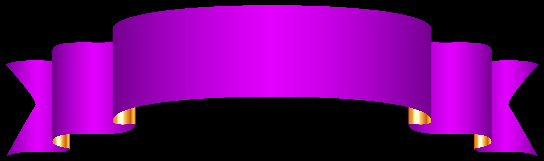 ตัวบ่งชี้และเกณฑ์การประเมินคุณภาพการศึกษาภายในของหน่วยที่รับผิดชอบด้านการศึกษาอบรมหลักสูตรประจำ สำนักงานตำรวจแห่งชาติประจำปีงบประมาณ พ.ศ.๒๕๖๓	ตัวบ่งชี้และเกณฑ์การประเมินคุณภาพการศึกษาภายในของหน่วยที่รับผิดชอบด้านการศึกษาอบรมหลักสูตรประจำ สำนักงานตำรวจแห่งชาติ ประจำปีงบประมาณ พ.ศ.๒๕๖๓ ประกอบด้วย ตัวบ่งชี้ ๒ ส่วน คือ ตัวบ่งชี้สำหรับการตรวจเอกสาร และตัวบ่งชี้เชิงประจักษ์๑.	ตัวบ่งชี้สำหรับการตรวจเอกสารด้านคุณภาพผู้ศึกษาอบรมองค์ประกอบที่ ๑ การจัดการเรียนการสอนด้านที่ ๑ : ด้านผู้เรียนตัวบ่งชี้ที่ ๑ การเตรียมความพร้อมของผู้เรียนชนิดของตัวบ่งชี้	: 	กระบวนการน้ำหนักคะแนน  ๕ วัตถุประสงค์	เพื่อให้หน่วยศึกษาอบรมให้มีการเตรียมพร้อมเพื่อให้ผู้เรียนเข้าสู่มาตรฐานใกล้เคียงกันเกณฑ์การให้คะแนนตัวบ่งชี้	     ใช้คะแนนจากประเด็นการพิจารณา คะแนนเต็ม ๕ประเด็นการพิจารณา	 ๑. พิจารณาผู้เรียนแรกเข้า โดยมีกระบวนการเตรียมความพร้อมเพื่อให้ผู้เรียนเข้าสู่มาตรฐานใกล้เคียงกัน	 ๒. วิเคราะห์รายบุคคล (๐.๕ คะแนน ) และนำศักยภาพของผู้เรียนบางส่วนมาใช้ประโยชน์ (๐.๕ คะแนน )      ๓. จัดระบบอาจารย์ที่ปรึกษา ให้คำปรึกษา ( ๐.๕ คะแนน ) และมีระบบและกลในการกำกับติดตามผลลัพธ์จากผู้เรียน ( ๐.๕ คะแนน )      ๔. จัดระบบการประเมินกระบวนการข้างต้นทั้ง ๓ ประเด็น นำสู่การปรับปรุงและพัฒนา      ๕. นำแนวทางการปรับปรุงและพัฒนาสู่การปฏิบัติที่ชัดเจนอย่างเป็นรูปธรรมข้อมูลประกอบการพิจารณาเอกสารหรือหลักฐานหลักฐานการมีกระบวนการเตรียมพร้อมเพื่อให้ผู้เรียนเข้าสู่มาตรฐานใกล้เคียงกัน เช่น การปฐมนิเทศ แถลงหลักสูตร หรือการประเมินเชิงวิชาการ (ภาษาอังกฤษ เทคโนโลยีสารสนเทศ สมรรถนะทางร่างกาย หรือวิชาชีพเฉพาะเอกสารหรือหลักฐานการวิเคราะห์ผู้เรียนเป็นรายบุคคล เช่น Pre – Test การกรอกประวัติผู้เรียนรายบุคคลเอสารหรือหลักฐานผลวิเคราะห์ผู้เรียนรายบุคคล และการนำผลการวิเคราะห์ไปใช้ประโยชน์ในการจัดการเรียนการสอน เช่น ระบุไว้ในแผนกิจกรรมพัฒนาผู้เรียน หรือแผนการสอน เป็นต้นบัญชีรายชื่อพร้อมคะแนนการทดสอบของผู้เข้ารับการศึกษาอบรมจำแนกตามหลักสูตร                                      ผลการดำเนินงานผลการประเมินตนเองจุดแข็ง/แนวทางการเสริมจุดแข็ง  :	กก.9 บก.กฝ.บช.ตชด. มีการดำเนินการในการเตรียมความพร้อมของสถานที่ บุคลากร อาจารย์ ครูฝึก เพื่อรองรับการฝึกอบรมหลักสูตรต่าง ๆ ของหน่วยจุดที่ควรพัฒนา/ข้อเสนอแนะ  :	๑. ประเด็นการพิจารณาข้อ ๒ วิเคราะห์ผู้เรียนรายบุคคล และนำศักยภาพของผู้เรียนบางส่วนมาใช้ประโยชน์            การจัดเก็บข้อมูลพื้นฐานของผู้ฝึกอบรม ควรให้มีรายละเอียดครบถ้วน ทั้งด้านส่วนตัว ครอบครัว การศึกษา การทำงาน สุขภาพ ความสามารถพิเศษหรือความถนัด             การหน่วยมีการทดสอบความรู้ของผู้ฝึกอบรมก่อนเข้าเรียน สามารถนำผลการทดสอบไปลงในแบบฟอร์มสรุปข้อมูลพื้นฐานของผู้เรียนได้	๒. ประเด็นการพิจารณาข้อ ๓ จัดระบบอาจารยที่ปรึกษา ใหคําปรึกษา และมีระบบและกลไกในการกํากับ ติดตามผลลัพธจากผูเรียน      	๒.๑ ควรมีการแต่งตั้งข้าราชการตำรวจทำหน้าที่เป็นอาจารย์ที่ปรึกษา โดยกำหนดหน้าที่ความรับผิดชอบ 
แนวทางการปฏิบัติ และการรายงานผลตามความเหมาะสมของระยะเวลาการฝึกอบรมแต่ละหลักสูตร     	๒.๒ ตามข้อ ๒.๑ ควรมีกิจกรรมรองรับ โดยกำหนดขั้นตอนวิธีการปฏิบัติ และแจ้งให้ทราบทั่วกัน ทั้งอาจารย์ที่ปรึกษาและผู้เรียน ๓. ประเด็นการพิจารณาข้อ ๔ จัดระบบการประเมินกระบวนการขางตนทั้ง ๓ ประเด็น นําสู่การปรับปรุงและพัฒนา          	การจัดระบบการประเมินกระบวนการทั้ง ๓ ประเด็น ได้แก่     	๓.๑ พิจารณาผูเรียนแรกเขา โดยมีกระบวนการเตรียมความพรอมเพื่อใหผูเรียนเขาสูมาตรฐานใกลเคียงกัน       	๓.๒ วิเคราะหผูเรียนรายบุคคล และนำศักยภาพของผูเรียนบางสวนมาใชประโยชน       	๓.๓ จัดระบบอาจารยที่ปรึกษา ใหคําปรึกษา และมีระบบและกลไกในการกํากับ ติดตามผลลัพธจากผูเรียน     	ในประเด็นนี้ดำเนินการเพื่อให้ทราบถึงผลลัพธ์ที่ได้ ปัญหาและอุปสรรคในการดำเนินงาน และแนวทางปรับปรุง พัฒนาอย่างไร ในส่วนนี้สามารถทำได้หลายแนวทาง เช่น แบบสอบถาม, แบบประเมิน เป็นต้น อาจทำได้ในระหว่างกระบวนการหรือหลังเสร็จสิ้นกระบวนการแล้ว เมื่อได้ผลการประเมินกระบวนการ และวิเคราะห์ข้อมูลแล้ว ให้รายงานผู้บังคับบัญชาสูงสุดทราบ พร้อมข้อเสนอแนวทางการปรับปรุงแก้ไข หรือการพัฒนา เพื่อผู้บังคับบัญชาพิจารณาสั่งการ นำไปสูการปฏิบัติในการฝึกอบรมหลักสูตรต่อไป*********************************************ตัวบ่งชี้ที่ 2 กิจกรรมพัฒนาผู้เรียนชนิดของตัวบ่งชี้	: 	กระบวนการ น้ำหนักคะแนน  ๕ คำอธิบายตัวบ่งชี้ :	หน่วยศึกษาอบรมต้องส่งเสริมให้มีการจัดทำกิจกรรมพัฒนาผู้เรียนให้เหมาะสมและครบถ้วนตามคุณลักษณะผู้เรียนที่พึงประสงค์ประเด็นการพิจารณา	๑. จัดทำแผนกิจกรรมพัฒนาผู้เรียน ให้สอดคล้องกับหลักสูตรที่กำหนด (๐.๕ คะแนน ) และพัฒนาผู้เรียนในศตวรรษที่ ๒๑ โดยกิจกรรมต้องเหมาะสมกับผู้เรียน ( ๐.๕ คะแนน )	๒. ดำเนินการในทุกกิจกรรมตามแผนกิจกรรมพัฒนาผู้เรียนที่กำหนดอย่างครบถ้วน	๓. ทุกกิจกรรมที่ดำเนินการมีการประเมินความสำเร็จตามวัตถุประสงค์ของกิจกรรม ( ๐.๕ คะแนน ) และนำผลการประเมินไปปรับปรุงการดำเนินการในครั้งต่อไป ( ๐.๕ คะแนน )	๔. ประเมินความสำเร็จ	เกณฑ์การให้คะแนน	ใช้คะแนนจากประเด็นการพิจารณา คะแนนเต็ม ๕การประเมินตนเองจุดแข็ง/แนวทางการเสริมจุดแข็ง	กก.๙ บก.กฝ.บช.ตชด.เป็นหน่วยฝึกอบรมที่มีหลักสูตรการฝึกอบรมในแต่ละปีงบประมาณ จำนวน มากซึ่งผู้เข้ารับการฝึกแต่ละหลักสูตรครูฝึกได้ถ่ายทอดความรู้ให้กับผู้เข้ารับการฝึกให้มีความรู้ความสามารถอย่างเต็มที่ซึ่งสามารถที่จะถ่ายทอดให้ผู้รับการฝึกในรุ่นต่อๆ ไปได้จุดที่ควรพัฒนา/ข้อเสนอแนะ	๑. ประเด็นการพิจารณาข้อ ๑ จัดทำแผนกิจกรรมพัฒนาผู้เรียน ให้สอดคล้องกับหลักสูตรที่กำหนด และพัฒนาผู้เรียนในศตวรรษที่ ๒๑ โดยกิจกรรมต้องเหมาะสมกับผู้เรียน    	๑.๑ ให้มีการจัดทำแผนกิจกรรมพัฒนาผู้เรียน พร้อมกำหนดวัตถุประสงค์ และตัวชี้วัดความสำเร็จ    	๑.๒ โครงการหรือกิจกรรมที่อยู่ในแผนกิจกรรมพัฒนาผู้เรียน ต้องมีการกำหนดวัตถุประสงค์ และตัวชี้วัดความสำเร็จ   ๒. ประเด็นการพิจารณาข้อ ๓ ทุกกิจกรรมที่ดำเนินการมีการประเมินความสำเร็จตามวัตถุประสงค์ของกิจกรรม และนำผลการประเมินไปปรับปรุงการดำเนินการในครั้งต่อไป     	เมื่อมีการดำเนินการโครงการหรือกิจกรรมแล้ว ต้องมีการประเมินความสำเร็จตามวัตถุประสงค์ของกิจกรรมทุกกิจกรรม นำข้อปรับปรุงและพัฒนาไปดำเนินการในครั้งต่อไป๓. ประเด็นการพิจารณาข้อ ๔ ประเมินความสำเร็จตามวัตถุประสงค์ของแผนกิจกรรมพัฒนาผู้เรียน และนำผลการประเมินไปปรับปรุงแผนหรือปรับปรุงการจัดกิจกรรมพัฒนาผู้เรียน     	สืบเนื่องจากประเด็นพิจารณาที่ ๑ ที่ต้องแผนกิจกรรมพัฒนาผู้เรียนมี เมื่อดำเนินการโครงการหรือกิจกรรมในแผนเสร็จสิ้นให้ประเมินความสำเร็จตามวัตถุประสงค์ของแผนกิจกรรมพัฒนาผู้เรียนด้วย แล้วรายงานผลการดำเนินการพร้อมปัญหาข้อขัดข้อง และแนวทางแก้ไขให้กับผู้บังคับบัญชาทราบ เพื่อพิจารณาสั่งการนำข้อเสนอแนวทางปรับปรุง และพัฒนา ในการจัดทำแผนกิจกรรมพัฒนาผู้เรียนในครั้งต่อไป๔. ประเด็นการพิจารณาข้อ ๕ ศิษย์เก่ามีส่วนร่วมในการพัฒนาผู้เรียนทั้งด้านวิชาการ วิชาชีพ กิจกรรมต่างๆ และสร้างคุณประโยชน์ให้กับสถานศึกษา     	๔.๑ หากมีศิษย์เก่าที่มีความสามารถ หน่วยสามารถให้เข้ามามีส่วนร่วมกับหน่วยในการจัดทำโครงการหรือกิจกรรมต่างๆ ในการพัฒนาผู้เรียน หรือเป็นวิทยากรในการเรียนการสอนภาควิชาการ และการฝึก ซึ่งหน่วยต้องแสดงเอกสารหลักฐานให้ชัดเจนเกี่ยวกับระบบขั้นตอนการดำเนินการที่ได้มาซึ่งการมีส่วนร่วมของศิษย์เก่าในกิจกรรมนั้นๆ รวมถึงเอกสารที่สามารถระบุตัวตนของศิษย์เก่าว่าได้สำเร็จการฝึกอบรมจากหน่วย
ในหลักสูตรใด ปีใด๔.๒ เจตนารมณ์ของตัวบ่งชี้นี้ ต้องการให้หน่วยรักษาความสัมพันธ์อันดีระหว่างศิษย์เก่ากับหน่วยไม่ให้ห่างหายกันไป การมีส่วนร่วมของศิษย์เก่าในประเด็นนี้จึงควรเป็นผู้ที่อยู่นอกหน่วย หรืออาจอยู่ในหน่วยแต่ควรเป็นการปฏิบัติที่นอกเหนือจากหน้าที่ตามปกติ แต่ทั้งนี้เพื่อให้เกิดประโยชน์สูงสุดควรยึดตามเจตนารมณ์ของการประเมินเป็นหลัก๕. ประเด็นการพิจารณาข้อ ๖ ศิษย์ปัจจุบันหรือศิษย์เก่า ได้รับรางวัลระดับชาติ หรือนานาชาติ หรือสร้างชื่อเสียงให้กับสำนักงานตำรวจแห่งชาติที่เกี่ยวกับภารกิจหน้าที่ของตำรวจ    การดำเนินการในประเด็นนี้จะพิจารณาจากผลงานที่เกิดขึ้น      	๕.๑ รางวัล หรือประกาศเกียรติคุณ อยู่ระดับชาติ หรือนานาชาติหรือไม่      	๕.๒ การสร้างชื่อเสียงให้กับสำนักงานตำรวจแห่งชาติ เกี่ยวกับภารกิจหน้าที่หรือไม่๖. การดำเนินการในกรณีของศิษย์เก่าหรือศิษย์ปัจจุบัน  หน่วยสามารถส่งเสริมเพื่อให้เกิดความเข้มแข็งได้ เช่น    	-  ตั้งสมาคมศิษย์เก่าเพื่อให้ศิษย์เก่าเข้ามามีส่วนร่วมในการพัฒนาผู้เรียนทั้งด้านวิชาการ วิชาชีพ และกิจกรรมต่าง ๆ           	-  ศิษย์เก่าที่มีความรู้ความสามารถด้านวิชาการหรือด้านวิชาชีพ สถานศึกษาเชิญ   มาเป็นวิทยากรเพื่อให้ความรู้แก่ผู้เรียน  	-  จัดกิจกรรมต่าง ๆ ให้ศิษย์เก่าได้มีส่วนร่วม เพื่อสร้างความสัมพันธ์อันดีระหว่างศิษย์เก่ากับศิษย์ใหม่ และสร้างความสัมพันธ์อันดีระหว่างศิษย์เก่าและสถานศึกษา เช่น  การจัดกิจกรรมคืนสู่เหย้า กิจกรรมกีฬาสัมพันธ์รุ่นพี่รุ่นน้อง เป็นต้น                -  เชิดชูเกียรติศิษย์ปัจจุบันหรือศิษย์เก่าที่สร้างชื่อเสียงให้แก่สถานศึกษาหรือสำนักงานตำรวจแห่งชาติที่เกี่ยวกับภารกิจหน้าที่ของตำรวจ	-  ส่งเสริมสนับสนุนให้ศิษย์ปัจจุบันได้พัฒนาตนเองและเข้าร่วมการแข่งขันต่าง ๆ เกี่ยวกับภารกิจของตำรวจ เพื่อเป็นการพัฒนาศักยภาพของผู้เรียนเองและเพื่อสร้างชื่อเสียง         ให้แก่สถานศึกษาและสำนักงานตำรวจแห่งชาติ***********************************************ตัวบ่งชี้ที่ ๓ ความพึงพอใจของผู้บังคับบัญชาและผู้ที่เกี่ยวข้องต่อการปฏิบัติงานของผู้สำเร็จการศึกษาอบรม ชนิดของตัวบ่งชี้ กระบวนการ + ผลลัพธ์ น้ำหนักคะแนน  ๕ คำอธิบายตัวบ่งชี้ เพื่อให้ทราบระดับความพึงพอใจของผู้บังคับบัญชาหน่วยงานต้นสังกัดและผู้ที่เกี่ยวข้อง ด้วยการสำรวจความพึงพอใจผู้บังคับบัญชาหน่วยงานต้นสังกัดและผู้ที่เกี่ยวข้องที่มีต่อผู้สำเร็จการศึกษาอบรมที่ปฏิบัติงานในหน่วยงานนั้นๆ ตั้งแต่ ๓ – ๖ เดือน โดยพิจารณาจากคุณลักษณะและสมรรถนะในการปฏิบัติงาน และนำข้อมูลที่ได้มาใช้ในการปรับปรุงและพัฒนาการเรียนการสอน ให้มีความสอดคล้องและเหมาะสม ประเด็นการพิจารณา ๑. แบบประเมินของผู้บังคับบัญชาและผู้ที่เกี่ยวข้องต้องครอบคลุมทั้ง ๓ ด้าน คือ ๑.๑ ด้านความรู้ความสามารถทางวิชาการตามลักษณะงานที่ปฏิบัติ (๐.๓๓ คะแนน) ๑.๒ ด้านความสามารถพื้นฐานที่ส่งผลต่อการทำงาน (๐.๓๓ คะแนน) ๑.๓ ด้านคุณธรรม จริยธรรม ตลอดจนจรรยาบรรณวิชาชีพ (๐.๓๔ คะแนน) ๒. แบบประเมินต้องได้รับกลับคืนมาไม่น้อยกว่าร้อยละ 80 หรือตามตารางขนาดของ กลุ่มตัวอย่างของเครจซี่และมอร์แกนหรือของทาโร ยามาเน่ ในกรณีที่ขนาดประชากรไม่มีในตาราง ให้ใช้สูตรของทาโร ยามาเน่ ๒.๑ แบบประเมินของผู้บังคับบัญชาหน่วยงานต้นสังกัด ต้องได้รับกลับคืนมาไม่น้อยกว่าร้อยละ 80 หรือตามตารางขนาดของกลุ่มตัวอย่างของเครจซี่และมอร์แกนหรือของทาโร ยามาเน่ ในกรณีที่ขนาดประชากรไม่มีในตารางให้ใช้สูตรของทาโร ยามาเน่ (๐.๕ คะแนน) ๒.๒ แบบประเมินของผู้ที่เกี่ยวข้อง ต้องได้รับกลับคืนมาไม่น้อยกว่าร้อยละ 80 หรือตามตารางขนาดของกลุ่มตัวอย่างของเครจซี่และมอร์แกนหรือของทาโร ยามาเน่ ในกรณีที่ขนาดประชากรไม่มีในตารางให้ใช้สูตรของทาโร ยามาเน่ โดยแบบประเมินของผู้ที่เกี่ยวข้อง ได้แก่ เพื่อนร่วมงาน ผู้ใต้บังคับบัญชา หรือผู้รับบริการ สามารถนำมารวมกันได้ (๐.๕ คะแนน) ๓. วิเคราะห์ข้อมูลตามแบบประเมินทุกด้านทั้ง 2 กลุ่ม โดยความพึงพอใจของแต่ละกลุ่ม ต้องได้คะแนนเฉลี่ยไม่น้อยกว่า 3.51 (๐.๕ คะแนน) พร้อมวิเคราะห์ประเด็นปัญหาและข้อเสนอแนะ (๐.๕ คะแนน) ๔. นำผลการประเมินความพึงพอใจ ปัญหาและข้อเสนอแนะ เสนอผู้บังคับบัญชาสูงสุดของหน่วย เพื่อพิจารณา (๐.๕ คะแนน) และให้ข้อเสนอแนะ (๐.๕ คะแนน) ๕. นำข้อเสนอแนะจากผู้บังคับบัญชาสูงสุดของหน่วย มาใช้ในการพัฒนาปรับปรุงการเรียนการสอนอย่างเป็นรูปธรรม เกณฑ์การให้คะแนนตัวบ่งชี้ ใช้คะแนนจากประเด็นการพิจารณา คะแนนเต็ม ๕ ประเด็นการพิจารณา	๑. แบบประเมินและผลการประเมินความพึงพอใจของผู้บังคับบัญชาและผู้ที่เกี่ยวข้องทุกชุด ที่ได้รับกลับคืนมา ๒. รายงานผลการวิเคราะห์ข้อมูลตามแบบประเมินทั้งชุด พร้อมสรุปประเด็นปัญหาและข้อเสนอแนะ ๓. เอกสารหรือหลักฐานการนำผลการวิเคราะห์ตามข้อ 2 ของผู้บังคับบัญชาหน่วยงานต้นสังกัดและผู้ที่เกี่ยวข้องเสนอผู้บังคับบัญชาสูงสุดของหน่วยเพื่อพิจารณาและให้ข้อเสนอแนะ 	๔. เอกสารหรือหลักฐานการนำข้อเสนอแนะจากผู้บังคับบัญชาสูงสุดของหน่วยมาใช้ในการปรับปรุงพัฒนาการเรียนการสอนเกณฑ์การให้คะแนนตัวบ่งชี้	ใช้คะแนนจากประเด็นการพิจารณา คะแนนเต็ม ๕ผลการประเมินตนเอง  :จุดแข็ง/แนวทางการเสริมจุดแข็ง  : 	กก.๙ บก.กฝ.บช.ตชด. มีการดำเนินการและติดตามผลการปฏิบัติงานของผู้เข้ารับการฝึกในแต่ละหลักสูตรอย่างต่อเนื่องและมีการประเมินผลความพึงพอใจครบทั้งสามด้านเพื่อนำมาปรับปรุงและแก้ไขในการฝึกอบรมต่อไปจุดที่ควรพัฒนา/ข้อเสนอแนะ  : ไม่มี*******************************************๒. ด้านครู อาจารย์ ครูฝึก ตัวบ่งชี้ที่ ๔ อาจารย์ประจำ ชนิดตัวบ่งชี้ กระบวนการ + ผลลัพธ์ คำอธิบายตัวบ่งชี้ อาจารย์เป็นปัจจัยที่สำคัญของการผลิตผู้ศึกษาอบรม ผู้เกี่ยวข้องต้องมีการออกแบบบริหารและพัฒนาอาจารย์ประจำ เพื่อให้ได้อาจารย์ที่มีคุณภาพเหมาะสม มีคุณสมบัติสอดคล้องกับหลักสูตร และเพื่อให้ทราบข้อมูลป้อนกลับจากความคิดเห็นของผู้เรียนเกี่ยวกับวิธีการถ่ายทอดความรู้ การเตรียมเนื้อหา การบูรณาการ และความรู้ความสามารถของอาจารย์ผู้สอน ดัชนีนี้ถือเป็นตัววัดในด้านทรัพยากร (Input) เนื่องจากเชื่อว่าคุณภาพอาจารย์และสิ่งสนับสนุนการเรียนรู้ที่ดีจะมีผลทำให้คุณภาพของผู้เรียนดีด้วยประเด็นการพิจารณา ๑. อาจารย์ประจำทุกคนมีคุณสมบัติเชิงวิชาการ วิชาชีพ หรือประสบการณ์ ที่สอดคล้องกับรายวิชาที่จัดการเรียนการสอน ๒. อาจารย์ประจำทุกคนต้องจัดทำสื่อการสอน หรือเอกสารตำรา หรือบทความทางวิชาการ หรือ e-Learning ไม่น้อยกว่า 1 ชิ้นต่อคนต่อปี ๓. จำนวนอาจารย์ประจำร้อยละ ๘๐ ของอาจารย์ประจำทั้งหมด มีเทคนิคการสอน เพื่อพัฒนาการเรียนการสอนโดยใช้ Active Learning / Case Study / Project Study / IT / PBL / การจำลองสถานการณ์ เป็นต้น ๔. อาจารย์ประจำทุกคนมีแผนการสอนทุกวิชาทุกครั้งทุกหลักสูตรที่ใช้ในการประเมิน (๐.๕ คะแนน) บันทึกหลังการสอนรายครั้งทุกวิชาทุกครั้งทุกหลักสูตรที่ใช้ในการประเมิน (๐.๒๕ คะแนน) โดยมีผลลัพธ์และข้อเสนอแนะจากการสอนที่ชัดเจนเพื่อนำไปสู่การปรับปรุงและพัฒนา (๐.๒๕ คะแนน) ๕. ผลการประเมินการสอนของอาจารย์ประจำร้อยละ ๘๐ ของอาจารย์ประจำทั้งหมด ต้องมีผลการประเมินไม่น้อยกว่า 3.51 (๐.๕ คะแนน) และนำผลการประเมินพร้อมข้อเสนอแนะ ไปปรับปรุงและพัฒนา (๐.๕ คะแนน) เกณฑ์การให้คะแนนตัวบ่งชี้ ใช้คะแนนจากประเด็นการพิจารณา คะแนนเต็ม ๕ ข้อมูลประกอบการพิจารณา ๑. บัญชีรายชื่อทั้งหมดของอาจารย์ประจำ พร้อมประวัติย่อและเอกสารหลักฐานที่แสดงประสบการณ์การทำงานที่ตรงตามสาขาวิชาที่สอน (ยศ ชื่อ สกุล ตำแหน่ง คุณวุฒิการศึกษา การอบรมหลักสูตรต่างๆ ประสบการณ์ วิชาที่สอนในแต่ละหลักสูตร) ๒. สื่อการสอน/เอกสารตำรา/บทความวิชาการ/e-Learning ที่อาจารย์ประจำผลิตขึ้นเป็นรายบุคคล ๓. เอกสารหรือหลักฐานของอาจารย์ประจำแต่ละคนที่มีเทคนิคการสอนเพื่อพัฒนาการเรียนการสอนโดยใช้ Active Learning / Case Study / Project Study / IT / PBL / การจำลองสถานการณ์ เป็นต้น ๔. แผนการสอนและบันทึกหลังการสอนรายครั้งของอาจารย์ประจำรายบุคคล ๕. แบบประเมินและผลการประเมินการจัดการเรียนการสอนอาจารย์ประจำทุกชุดที่ได้รับกลับคืนมา ๖. รายงานผลการวิเคราะห์ข้อมูลการประเมินการจัดการเรียนการสอนอาจารย์ประจำเป็นรายบุคคล พร้อมสรุปประเด็นปัญหาและข้อเสนอแนะ ๗. เอกสารหรือหลักฐานที่แสดงการนำผลการประเมินอาจารย์ประจำรายบุคคลมาปรับปรุงแผนการสอน เช่น ตารางแสดงข้อเสนอแนะในการปรับปรุงการจัดการเรียนการสอนเป็นรายวิชา แผนการสอนภายหลังปรับปรุงแล้ว เป็นต้นผลการประเมินตนเองจุดแข็ง/แนวทางการเสริมจุดแข็ง         มีแบบประเมินความพึงพอใจที่เป็นมาตรฐานเดียวกันสำหรับหน่วยศึกษาอบรมของสำนักงานตำรวจแห่งชาติจุดที่ควรพัฒนา/ข้อเสนอแนะ       	๑. ชนิดของตัวบ่งชี้ที่ ๔ เป็นกระบวนการ+ผลลัพธ์ ดังนั้น     การประเมินผลความสำเร็จการดำเนินการตามประเด็นพิจารณา ในประเด็นการพิจารณาที่ ๑ ถึง ๕ จึงต้องมีผลการดำเนินการ   ได้ทั้งกระบวนการและผลลัพธ์ ตามเกณฑ์ที่กำหนด จึงจะถือว่าดำเนินการครบตามประเด็นพิจารณาผลลัพธ์ที่ปรากฏในตัวบ่งชี้นี้ เช่น ทุกคน ร้อยละ...ของจำนวนทั้งหมด ทุกครั้ง ทุกวิชาทุกหลักสูตร ๒. สำหรับในตัวบ่งชี้ที่ ๔ แผนการสอน และบันทึกหลังการสอน  มีความสำคัญที่จะทำให้เห็นว่าเราจะมีการจัดการเรียนการสอนอย่างไร วัตถุประสงค์ของการเรียนการสอนต้องการอย่างไร     ใช้สื่อการสอนอะไร มีเทคนิคการสอนอะไร ประเมินผลการสอนอย่างไร และเมื่อทำการสอนเสร็จแล้วก็จะต้องทำการบันทึก  การสอน ซึ่งการบันทึกการสอนนี้จะทำให้เห็นว่าการจัดการเรียนการสอนตามแผนการสอนที่กำหนดนั้น เป็นอย่างไร     มีปัญหา อุปสรรคใด ๆ หรือไม่  มีอะไรที่เกิดขึ้นจากการเรียนการสอน มีอะไรที่จะต้องปรับปรุงพัฒนาเพื่อทำให้การจัดการเรียนการสอนบรรลุวัตถุประสงค์ตามหลักสูตร และสิ่งที่เกิดขึ้นจากการบันทึกการสอนคือผลลัพธ์และข้อเสนอแนะจากการสอน ซึ่งอาจารย์ผู้สอนจะได้นำไปปรับปรุงพัฒนาการจัดการเรียนการสอนให้มีคุณภาพยิ่งขึ้น อีกทั้งกรณีที่อาจารย์ประจำวิชาไม่สามารถมาทำการสอนได้ แผนการสอนก็มีความสำคัญที่จะทำให้อาจารย์ที่ทำการมาสอนแทนทำการสอนได้อย่างต่อเนื่อง 	๓.ประเด็นที่ ๕  การประเมินการสอนของอาจารย์ประจำ      ต้องทำการประเมินแยกเป็นรายบุคคล และทุกรายวิชา******************************************ตัวบ่งชี้ที่ ๕ อาจารย์พิเศษ ชนิดของตัวบ่งชี้ กระบวนการ + ผลลัพธ์ คำอธิบายตัวบ่งชี้ อาจารย์พิเศษเป็นผู้มีความสำคัญในการผลิตผู้ศึกษาอบรม ดังนั้นหน่วยศึกษาอบรมต้องมีระบบและกลไกการสรรหาอาจารย์พิเศษที่เหมาะสม ทั้งด้านคุณวุฒิและประสบการณ์ และต้องมีการประเมินการสอนของอาจารย์พิเศษรายบุคคล เพื่อนำข้อมูลย้อนกลับมาพัฒนาการสรรหาอาจารย์พิเศษต่อไป ประเด็นการพิจารณา ๑. หน่วยศึกษาอบรมมีระบบและกลไกในการสรรหาอาจารย์พิเศษ (๐.๓๔ คะแนน) มีการประเมินกระบวนการ (๐.๓๓ คะแนน) และปรับปรุงการดำเนินการให้มีคุณภาพยิ่งขึ้น (๐.๓๓ คะแนน) ๒. อาจารย์พิเศษทุกคนมีคุณวุฒิหรือประสบการณ์ตรงกับวิชาที่สอน ๓. สร้างความเข้าใจกับอาจารย์พิเศษทุกคนในประเด็นต่างๆ เช่น วัตถุประสงค์ของหลักสูตร รายวิชาที่จัดการเรียนการสอน สภาพแวดล้อมด้านการเรียนการสอน วัฒนธรรมองค์กร และการควบคุมคุณภาพการศึกษา เป็นต้น ๔. อาจารย์พิเศษทุกคนมีแผนการสอนทุกวิชาทุกครั้งทุกหลักสูตรที่ใช้ในการประเมิน (๐.๕ คะแนน) บันทึกหลังการสอนรายครั้งทุกวิชาทุกครั้งทุกหลักสูตรที่ใช้ในการประเมิน (๐.๒๕ คะแนน) โดยมีผลลัพธ์และข้อเสนอแนะจากการสอนที่ชัดเจนเพื่อนำไปสู่การปรับปรุงและพัฒนา (๐.๒๕ คะแนน) ๕. ผลการประเมินการสอนของอาจารย์พิเศษรายบุคคลร้อยละ ๘๐ ของอาจารย์พิเศษทั้งหมด ต้องมีผลการประเมินไม่น้อยกว่า 3.51 (๐.๕ คะแนน) และนำผลการประเมินพร้อมข้อเสนอแนะ ไปปรับปรุงและพัฒนา (๐.๕ คะแนน) เกณฑ์การให้คะแนนตัวบ่งชี้ ใช้คะแนนจากประเด็นการพิจารณา คะแนนเต็ม ๕ ข้อมูลประกอบการพิจารณา ๑. เอกสารหรือหลักฐานการมีระบบและกลไกในการสรรหาอาจารย์พิเศษ พร้อมมีการประเมินกระบวนการและปรับปรุงการดำเนินการให้ชัดเจน ๒. บัญชีรายชื่อทั้งหมดของอาจารย์พิเศษ พร้อมประวัติย่อและเอกสารหลักฐานที่แสดงประสบการณ์การทำงานที่ตรงตามสาขาวิชาที่สอน (คำนำหน้านาม ชื่อ สกุล ตำแหน่ง คุณวุฒิการศึกษา การอบรมหลักสูตรต่างๆ ประสบการณ์ วิชาที่สอนในแต่ละหลักสูตร) ๓. เอกสารหรือหลักฐานรายงานการประชุมเพื่อสร้างความเข้าใจด้านการเรียนการสอนของอาจารย์พิเศษและรายวิชาที่จัดการเรียนการสอน ๔. แผนการสอนและบันทึกหลังการสอนรายครั้งของอาจารย์พิเศษรายบุคคล ๕. แบบประเมินและผลการประเมินการจัดการเรียนการสอนอาจารย์พิเศษทุกชุดที่ได้รับกลับคืนมา ๖. รายงานผลการวิเคราะห์ข้อมูลการประเมินการจัดการเรียนการสอนอาจารย์พิเศษ เป็นรายบุคคล พร้อมสรุปประเด็นปัญหาและข้อเสนอแนะ ๗. เอกสารหรือหลักฐานที่แสดงการนำผลการประเมินอาจารย์พิเศษรายบุคคลมาปรับปรุงแผนการสอน เช่น ตารางแสดงข้อเสนอแนะในการปรับปรุงการจัดการเรียนการสอนเป็นรายวิชา แผนการสอนภายหลังปรับปรุงแล้ว เป็นต้น ผลการประเมินตนเองจุดแข็ง/แนวทางการเสริมจุดแข็ง	กก. 9 บก.กฝ.บช. ตชด. ให้ความสำคัญกับระบบการสรรหาอาจารย์พิเศษ เพื่อพัฒนา ส่งเสริมสนับสนุนการพัฒนาการเรียนการสอน อีกทั้งหน่วยเล็งเห็นถึงความสำคัญของการนำความรู้ที่ได้รับไปขยายผล และส่งเสริมให้มีการพัฒนาการเรียนการสอนจุดที่ควรพัฒนา/ข้อเสนอแนะ	๑. ชนิดของตัวบ่งชี้ที่ ๕ เป็นกระบวนการ+ผลลัพธ์ ดังนั้น     การประเมินผลความสำเร็จการดำเนินการตามประเด็นพิจารณา ในประเด็นการพิจารณาที่ ๒ ถึง ๕ จึงต้องมีผลการดำเนินการ   ได้ทั้งกระบวนการและผลลัพธ์ ตามเกณฑ์ที่กำหนด จึงจะถือว่าดำเนินการครบตามประเด็นพิจารณา ผลลัพธ์ที่ปรากฏใน       ตัวบ่งชี้นี้ เช่น  ทุกคน  ร้อยละ...ของจำนวนทั้งหมด ทุกครั้ง     ทุกวิชา ทุกหลักสูตร ๒. การประเมินกระบวนการสรรหาอาจารย์พิเศษ เพื่อให้ทราบว่าระบบและกลไกในการสรรหา ที่หน่วยดำเนินการไปนั้น  สมบูรณ์ดีแล้วหรือไม่  คุณภาพของอาจารย์จากการสรรหาเป็นอย่างไร มีจุดไหนที่จะต้องปรับปรุง แล้วนำผลจากการประเมินดังกล่าว ไปปรับปรุงกระบวนการสรรหา ซึ่งข้อมูลที่หน่วยจะทราบว่าคุณภาพอาจารย์เป็นอย่างไร ดูได้จากผลการประเมินการสอนของอาจารย์ หรือจากการกำกับ ติดตาม ตรวจสอบ   การจัดทำแผนการสอน บันทึกการสอน หรือจากผลการกำกับ ติดตามประเมินคุณภาพหลักสูตรของคณะกรรมการฯ	๓. ประเด็นที่ ๕ การประเมินการสอนของอาจารย์พิเศษ ต้องทำการประเมินแยกเป็นรายบุคคล และทุกรายวิชา******************************๓. ด้านหลักสูตร การเรียนการสอน การประเมินผู้เรียน ตัวบ่งชี้ที่ ๖ การพัฒนาหลักสูตรโดยหน่วยศึกษาอบรม ชนิดของตัวบ่งชี้ กระบวนการ คำอธิบายตัวบ่งชี้ เพื่อให้หน่วยศึกษาอบรมมีการดำเนินการพัฒนาหลักสูตรให้สอดคล้องกับความต้องการทางด้านวิชาการและวิชาชีพ และมีการประเมินหลักสูตรอย่างสม่ำเสมอ มีการวางระบบและกลไกบริหารหลักสูตรอย่างมีประสิทธิภาพและมีการปรับปรุงหลักสูตรให้ทันต่อการเปลี่ยนแปลง ประเด็นการพิจารณา ๑. หลักสูตร หรือโครงการฝึกอบรมที่หน่วยงานพัฒนาขึ้นมาเองมีการพัฒนากระบวนการตามขั้นตอนของการพัฒนาหลักสูตรที่เป็นมาตรฐานเดียวกันกับหลักสูตรส่วนกลางหรือมาตรฐานสากล ๒. นำผลจากการประเมินผู้เรียน ศิษย์เก่า ผู้มีส่วนเกี่ยวข้อง มาเป็นข้อมูลในการพัฒนาหลักสูตร หรือโครงการฝึกอบรม ๓. กำหนดรายวิชาในหลักสูตร หรือโครงการฝึกอบรมให้ระบุชั่วโมงทฤษฏีและปฏิบัติ รวมถึงคำอธิบายรายวิชา ขอบเขตการจัดการเรียนการสอนให้ชัดเจน สามารถนำไปปฏิบัติได้จริง ๔. มีผลลัพธ์การเรียนรู้ (Learning Outcome) ของหลักสูตรหรือโครงการฝึกอบรมที่ชัดเจน (๐.๕ คะแนน) ๕. มีการปรับปรุงพัฒนาหลักสูตรหรือโครงการฝึกอบรมให้ทันสมัย ตามสภาวะแวดล้อมที่เปลี่ยนแปลงอย่างรวดเร็ว (๐.๕ คะแนน) ๖. มีคณะกรรมการกำกับติดตามประเมินคุณภาพหลักสูตร (๐.๕ คะแนน) และมีการนำผลการประเมินไปปรับปรุง พัฒนาหลักสูตรในครั้งต่อไป (๐.๕ คะแนน) เกณฑ์การให้คะแนนตัวบ่งชี้ ใช้คะแนนจากประเด็นการพิจารณา คะแนนเต็ม ๕ ข้อมูลประกอบการพิจารณา ๑. เอกสารหรือหลักฐานการพัฒนาหลักสูตรหรือโครงการฝึกอบรมที่หน่วยพัฒนาขึ้นเอง เช่น หลักสูตรการศึกษาอบรม ลำดับขั้นตอนการพัฒนาหลักสูตรหรือโครงการฝึกอบรม หนังสืออนุมัติหรือเห็นชอบหลักสูตรหรือโครงการฝึกอบรมจากหน่วยงานต้นสังกัดและหน่วยงานที่เกี่ยวข้อง ๒. เอกสารหรือหลักฐานที่แสดงการนำผลการประเมินผู้เรียน ศิษย์เก่า และผู้มีส่วนเกี่ยวข้อง มาเป็นข้อมูลในการพัฒนาหลักสูตรหรือโครงการฝึกอบรมที่หน่วยพัฒนาขึ้นเอง ๓. เอกสารหรือหลักฐานการกำหนดรายวิชาในหลักสูตรหรือโครงการฝึกอบรมที่หน่วยพัฒนาขึ้นเอง ให้ระบุชั่วโมงทฤษฎีและปฏิบัติ รวมถึงคำอธิบายรายวิชา ขอบเขตการจัดการเรียนการสอน ได้แก่ รายละเอียดของหลักสูตร ๔. เอกสารหรือหลักฐานผลลัพธ์การเรียนรู้ของหลักสูตรหรือโครงการฝึกอบรมที่หน่วยพัฒนาขึ้นเอง เช่น ผลลัพธ์การเรียนรู้ที่เกิดกับผู้เรียน ผลการประเมินความพึงพอใจของผู้ที่เกี่ยวข้อง ๕. เอกสารหรือหลักฐานที่แสดงการปรับปรุงหลักสูตรหรือโครงการฝึกอบรมที่หน่วยพัฒนาขึ้นเอง เช่น ตารางแสดงการเปรียบเทียบหลักสูตรเก่าและหลักสูตรใหม่ หรือข้อมูลของการเปลี่ยนแปลงที่เกิดขึ้นในช่วงเวลานั้นนำมาพัฒนาการเรียนการสอน ๖. คำสั่งแต่งตั้งคณะกรรมการ กำกับ ติดตาม ประเมินคุณภาพหลักสูตรหรือโครงการฝึกอบรมที่หน่วยพัฒนาขึ้นเอง ๗. เอกสารหรือหลักฐานที่แสดงการกำกับ ติดตาม ประเมินหลักสูตรหรือโครงการฝึกอบรม ที่หน่วยพัฒนาขึ้นเอง เช่น ผลงานวิจัยการประเมินหลักสูตร แบบประเมินหลักสูตร รายงานการประเมินหลักสูตร เป็นต้น ๘. เอกสารหรือหลักฐานการนำผลการประเมินไปปรับปรุงและพัฒนาหลักสูตรหรือโครงการฝึกอบรมที่หน่วยพัฒนาขึ้นเองในครั้งต่อไป ผลการประเมินตนเองจุดแข็ง/แนวทางการเสริมจุดแข็ง	-จุดที่ควรพัฒนา/ข้อเสนอแนะ*****************************************ตัวบ่งชี้ที่ ๗ การจัดการศึกษาอบรมตามหลักสูตรที่ส่วนกลางกำหนด ชนิดของตัวบ่งชี้ กระบวนการ คำอธิบายตัวบ่งชี้ หน่วยศึกษาอบรมมีการดำเนินการร่วมกันวางแผนการสอน ตามหลักสูตรได้อย่างชัดเจน โดยเชิญอาจารย์และผู้เกี่ยวข้อง เพื่อจัดการเรียนการสอนให้เป็นไปตามที่หลักสูตรกำหนด และมีคณะกรรมการกำกับติดตามประเมินคุณภาพหลักสูตร เพื่อปรับปรุงและพัฒนาหลักสูตรในครั้งต่อไป ประเด็นการพิจารณา ๑. หน่วยศึกษาอบรมมีส่วนร่วมในการพัฒนาหลักสูตร (๐.๕ คะแนน) และวางแผนการสอน (๐.๕ คะแนน) เพื่อให้หลักสูตรมีคุณภาพสนองความต้องการของสำนักงานตำรวจแห่งชาติ ๒. หน่วยศึกษาอบรมเชิญอาจารย์และผู้เกี่ยวข้องมาวางแผนการจัดการศึกอบรมให้เป็นไปตามหลักสูตร ๓. การจัดการเรียนการสอนเป็นไปตามหลักสูตรและแผนการสอนที่กำหนดไว้ ๔. ประเมินผลการจัดการเรียนการสอนในภาพรวมของแต่ละหลักสูตร (๐.๕ คะแนน) และนำสู่การปรับปรุงการจัดการเรียนการสอนอย่างต่อเนื่อง (๐.๕ คะแนน) ๕. มีคณะกรรมการกำกับติดตามประเมินคุณภาพหลักสูตร (๐.๕ คะแนน) และมีการนำผล ไปปรับปรุงและพัฒนาหลักสูตรในครั้งต่อไป (๐.๕ คะแนน) เกณฑ์การให้คะแนนตัวบ่งชี้ ใช้คะแนนจากประเด็นการพิจารณา คะแนนเต็ม ๕ ข้อมูลประกอบการพิจารณา ๑. เอกสารหรือหลักฐานการมีส่วนร่วมในการพัฒนาหลักสูตรและวางแผนการสอน เช่น หนังสือเชิญประชุมหรือสัมมนา รายงานการประชุมหรือสัมมนา และผลลัพธ์ที่นำสู่การปฏิบัติ เป็นต้น ๒. เอกสารหรือหลักฐานการเชิญอาจารย์และผู้เกี่ยวข้องมาวางแผนการจัดการศึกษาอบรม ให้เป็นไปตามหลักสูตร เช่น หนังสือเชิญประชุม รายงานการประชุม เป็นต้น ๓. หลักสูตรการศึกษาอบรม ๔. ตารางสอน ๕. แผนการสอนหรือแผนการจัดการเรียนรู้รายวิชา และรายหัวข้อ ๖. แบบประเมินการจัดการเรียนการสอน ๗. เอกสารหรือหลักฐานที่แสดงการนำผลการประเมินการจัดการเรียนการสอนมาปรับปรุงแผนการสอน เช่น ตารางแสดงข้อเสนอแนะในการปรับปรุงการจัดการเรียนการสอนเป็นรายวิชา แผนการสอนภายหลังปรับปรุงแล้ว เป็นต้น ๘. คณะกรรมการกำกับติดตามประเมินคุณภาพหลักสูตร ๙. เอกสารหรือหลักฐานการนำผลการประเมินไปปรับปรุงและพัฒนาหลักสูตรในครั้งต่อไป ผลการประเมินตนเองจุดแข็ง/แนวทางการเสริมจุดแข็ง	กก.9 บก.กฝ.บช.ตชด. ให้ความสำคัญต่อการจัดการศึกษาอบรมของแต่ละหลักสูตร ให้เป็นไปตามหลักสูตรที่ส่วนกลางกำหนด ให้เกิดประโยชน์สูงสุดต่อการเรียนการสอนจุดที่ควรพัฒนา/ข้อเสนอแนะ๑. ในประเด็นที่ ๑ การมีส่วนร่วมในการพัฒนาหลักสูตร หรือวางแผนการสอน เช่น บุคลากรของได้เข้าร่วมสัมมนา หรือ ประชุมกับหน่วยงานส่วนกลาง เช่น บช.ศ. ในเรื่องเกี่ยวกับ    การจัดการเรียนการสอน หรือ การเสนอปัญหาที่เกิดจากการจัดการศึกษาอบรม ให้มีแก้ไขปรับปรุงพัฒนาหลักสูตร      ๒. ในประเด็นที่ ๕ การประเมินคุณภาพหลักสูตร คือ การรวบรวมข้อมูล ปัญหาอุปสรรคต่าง ๆ จากการจัดการศึกษาอบรม ว่าหน่วยสามารถดำเนินการบรรลุตามวัตถุประสงค์ของหลักสูตรหรือไม่ อย่างไร การกำกับติดตามประเมินคุณภาพหลักสูตร เช่น๑) ดูว่าการมีส่วนร่วมของหน่วยในการพัฒนาหลักสูตรที่ส่วนกลางกำหนด และการวางแผนการสอนเป็นอย่างไร๒) การเชิญอาจารย์มาวางแผนการจัดการศึกษาอบรมเป็นอย่างไร มีปัญหา อุปสรรคหรือไม่ เช่น วิชาที่ทำการสอนมีเยอะ จะไปสรรหาวิทยากรจากที่ไหนเพื่อมาทำการสอน หรือ หาก  หาวิทยากรไม่ได้ หรือหายาก จะทำอย่างไร๓) การจัดการเรียนการสอนเป็นไปตามหลักสูตรหรือไม่ เช่น หากมีกรณีที่หน่วยไม่สามารถจัดการเรียนการสอนตามปกติได้จะทำอย่างไร เพื่อจะให้ผู้อบรมเรียนจบตามหลักสูตรตามเวลาที่กำหนด  หรือเมื่อเกิดภัยพิบัติต่าง ๆ หน่วยทำอย่างไร เพื่อให้กระทบต่อการจัดการเรียนการสอน*******************************************************************************ตัวบ่งชี้ที่ ๘ กระบวนการจัดการเรียนการสอน ชนิดของตัวบ่งชี้ กระบวนการคำอธิบายตัวบ่งชี้ หน่วยศึกษาอบรมต้องให้ความสำคัญกับการวางระบบผู้สอนในแต่ละรายวิชา โดยคำนึงถึงความรู้ความสามารถและความเชี่ยวชาญในวิชาที่สอน และเป็นความรู้ที่ทันสมัยของอาจารย์ที่มอบหมายให้สอนในวิชานั้นๆ เพื่อให้ผู้เรียนได้รับความรู้ประสบการณ์ และได้รับการพัฒนาความสามารถจาก ผู้รู้จริง โดยมีการกำกับติดตามตรวจสอบการจัดทำแผนการเรียนรู้ และสร้างเครือข่ายความร่วมมือระหว่างสถาบันการศึกษา หน่วยงานภาครัฐและเอกชนอื่น ประเด็นการพิจารณา ๑. คณะกรรมการบริหารหลักสูตร มีการกำกับ ติดตาม ตรวจสอบการจัดทำแผนการเรียนรู้ตามแผนการสอนและบันทึกการสอนครบทุกรายวิชาในทุกหลักสูตรที่ใช้ในการประเมิน ๒. มีเทคนิคการสอนที่เน้นปฏิบัติในรายวิชาและมีเทคนิคการสอนที่ผู้เรียนมีความเข้าใจและได้รับประโยชน์สามารถปฏิบัติได้จริง ๓. ภาควิชาปฏิบัติเน้นการปฏิบัติเสมือนจริง โดยใช้อุปกรณ์เครื่องช่วยฝึกให้ครบถ้วน ตามผลลัพธ์การเรียนรู้ที่กำหนด ๔. มีการสร้างความร่วมมือระหว่างสถาบันการศึกษา หน่วยงานภาครัฐ และหรือเอกชนอื่น ๕. คณะกรรมการบริหารหลักสูตร มีการประชุมสรุปผลการจัดการเรียนการสอนพิจารณาจุดเด่นจุดด้อยของการจัดการเรียนการสอน นำมาปรับปรุงอย่างต่อเนื่อง เกณฑ์การให้คะแนนตัวบ่งชี้ ใช้คะแนนจากประเด็นการพิจารณา คะแนนเต็ม ๕ ข้อมูลประกอบการพิจารณา ๑. แผนการสอน และบันทึกการสอนทุกครั้งทั้งรายวิชา ๒. เอกสารหรือหลักฐานกำกับ ติดตาม ตรวจสอบการจัดทำแผนการสอน ๓. เอกสารหรือหลักฐานการใช้อุปกรณ์เครื่องช่วยฝึกในภาควิชาปฏิบัติ ๔. เอกสารหรือหลักฐานการสร้างความร่วมมือระหว่างสถาบันการศึกษา หน่วยงานภาครัฐ และหรือเอกชน เช่น การทำข้อตกลงความร่วมมือทางวิชาการ (Memorandum of Understanding : MoU) เป็นต้น ๕. คำสั่งแต่งตั้งคณะกรรมการบริหารหลักสูตร ๖. เอกสารหรือหลักฐานการประชุมคณะกรรมการบริหารหลักสูตร เช่น หนังสือเชิญ รายงานการประชุม เป็นต้น ๗. เอกสารหรือหลักฐานที่แสดงการนำจุดเด่น จุดด้อยของการจัดการเรียนการสอนมาปรับปรุงการจัดการเรียนการสอนอย่างต่อเนื่อง การประเมินตนเองจุดแข็ง/แนวทางการเสริมจุดแข็ง	กก.9 บก.กฝ.บช.ตชด. ให้ความสำคัญกับกระบวนการในการจัดการเรียนการสอน และเทคนิคการสอน มีการติดตามประเมินผลจุดที่ควรพัฒนา/ข้อเสนอแนะ	๑. การกำกับ ติดตาม ตรวจสอบ เป็นกระบวนการในการควบคุม ติดตามความคืบหน้า และตรวจสอบความถูกต้อง   ในงานที่ทำ เพื่อมุ่งหวังให้เกิดความสำเร็จ แนวทางปฏิบัติใน   การกำกับ ติดตาม ตรวจสอบ การจัดทำแผนการเรียนรู้  ตามแผนการสอนและบันทึกการสอน เช่น        ๑.๑ มีการกำหนดแนวทางและห้วงระยะเวลาใน  การกำกับติดตามตรวจสอบที่ชัดเจน เป็นระยะ ๆ ตามความเหมาะสมของหลักสูตรนั้น ๆ         ๑.๒ มีผลการดำเนินการกำกับ ติดตาม และตรวจสอบ การจัดทำแผนการสอนรายครั้งและบันทึกการสอนรายครั้ง    ในทุกวิชา และทุกหลักสูตรที่ใช้ประเมิน หลักฐานที่แสดงถึง  การกำกับติดตามและตรวจสอบ เช่น การลงลายมือชื่อของ   คณะกรรมการบริหารหลักสูตร ในแผนการสอนรายครั้ง และบันทึกการสอนในทุกวิชา ภายหลังจากที่ทำการตรวจสอบ     เสร็จเรียบร้อยแล้ว หรือรายงานผลการกำกับติดตามตรวจสอบเป็นระยะ ๆ และความคืบหน้าของการกำกับติดตาม เป็นต้น๒. การประชุมสรุปผลการจัดการเรียนการสอนภายหลังจบหลักสูตร จะทำให้ให้ทราบว่าถึงจุดเด่น และจุดด้อยที่จะต้องปรับปรุง รวมทั้งจะทราบถึงปัญหา อุปสรรคต่าง ๆ อันจะเป็นประโยชน์ในการนำไปปรับปรุงพัฒนาการจัดการเรียนการสอนในครั้งต่อไป ให้มีคุณภาพมากยิ่งขึ้น**************************************ตัวบ่งชี้ที่ ๙ การประเมินผู้เรียน ชนิดตัวบ่งชี้ กระบวนการ + ผลลัพธ์ คำอธิบายตัวบ่งชี้ การประเมินผู้เรียนมีจุดมุ่งหมาย ๓ ประการ คือ การประเมินผลผู้เรียนเพื่อให้ข้อมูลสารสนเทศที่เป็นประโยชน์ต่อการปรับปรุงการเรียนการสอนของผู้สอน และนำไปสู่การพัฒนาการเรียนรู้ การประเมินที่ทำให้ผู้เรียนสามารถประเมินตนเองเป็น และมีการนำผลการประเมินไปใช้ในการพัฒนาวิธีการเรียนของตนเองใหม่ จนเกิดการเรียนรู้ และการประเมินผลการเรียนรู้ของผู้เรียนที่แสดงผลลัพธ์การเรียนรู้ที่คาดหวังของหลักสูตร ประเด็นการพิจารณา ๑. กำหนดเกณฑ์การวัดและประเมินผลการเรียนการสอนโดยผู้เรียนมีส่วนร่วม ๒. ผู้เรียนผ่านการทดสอบตามเกณฑ์มาตรฐานวิชาการ ไม่น้อยกว่าร้อยละ ๘๐ ของจำนวนผู้เรียนทั้งหมด ๓. ประเมินผลการเรียนรู้ในการประเมินตามสภาพจริง โดยใช้เครื่องมือที่มีความหลากหลาย เช่น ข้อสอบปรนัย อัตนัย การบ้าน งานที่มอบหมาย สังเกตพฤติกรรมผู้เรียน การวัดทักษะการปฏิบัติงาน แฟ้มสะสมงาน เป็นต้น ๔. ควบคุมการประเมินผลการเรียนรู้ในรายวิชาที่มีหลายกลุ่มเรียนให้ได้มาตรฐานเดียวกัน ๕. กำกับให้มีการพัฒนาเครื่องมือที่ใช้ในการวัดผลลัพธ์การเรียนรู้ของผู้เรียน เกณฑ์การให้คะแนนตัวบ่งชี้ ใช้คะแนนจากประเด็นการพิจารณา คะแนนเต็ม ๕ ข้อมูลประกอบการพิจารณา ๑. เอกสารหรือหลักฐานที่แสดงหลักเกณฑ์การประเมินผลการเรียนการสอนโดยผู้เรียนมีส่วนร่วม มีการแจ้งหลักเกณฑ์ วิธีการวัดผล และประเมินผลให้ผู้เรียนทราบ เช่น ตารางการจัดการเรียนการสอน หรือประมวลการจัดการเรียนการสอน เป็นต้น ๒. เอกสารหรือหลักฐานที่แสดงให้เห็นว่าหน่วยศึกษาอบรมมีแผนและผลการศึกษาอบรมชัดเจน ๓. บัญชีรายชื่อพร้อมคะแนนการทดสอบของผู้เข้ารับการศึกษาอบรมจำแนกตามหลักสูตร ๔. เอกสารหรือหลักฐานการวัดและประเมินผลการเรียนรู้ตามสภาพจริง โดยใช้เครื่องมือ ที่หลากหลาย เช่น แผนการสอน ประมวลการจัดการเรียนการสอน ข้อสอบ และผลลัพธ์การเรียนรู้ตามเกณฑ์ที่กำหนด เป็นต้น ๕. คำสั่งแต่งตั้งคณะกรรมการออกข้อสอบหรือเลือกข้อสอบและประเมินผลการเรียนรู้ ๖. เอกสารหรือหลักฐานการกำกับ การพัฒนาเครื่องมือที่ใช้ในการวัดผลลัพธ์การเรียนรู้ของผู้เรียน เช่น การวิเคราะห์ข้อสอบเป็นรายวิชา รายงานผลการวิเคราะห์ข้อสอบ พร้อมข้อเสนอแนะ ในการปรับปรุงครั้งต่อไป รายงานการประชุมเพื่อพัฒนาข้อสอบ ผลลัพธ์การเรียนรู้ทางด้านคุณธรรมจริยธรรม หรือการฝึกปฏิบัติ เป็นต้น การประเมินตนเองจุดแข็ง/แนวทางการเสริมจุดแข็ง	กก.9 บก.กฝ.บช.ตชด. ให้ความสำคัญกับการประเมินผลในการจัดการเรียนการสอนในแต่ละหลักสูตร เพื่อให้ผู้เข้ารับการฝึกอบรมได้รับประโยชน์สูงสุดและมีประสิทธิภาพในการปฏิบัติงานต่อไปจุดที่ควรพัฒนา/ข้อเสนอแนะ	ควรมีการจัดระบบการเรียนการสอนและการประเมินผลให้เป็นไปตามแถลงหลักสูตรของแต่ละหลักสูตรที่เปิดการฝึกอบรม****************************************************๔. ด้านสิ่งสนับสนุนการเรียนรู้ ตัวบ่งชี้ที่ ๑๐ สิ่งสนับสนุนการเรียนรู้ที่ใช้สำหรับพัฒนาผู้เรียน ชนิดตัวบ่งชี้ กระบวนการ + ผลลัพธ์ คำอธิบายตัวบ่งชี้ สิ่งสนับสนุนการเรียนรู้ที่ใช้สำหรับพัฒนาผู้เรียนต้องมีความพร้อม ทั้งความพร้อมทางกายภาพ เช่น ห้องเรียน ห้องปฏิบัติการ ที่พักของผู้เรียน ฯลฯ และความพร้อมของอุปกรณ์เทคโนโลยี และสิ่งอำนวยความสะดวกหรือทรัพยากรที่เอื้อต่อการเรียนรู้ เช่น อุปกรณ์การเรียนการสอน ห้องสมุด หนังสือ ตำรา สิ่งพิมพ์ วารสาร ฐานข้อมูลเพื่อการสืบค้น แหล่งเรียนรู้ สื่ออิเล็กทรอนิกส์ ฯลฯ สิ่งสนับสนุนเหล่านี้ต้องมีปริมาณเพียงพอ และมีคุณภาพพร้อมใช้งาน ทันสมัย โดยพิจารณาการดำเนินการปรับปรุงพัฒนาจากผลการประเมินความพึงพอใจของผู้เรียนและผู้สอน ประเด็นการพิจารณา ๑. หน่วยศึกษาอบรมมีการจัดหาสิ่งสนับสนุนการเรียนรู้ที่สอดคล้องกับการเรียนการสอนให้กับหลักสูตรทั้งจากภายในหรือภายนอก ๒. มีความพร้อมสำหรับสิ่งสนับสนุนการเรียนรู้ทางกายภาพ ห้องเรียน ห้องปฏิบัติการ สภาพแวดล้อมการเรียนรู้ บริเวณโดยรอบหน่วยศึกษาอบรม ๓. ศิษย์ปัจจุบันหรือศิษย์เก่าเป็นผู้สนับสนุนสิ่งสนับสนุนการเรียนรู้ให้กับหน่วยศึกษาอบรมเพื่อเป็นประโยชน์กับผู้เรียน ๔. มีสิ่งสนับสนุนการเรียนรู้ เช่น ห้องสมุด แหล่งเรียนรู้ ฐานข้อมูลทรัพยากร วารสารวิชาการทั้งไทยและต่างประเทศ โปรแกรมสำเร็จรูปบางรายการที่จำเป็นต่อหลักสูตร รวมทั้งนวัตกรรม สิ่งประดิษฐ์ เป็นต้น (๐.๕ คะแนน) และนำสู่การใช้หรือสนับสนุนในการจัดการเรียนการสอนจริง (๐.๕ คะแนน) ๕. ผลการประเมินความพึงพอใจของผู้เรียนและอาจารย์ต่อสิ่งสนับสนุนการเรียนรู้ ต้องได้คะแนนไม่น้อยกว่า ๓.๕๑ (๐.๕ คะแนน) และนำผลการประเมินพร้อมข้อเสนอแนะไปปรับปรุงและพัฒนา (๐.๕ คะแนน) เกณฑ์การให้คะแนนตัวบ่งชี้ ใช้คะแนนจากประเด็นการพิจารณา คะแนนเต็ม ๕ ข้อมูลประกอบการพิจารณา ๑. เอกสารหรือหลักฐานการจัดหาสิ่งสนับสนุนการเรียนรู้ที่ครอบคลุมทั้งด้านกายภาพ อุปกรณ์ เทคโนโลยี การให้บริการ และแหล่งฝึกปฏิบัติ เช่น แผนการจัดหาสิ่งสนับสนุนการเรียนรู้ฯ ๒. เอกสารหรือหลักฐานรายละเอียดสิ่งสนับสนุนการเรียนรู้ทางกายภาพ ห้องเรียน ห้องปฏิบัติการ สภาพแวดล้อมการเรียนรู้ และบริเวณโดยรอบหน่วยศึกษาอบรม พร้อมรายละเอียดการใช้ ๓. เอกสารหรือหลักฐานการสนับสนุนสิ่งสนับสนุนการเรียนรู้ของศิษย์ปัจจุบันหรือศิษย์เก่า เช่น หนังสือมอบสิ่งสนับสนุนการเรียนรู้ให้แก่หน่วยศึกษาอบรม ภาพถ่ายวัสดุ อุปกรณ์ หรือครุภัณฑ์ ที่ศิษย์ปัจจุบันหรือศิษย์เก่าบริจาคให้กับหน่วยศึกษาอบรม เป็นต้น ๔. เอกสารหรือหลักฐานรายงานสรุปพร้อมภาพประกอบสิ่งสนับสนุนการเรียนรู้ และรายละเอียดการนำไปใช้ในการจัดการเรียนการสอน รวมทั้งนวัตกรรม สิ่งประดิษฐ์และนำสู่การใช้ ในการจัดการเรียนการสอนจริง ๕. เอกสารหรือหลักฐานการประเมินและการนำผลการประเมินความพึงพอใจของผู้เรียนและอาจารย์ต่อสิ่งสนับสนุนการเรียนรู้ พร้อมข้อเสนอแนะไปใช้เป็นข้อมูลในการปรับปรุงพัฒนาการประเมินตนเองจุดแข็ง/แนวทางการเสริมจุดแข็ง	กก.๙ บก.กฝ.บช.ตชด. ได้รับการจัดสรรงบประมาณที่สามารถจัดหาสิ่งสนับสนุนการเรียนรู้จาก สำนักงานตำรวจแห่งชาติ เพื่อเป็นประโยชน์ในการฝึกอบรมของหลักสูตรต่าง ๆ ที่จำเป็นต่อการฝึกอบรมจุดที่ควรพัฒนา/ข้อเสนอแนะ	๑. เมื่อได้รับมอบหรือรับบริจาคสิ่งสนับสนุนการเรียนรู้ ที่เป็นประโยชน์กับผู้เรียนจากศิษย์เก่าหรือศิษย์ปัจจุบัน ควรทำหลักฐานการส่งมอบและรับบริจาคไว้เป็นหลักฐานหรือมีเอกสารตอบขอบคุณให้กับผู้บริจาค๒. ควรมีแผนในการปรับปรุงสิ่งที่จำเป็นต่อการเรียนการสอนนำเสนอผู้บังคับบัญชาระดับสูงหรือที่เกี่ยวข้องเพื่อพัฒนา และเก็บรวบรวมไว้เป็นข้อมูลเพื่อประกอบการตรวจประเมินประกันคุณภาพการศึกษาในครั้งต่อไป**************************************องค์ประกอบที่ ๒ งานวิจัย นวัตกรรม สิ่งประดิษฐ์ ผลงานวิจัย นวัตกรรม สิ่งประดิษฐ์ เป็นข้อมูลที่สำคัญในการแสดงให้เห็นว่าอาจารย์ประจำ ได้สร้างสรรค์ขึ้น เพื่อเป็นการพัฒนาองค์ความรู้อย่างต่อเนื่อง เป็นผลงานที่มีคุณค่าในการพัฒนา การเรียนการสอน หน่วยงาน ชุมชน หรือสังคมตัวบ่งชี้ที่ ๑๑ งานวิจัย นวัตกรรม สิ่งประดิษฐ์ ที่นำไปใช้กับหน่วยงาน หรือชุมชน สังคมชนิดตัวบ่งชี้ กระบวนการ + ผลลัพธ์คำอธิบายตัวบ่งชี้ งานวิจัย นวัตกรรม สิ่งประดิษฐ์ เป็นสิ่งแสดงถึงศักยภาพของอาจารย์ประจำ เพื่อใช้ในการพัฒนา การเรียนการสอน หน่วยงาน ชุมชน หรือสังคมในแต่ละปี ประเด็นการพิจารณา ๑. มีระบบและกลไกในการสนับสนุนการดำเนินงานด้านงานวิจัย นวัตกรรม สิ่งประดิษฐ์ โดยจัดฝึกอบรม จัดสรรงบประมาณ เพื่อพัฒนาบุคลากรด้านงานวิจัย หรือมีกิจกรรมอื่นๆ ที่สนับสนุนการทำวิจัย นวัตกรรม สิ่งประดิษฐ์ ๒. สนับสนุนงบประมาณด้านงานวิจัย นวัตกรรม สิ่งประดิษฐ์ จากแหล่งทุนภายในหรือภายนอก ๓. จำนวนผลงานวิจัย นวัตกรรม สิ่งประดิษฐ์ ๓.๑ อาจารย์ มีผลงานวิจัย นวัตกรรม สิ่งประดิษฐ์ ไม่น้อยกว่าร้อยละ 10 ของอาจารย์ทั้งหมด ๓.๒ ครู หรือครูฝึก มีผลงานวิจัย นวัตกรรม สิ่งประดิษฐ์ จำนวนไม่น้อยกว่า 1 ชิ้นต่อปี ๔. จำนวนผลงานวิจัย นวัตกรรม สิ่งประดิษฐ์ ที่นำไปใช้ประโยชน์กับหน่วยงานหรือชุมชน สังคม ๔.๑ มีการนำผลงานวิจัย นวัตกรรม สิ่งประดิษฐ์ ทั้งหมดของอาจารย์ไปใช้ประโยชน์ กับหน่วยงานหรือชุมชน สังคม ๔.๒ มีการนำผลงานวิจัย นวัตกรรม สิ่งประดิษฐ์ ของครู หรือครูฝึกไปใช้ประโยชน์ กับหน่วยงานหรือชุมชน สังคม จำนวนไม่น้อยกว่า ๑ ชิ้นต่อปี ๕. ติดตามประเมินการใช้ประโยชน์จากงานวิจัย นวัตกรรม สิ่งประดิษฐ์ (๐.๕ คะแนน) และนำผลการประเมิน ไปปรับปรุงพัฒนาการปฏิบัติงานของหน่วยศึกษาอบรมในปีต่อไป (๐.๕ คะแนน) เกณฑ์การให้คะแนนตัวบ่งชี้ ใช้คะแนนจากประเด็นการพิจารณา คะแนนเต็ม ๕ ข้อมูลประกอบการพิจารณา ๑. เอกสารหรือหลักฐานการพัฒนาบุคลากรด้านงานวิจัย เช่น การฝึกอบรม การสัมมนา งบประมาณ หรือกิจกรรมอื่นๆ ที่สนับสนุนการทำงานวิจัย นวัตกรรม สิ่งประดิษฐ์ เป็นต้น ๒. เอกสารหรือหลักฐานในการจัดสรรงบประมาณจากแหล่งทุนภายในหรือภายนอกในการดำเนินงานด้านวิจัย นวัตกรรม สิ่งประดิษฐ์ ๓. รายชื่ออาจารย์ประจำทั้งหมดประจำปีงบประมาณ ๔. รายชื่ออาจารย์ประจำที่ผลิตผลงานวิจัย นวัตกรรม สิ่งประดิษฐ์ประจำปีงบประมาณ ๕. หนังสือรับรองการเป็นงานวิจัย นวัตกรรม สิ่งประดิษฐ์ ๖. เอกสารหรือหลักฐานที่แสดงการนำผลงานวิจัย นวัตกรรม สิ่งประดิษฐ์ ไปใช้ประโยชน์ตามวัตถุประสงค์ที่ระบุไว้ เช่น แบบบันทึกข้อมูลการนำผลงานวิจัย นวัตกรรม สิ่งประดิษฐ์ เป็นต้น ๗. เอกสารหรือหลักฐานการรับรองจากหน่วยงานที่นำผลงานวิจัย นวัตกรรม สิ่งประดิษฐ์ ไปใช้ประโยชน์ ๘. เอกสารหรือหลักฐานการติดตามประเมินการใช้ประโยชน์จากผลงานวิจัย นวัตกรรม สิ่งประดิษฐ์ และนำผลการประเมินไปปรับปรุงพัฒนาการปฏิบัติงานของหน่วยศึกษาอบรมในปีต่อไปการประเมินตนเองจุดแข็ง/แนวทางการเสริมจุดแข็ง	กก.9 บก.กฝ.บช.ตชด. มีบุคลากรที่มีความรู้ความสามารถในการดำเนินงานด้านการจัดนวัตกรรม สิ่งประดิษฐ์ ที่สามารถคิดค้น อุปกรณ์เครื่องช่วยฝึก และนำไปใช้ประโยชน์ในการฝึกอบรมของหลักสูตรต่างๆ ได้จุดที่ควรพัฒนา/ข้อเสนอแนะ	๑. ควรเพิ่มเติมในส่วนของคู่มือนวัตกรรม สิ่งประดิษฐ์  โดยปรากฏรายละเอียดดังนี้ ชื่อสื่อนวัตกรรม สิ่งประดิษฐ์,ชื่อผู้ผลิตสื่อ, ใช้สำหรับการเรียนการสอนในระดับใดหลักสูตรใด, หลักการและเหตุผล, วัตถุประสงค์, ประโยชน์ที่ผู้ศึกษาจะได้รับจากนวัตกรรม สิ่งประดิษฐ์ที่จัดทำ, ลักษณะสำคัญของนวัตกรรม สิ่งประดิษฐ์, วิธีการจัดทำ, ระยะเวลาในการจัดทำ, งบประมาณที่ได้รับ, วันเดือนปี  ที่ได้ทดลองใช้นวัตกรรม สิ่งประดิษฐ์, ผลการทดสอบนวัตกรรม สิ่งประดิษฐ์, หน่วยงานหรือผู้ที่รับรองนวัตกรรม สิ่งประดิษฐ์ดังกล่าว ถ้าผู้รับรองเป็นระดับกองบังคับการ ต้องไม่ใช่กองบังคับการต้นสังกัด ควรปรับรูปแบบเอกสารในการรับรองการใช้ประโยชน์ให้ถูกต้องตามแบบที่กำหนดตามเอกสารรับรองของงานวิจัย นวัตกรรม สิ่งประดิษฐ์    	๒. เมื่อได้มีการประเมินผลการการใช้นวัตกรรมเครื่องช่วยฝึกที่ได้จัดทำขึ้นแล้ว ต้องนำผลการประเมินไปปรับปรุงพัฒนาการปฏิบัติงานในปีต่อไปด้วย**************************************ตัวบ่งชี้ที่ ๑๒ งานวิจัยที่มาจากสถานการณ์จริงในพื้นที่ชนิดตัวบ่งชี้ กระบวนการ + ผลลัพธ์คำอธิบายตัวบ่งชี้ การจะพัฒนาผู้เรียนให้มีคุณสมบัติตามหลักสูตรกำหนด ควรมีการจัดการเรียนการสอนที่สนองความต้องการจำเป็นของผู้เรียน ส่งเสริมทักษะ การแสวงหาความรู้และการเรียนรู้ อาจารย์ประจำ จึงต้องทำวิจัย ที่มาจากสถานการณ์จริงในพื้นที่ เพื่อพัฒนาการเรียนการสอน อันจะส่งผลให้เกิดนวัตกรรมการเรียนการสอนที่มีคุณค่า และเพิ่มประสิทธิภาพการเรียนการสอน เกณฑ์การประเมิน มีงานวิจัยที่มาจากสถานการณ์จริงในพื้นที่ และเป็นประเด็นสำคัญ มีการสืบค้นที่ซับซ้อน มาจัดทำเป็นงานวิจัยเพื่อใช้ในการเรียนในสถานศึกษาและหน่วยปฏิบัตินำไปเป็นกรณีตัวอย่างในการแก้ปัญหา อย่างน้อย ๑ ชิ้นต่อหน่วยงาน (ทั้งนี้ต้องเป็นงานวิจัย ๕ บท และผ่านการประเมินรับรองโดยผู้ทรงคุณวุฒิจากภายนอก ๓ คน) (ผลงาน ๑ ชิ้น : ๒ คะแนน นำไปใช้ : ๓ คะแนน โดยแบ่งเป็น หน่วยศึกษาอบรมใช้เอง ๑ คะแนน หน่วยงานภายนอกใช้ ๒ คะแนน) หมายเหตุ : ตัวบ่งชี้ที่ ๑๒ ไม่สามารถนับรวมกับตัวบ่งชี้ที่ ๑๑ ได้ เกณฑ์การให้คะแนนตัวบ่งชี้ ใช้คะแนนจากประเด็นการพิจารณา คะแนนเต็ม ๕ ข้อมูลประกอบการพิจารณา ๑. ผลงานวิจัยที่มาจากสถานการณ์จริงในพื้นที่ฉบับสมบูรณ์ ๒. เอกสารหรือหลักฐานการประเมินรับรองผลงานวิจัยโดยผู้ทรงคุณวุฒิจากภายนอก ๓ คน ๓. เอกสารหรือหลักฐานรับรองการใช้ประโยชน์จากหน่วยงานที่นำงานวิจัยไปใช้ประโยชน์การประเมินตนเองจุดแข็ง/แนวทางการเสริมจุดแข็ง	กก. ๙ บก.กฝ.บช.ตชด. มีบุคลากรที่มีวุฒิการศึกษาระดับปริญญาโท และมีความสามารถในการจัดทำงานวิจัย	จุดที่ควรพัฒนา/ข้อเสนอแนะ	ในการนำไปใช้ประโยชน์ในการเรียนการสอนทั้งภายในหน่วยศึกษาอบรมเอง หรือนำไปใช้ประโยชน์ในการเรียนการสอนใน ศูนย์ฝึกอบรมตำรวจภูธรภาค ๙ นั้น ต้องมีเอกสารประกอบจากแผนการสอนและบันทึกหลังการสอน**************************************องค์ประกอบที่ 3 บริการวิชาการและทำนุบำรุงศิลปะและวัฒนธรรม การบริการทางวิชาการแก่สังคมเป็นหนึ่งในภารกิจของหน่วยศึกษาอบรม ซึ่งหน่วยศึกษาอบรม พึงให้บริการทางวิชาการแก่ชุมชน สังคม และประเทศชาติ ในรูปแบบต่างๆ ตามความถนัดและ ความเชี่ยวชาญ การให้บริการทางวิชาการอาจให้เปล่าโดยไม่คิดค่าใช้จ่ายหรืออาจคิดค่าใช้จ่ายตามความเหมาะสม โดยให้บริการทั้งหน่วยงานภาครัฐและเอกชน หน่วยงานอิสระ หน่วยงานสาธารณะ ชุมชน และสังคมโดยกว้าง การทำนุบำรุงศิลปะและวัฒนธรรมถือเป็นพันธกิจประการหนึ่งของหน่วยศึกษาอบรม ดังนั้นหน่วยศึกษาอบรมจึงต้องมีระบบและกลไกการดำเนินงานด้านนี้ให้เป็นไปอย่างมีประสิทธิภาพและคุณภาพ โดยอาจมีจุดเน้นเฉพาะที่แตกต่างกันตามปรัชญา และธรรมชาติของหน่วยศึกษาอบรม และมีการบูรณาการเข้ากับพันธกิจอื่นๆ โดยเฉพาะการผลิตผู้เรียน รวมทั้งมีการจัดกิจกรรมที่ฟื้นฟู อนุรักษ์ สืบสาน พัฒนา เผยแพร่ศิลปะและวัฒนธรรม สร้างสรรค์ ส่งเสริมภูมิปัญญาท้องถิ่นให้เป็นรากฐาน การพัฒนาองค์ความรู้ที่ดีขึ้น องค์ประกอบที่ ๔ การบริหารจัดการ	หน่วยศึกษาอบรมต้องให้ความสำคัญกับการบริหารจัดการ โดยการกำกับดูแลการทำงานให้มีประสิทธิภาพ และบริหารจัดการด้านต่างๆ ให้มีคุณภาพ ได้แก่ แผนยุทธศาสตร์การศึกษา การบริหารความเสี่ยง การจัดการความรู้ การพัฒนาบุคลากร การบริหารจัดการเชิงธรรมาภิบาล (Good Governance) และการประกันคุณภาพการศึกษา ประกอบด้วย ๑ ด้าน ๖ ตัวบ่งชี้ ได้แก่๘. ด้านการบริหารจัดการในภาพรวม ตัวบ่งชี้ที่ ๑๕ การนำแผนยุทธศาสตร์การศึกษา สำนักงานตำรวจแห่งชาติ (พ.ศ.๒๕๖๐ – ๒๕๗๙) ไปสู่การปฏิบัติ ชนิดตัวบ่งชี้ กระบวนการ + ผลลัพธ์ คำอธิบายตัวบ่งชี้ การนำแผนยุทธศาสตร์การศึกษาไปเป็นแนวทางในการดำเนินงานของหน่วย โดยมีการกำหนดกิจกรรม งบประมาณ ประเมินผลการดำเนินงานตามแผนงานและโครงการที่ได้กำหนดไว้ และสามารถนำผลการประเมินไปใช้ในการพัฒนาปรับปรุงการดำเนินงานของหน่วยต่อไป ซึ่งเป็นไปตามกระบวนการคุณภาพ (PDCA) ประเด็นการพิจารณา ๑. หน่วยศึกษาอบรมมีการนำแผนยุทธศาสตร์การศึกษา สำนักงานตำรวจแห่งชาติ (พ.ศ.๒๕๖๐ – ๒๕๗๙) ตัวชี้วัดความสำเร็จตามยุทธศาสตร์นำไปสู่การวางแผนปฏิบัติงานประจำปีอย่างเป็นรูปธรรม โดยมีการกำหนดกิจกรรมและงบประมาณอย่างชัดเจน ๒. จัดสรรงบประมาณตามภารกิจหลัก โดยพิจารณาประโยชน์ที่เกิดขึ้นจากการปฏิบัติงานเป็นสำคัญ ๓. กำกับติดตามการดำเนินงานตามแผน ตามระยะเวลาที่กำหนด มีการประเมินและปรับปรุง เพื่อให้ผลการดำเนินงานดีขึ้น ๔. กำกับติดตามผลลัพธ์จากตัวชี้วัดที่กำหนดในแผนปฏิบัติงานประจำปีให้บรรลุเป้าหมายตามเกณฑ์ที่สำนักงานตำรวจแห่งชาติกำหนด (ผลการประเมินบรรลุ ไม่น้อยกว่าร้อยละ ๘๐ ของตัวชี้วัดในแผนยุทธศาสตร์การศึกษาทั้งหมด) ๕. รายงานผลการดำเนินงานตามวงรอบที่กำหนดไว้ในแผนยุทธศาสตร์การศึกษาของสำนักงานตำรวจแห่งชาติ เกณฑ์การให้คะแนนตัวบ่งชี้ ใช้คะแนนจากประเด็นการพิจารณา คะแนนเต็ม ๕ ข้อมูลประกอบการพิจารณา ๑. เอกสารหรือหลักฐานการนำแผนยุทธศาสตร์การศึกษา สำนักงานตำรวจแห่งชาติ (พ.ศ.๒๕๖๐ – ๒๕๗๙) โดยนำตัวชี้วัดความสำเร็จตามยุทธศาสตร์ไปวางแผนปฏิบัติงานประจำปี ซึ่งกำหนดกิจกรรมและงบประมาณอย่างชัดเจน ๒. เอกสารหรือหลักฐานการจัดสรรงบประมาณตามภารกิจหลัก ประกอบด้วย การจัดการเรียนการสอน การวิจัย การบริการทางวิชาการ การทำนุบำรุงศิลปะและวัฒนธรรม โดยพิจารณาประโยชน์ ที่เกิดขึ้นจากการปฏิบัติงานเป็นสำคัญ ๓. เอกสารหรือหลักฐานการกำกับติดตามการดำเนินงานตามแผน และการประเมินและปรับปรุง ๔. เอกสารหรือหลักฐานการกำกับติดตามผลลัพธ์จากตัวชี้วัดที่กำหนดในแผนปฏิบัติงานประจำปี 	๕. เอกสารหรือหลักฐานการรายงานผลการดำเนินงานตามวงรอบที่กำหนดไว้ในแผนยุทธศาสตร์การศึกษา สำนักงานตำรวจแห่งชาติ	ผลการประเมินตนเองจุดแข็ง/แนวทางการเสริมจุดแข็ง                   กก.9 บก.กฝ.บช.ตชด. ให้ความสำคัญกับการนำแผนยุทธศาสตร์การศึกษาของสำนักงานตำรวจ มาเป็นแผนงานการฝึกอบรมของหน่วย เพื่อให้เป็นไปตามวัตถุประสงค์ของแผนงานยุทธศาสตร์การศึกษา พ.ศ. ๒๕๖๐- ๒๕๗๙ เพื่อนำไปสู่การปฏิบัติจุดที่ควรพัฒนา/ข้อเสนอแนะ	    ข้อควรสังเกต โครงการหรือกิจกรรม ที่ปรากฏอยู่ในแผนปฏิบัติงานประจำปี จะต้องสอดคล้องการรายงานผลการปฏิบัติตามแผนยุทธศาสตร์การศึกษาของ ตร. ที่หน่วยได้รายงานในรอบ ๖ และ ๑๒ เดือน และเช่นเดียวกัน กิจกรรมหรือโครงการที่หน่วยได้รายงานในผลการปฏิบัติตามแผนยุทธศาสตร์การศึกษาในแต่ละรอบของปี ควรจะสอดคล้องกับแผนปฏิบัติงานประจำปี และสอดคล้องกับแผนพัฒนาคุณภาพการศึกษา (หรือแผนปฏิบัติงานระยะกลาง ๓-๕ ปี) ซึ่งจะปรากฏอยู่ในตัวบ่งชี้ที่ 20 ระบบและกลไกการประกันคุณภาพการศึกษา เว้นแต่เป็นการปฏิบัติงานนอกแผนงาน**********************************************ตัวบ่งชี้ที่ ๑๖ การบริหารความเสี่ยงชนิดของตัวบ่งชี้:กระบวนการน้ำหนักคะแนน  6 คำอธิบายตัวบ่งชี้ เพื่อให้หน่วยศึกษาอบรมมีกระบวนการดำเนินงานต่างๆ ในการหาสาเหตุ ประเมินสถานการณ์จัดลำดับความสำคัญความเสี่ยง และติดตามเฝ้าระวัง เพื่อลดสาเหตุและโอกาสที่จะเกิดความเสียหายด้านชีวิต ทรัพย์สิน และสังคม ให้อยู่ในระดับที่สามารถบริหารจัดการได้ ประเด็นการพิจารณา ๑. มีคำสั่งแต่งตั้งคณะกรรมการบริหารความเสี่ยงของหน่วยศึกษาอบรม ๒. วิเคราะห์ประเด็นความเสี่ยงที่เป็นความเสี่ยงภายในหรือความเสี่ยงภายนอกโดยเลือกปัจจัยที่ก่อให้เกิดความเสี่ยงอย่างน้อย ๓ ด้าน และระบุโอกาส ผลกระทบ พร้อมจัดลำดับความเสี่ยง ๓. นำผลการวิเคราะห์ความเสี่ยงตามข้อ ๒ ไปจัดทำแผนบริหารความเสี่ยง (๐.๕ คะแนน) โดยกำหนดกิจกรรมหรือมาตรการเพื่อควบคุมหรือลดความเสี่ยง (๐.๕ คะแนน) ๔. กำกับติดตาม การดำเนินงานในการบริหารความเสี่ยง โดยคณะกรรมการบริหารความเสี่ยง ให้ข้อเสนอแนะ เพื่อการปรับปรุงและพัฒนา ๕. สรุปผลการดำเนินการบริหารความเสี่ยง โดยอย่างน้อย ๑ กิจกรรม ต้องมีความเสี่ยงลดลง จากเดิม และนำผลลัพธ์ความเสี่ยงเสนอหัวหน้าหน่วยศึกษาอบรมเพื่อพิจารณา (๐.๕ คะแนน) และนำข้อเสนอแนะมาปรับปรุงความเสี่ยงในปีต่อไป (๐.๕ คะแนน) เกณฑ์การให้คะแนนตัวบ่งชี้ ใช้คะแนนจากประเด็นการพิจารณา คะแนนเต็ม ๕ ข้อมูลประกอบการพิจารณา ๑. คำสั่งแต่งตั้งคณะกรรมการบริหารความเสี่ยง ประกอบด้วย ผู้บริหารสูงสุดของหน่วยศึกษาอบรม เป็นประธาน และผู้รับผิดชอบภารกิจหลัก เป็นกรรมการ โดยมีการระบุรายละเอียดการทำงานของคณะกรรมการบริหารความเสี่ยง เช่น นโยบายหรือแนวทางในการดำเนินงาน หน้าที่ความรับผิดชอบ กำหนดระยะเวลาให้มีการประชุมของคณะกรรมการอย่างสม่ำเสมอ เป็นต้น ๒. เอกสารหรือหลักฐานการวิเคราะห์ และระบุความเสี่ยงพร้อมปัจจัยที่ก่อให้เกิดความเสี่ยงที่ส่งผลกระทบหรือสร้างความเสียหาย ความล้มเหลวหรือลดโอกาสที่จะบรรลุเป้าหมายตามพันธกิจของหน่วยศึกษาอบรม โดยประเด็นความเสี่ยงที่นำมาพิจารณาควรมองถึงเหตุการณ์ในอนาคตที่มีโอกาสเกิดขึ้นและส่งผลกระทบต่อหน่วยศึกษาอบรมทั้งด้านชื่อเสียง คุณภาพการศึกษารวมถึงความสูญเสียทางด้านชีวิตบุคลากร และทรัพย์สินของหน่วยศึกษาอบรมเป็นสำคัญ สำหรับปัจจัยเสี่ยงหรือปัจจัย ที่ก่อให้เกิดความเสี่ยง อาจใช้กรอบแนวคิดในเรื่องที่เกี่ยวข้องกับคน อาคารสถานที่ อุปกรณ์ วิธีการปฏิบัติงาน สภาพแวดล้อมทั้งภายในและภายนอก ๓. เอกสารหรือหลักฐานการประเมินโอกาสและผลกระทบของความเสี่ยง พร้อมจัดทำแผนบริหารความเสี่ยง ๔. เอกสารหรือหลักฐานการบริหารจัดการความเสี่ยง โดยการกำหนดกิจกรรมหรือมาตรการเพื่อควบคุมหรือลดความเสี่ยง ๕. เอกสารหรือหลักฐานการกำกับติดตาม การดำเนินงานในการบริหารความเสี่ยงของ คณะกรรมการบริหารความเสี่ยง พร้อมข้อเสนอแนะในการปรับปรุงและพัฒนา ๖. เอกสารหรือหลักฐานการสรุปผลการดำเนินการความเสี่ยง โดยอย่างน้อยมี ๑ กิจกรรม ต้องมีความเสี่ยงลดลงจากเดิม 	๗. เอกสารหรือหลักฐานการนำผลลัพธ์ความเสี่ยงเสนอหัวหน้าหน่วยศึกษาอบรมพิจารณา และนำข้อเสนอแนะไปปรับปรุงความเสี่ยงในปีต่อไปผลการประเมินตนเองจุดแข็ง/แนวทางการเสริมจุดแข็ง	กก.9 บก.กฝ.บช.ตชด. ให้ความสำคัญของการบริหารความเสี่ยงจุดที่ควรพัฒนา/ข้อเสนอแนะ	๑. ในการวิเคราะห์ปัจจัยเสี่ยง (Risk Factor) ต้นเหตุ หรือสาเหตุที่มาของความเสี่ยง ที่จะทำให้ไม่บรรลุวัตถุประสงค์ที่กำหนดไว้ โดยต้องระบุได้ด้วยว่าเหตุการณ์นั้นจะเกิดที่ไหน เมื่อใด และจะเกิดขึ้นได้อย่างไร และทำไม ทั้งนี้สาเหตุของความเสี่ยงที่ระบุควรเป็นสาเหตุที่แท้จริง  เพื่อจะได้วิเคราะห์และกำหนดมาตรการความเสี่ยง ในภายหลังได้อย่างถูกต้อง           ๒. ในประเด็นที่ ๓ ตามเกณฑ์ที่กำหนดในคู่มือการประกันคุณภาพการศึกษาภายในสำนักงานตำรวจแห่งชาติ ประจำปีงบประมาณ พ.ศ. 2562-2564 ในตัวบ่งชี้ที่ ๑๖ กำหนดให้วิเคราะห์ประเด็นความเสี่ยงที่เป็นความเสี่ยงภายในหรือความเสี่ยงภายนอกโดยเลือกปัจจัยที่ก่อให้เกิดความเสี่ยงอย่างน้อย ๓ ด้าน และระบุโอกาส ผลกระทบ พร้อมจัดลำดับความเสี่ยง นำผลการวิเคราะห์ความเสี่ยง ทั้ง ๓ ด้าน ไปจัดทำแผนบริหารความเสี่ยง โดยกำหนดกิจกรรมหรือมาตรการเพื่อควบคุมหรือลดความเสี่ยงทั้ง 3 ด้าน                    3. ในประเด็นที่ ๕ ของตัวบ่งชี้นี้ สรุปผลการดำเนินการบริหารความเสี่ยง โดยอย่างน้อย ๑ กิจกรรม ต้องมีความเสี่ยงลดลงจากเดิม ซึ่งหน่วยได้ดำเนินการเพียงประเด็นเดียว และประเด็นที่ดำเนินการบริหารความเสี่ยงนั้น  ไม่มีผลลัพธ์ หรือเอกสารที่แสดงให้เห็นว่าความเสี่ยงลดลงอย่างไรจึงต้องมีการเปรียบเทียบก่อนดำเนินการหรือหลังจากดำเนินการไปแล้ว แตกต่างกันอย่างไร****************************************************ตัวบ่งชี้ที่  ๑๗  การจัดการความรู้ชนิดของตัวบ่งชี้ : กระบวนการ + ผลลัพธ์น้ำหนักคะแนน  ๕อธิบายตัวบ่งชี้ เพื่อให้หน่วยศึกษาอบรมรวบรวม สร้าง จัดระเบียบ แลกเปลี่ยน และประยุกต์ใช้ความรู้ในองค์กร โดยพัฒนาระบบจากข้อมูลไปสู่สารสนเทศเพื่อให้เกิดความรู้และปัญญา เพื่อประโยชน์ในการนำไปใช้และการเรียนรู้ภายในองค์กร อันนำไปสู่การจัดการสารสนเทศที่มีประสิทธิภาพมากขึ้น ซึ่งเป็นสิ่งที่จำเป็นสำหรับหน่วยศึกษาอบรม โดยส่วนมากจะมีการจัดสรรทรัพยากรสำหรับการจัดการองค์ความรู้ ซึ่งมักจะเป็นส่วนหนึ่งของงานเทคโนโลยีสารสนเทศ ประเด็นการพิจารณา ๑. หน่วยศึกษาอบรมจะต้องมีการจัดการความรู้ในประเด็นที่เกี่ยวกับการปฏิบัติหน้าที่อย่างน้อย ๑ เรื่องต่อปี ๒. มีการวางแผนการจัดเก็บองค์ความรู้อย่างเป็นระบบ ตามขั้นตอนการจัดเก็บองค์ความรู้ของสำนักงานคณะกรรมการพัฒนาระบบราชการ (ก.พ.ร.) ๓. มีกระบวนการแลกเปลี่ยนเรียนรู้ของคณะกรรมการจัดการความรู้ (๐.๕ คะแนน) และนำมาจัดเป็นหมวดหมู่ (๐.๕ คะแนน) ๔. นำความรู้ที่ได้จากการแลกเปลี่ยนเรียนรู้มาทดลองใช้งาน (๐.๕ คะแนน) และนำไปสู่การปรับปรุง และพัฒนา (๐.๕ คะแนน) ๕. นำองค์ความรู้ที่ได้จากการจัดเก็บมาจัดทำเป็นเอกสารในรูปแบบต่างๆ อย่างน้อย ๑ เรื่อง (๐.๕ คะแนน) และเผยแพร่ให้บุคลากรในหน่วยงานนำไปใช้ประโยชน์ (๐.๕ คะแนน) เกณฑ์การให้คะแนนตัวบ่งชี้ ใช้คะแนนจากประเด็นการพิจารณา คะแนนเต็ม ๕ ข้อมูลประกอบการพิจารณา ๑. คำสั่งแต่งตั้งคณะกรรมการจัดการความรู้ โดยระบุรายละเอียดการทำงานของคณะกรรมการ เช่น แนวทางในการดำเนินงาน หน้าที่ความรับผิดชอบ เป็นต้น ๒. เอกสารหรือหลักฐานการจัดการความรู้ในประเด็นที่เกี่ยวกับการปฏิบัติหน้าที่อย่างน้อย ๑ เรื่อง เช่น การเก็บกู้วัตถุระเบิด การใช้อาวุธในรูปแบบต่างๆ การจัดการเรียนการสอน งานวิจัย เป็นต้น ๓. เอกสารหรือหลักฐานการวางแผนการจัดเก็บองค์ความรู้ตามขั้นตอนการจัดเก็บความรู้ ของ ก.พ.ร. ๔. เอกสารหรือหลักฐานการแลกเปลี่ยนเรียนรู้ของคณะกรรมการจัดการความรู้ และจัดเป็นหมวดหมู่ ๕. เอกสารหรือหลักฐานการนำความรู้ที่ได้จากการแลกเปลี่ยนเรียนรู้มาทดลองใช้งานและนำไปสู่การปรับปรุงและพัฒนา ๖. เอกสารหรือหลักฐานการนำองค์ความรู้ที่ได้จากการจัดเก็บมาจัดทำเป็นเอกสารในรูปแบบต่างๆ อย่างน้อย ๑ เรื่อง 	     ๗. เอกสารหรือหลักฐานการเผยแพร่ให้บุคคลในหน่วยงานนำไปใช้ประโยชน์ผลการประเมินตนเองจุดแข็ง/แนวทางการเสริมจุดแข็ง              ๑. ผู้บริหารมีวิสัยทัศน์กว้างไกลทันต่อการเปลี่ยนแปลง ซึ่งเป็นประโยชน์ต่อการพัฒนาหน่วยงาน            ๒. มีวัฒนธรรมองค์กรที่สามารถทำงานเป็นทีมได้            ๓. มีบุคลากรที่มีความรู้ความสามารถและพร้อมที่จะพัฒนา    จุดที่ควรพัฒนา/ข้อเสนอแนะ            ในประเด็นที่ ๒ ในขั้นตอนของการวางแผน การจัดเก็บองคความรูอยางเปนระบบ ตามขั้นตอนการจัดเก็บองคความรู ของสํานักงานคณะกรรมการพัฒนาระบบราชการ (ก.พ.ร.) ๗ ขั้นตอนนั้น ควรจัดทำเป็น แผนการจัดการความรู้ (KM Action Plan) กระบวนการจัดการความรู้ (KM Process) เพื่อกำหนดทิศทางในการดำเนินการ กิจกรรม วิธีการ ระยะเวลา ตัวชี้วัด เป้าหมาย เครื่องมือ/อุปกรณ์  งบประมาณ ผู้รับผิดชอบ พร้อมทั้งบันทึกกิจกรรมที่ดำเนินการ ภาพถ่าย ทั้ง ๗ ขั้นตอน	*****************************************ตัวบ่งชี้ที่  1๘ การพัฒนาบุคลากรชนิดของตัวบ่งชี้ : กระบวนการ+ผลลัพธ์น้ำหนักคะแนน  ๕ คำอธิบายตัวบ่งชี้ เพื่อสะท้อนให้เห็นว่าหน่วยศึกษาอบรมมีการส่งเสริมสนับสนุนการพัฒนาบุคลากรให้เป็นสังคมแห่งการเรียนรู้ ประเด็นการพิจารณา ๑. สำรวจความต้องการในการพัฒนาบุคลากรของหน่วยศึกษาอบรม (๐.๕ คะแนน) และนำข้อมูลจากการสำรวจไปวิเคราะห์ร่วมกับบทบาทหน้าที่และตำแหน่งงาน มาสรุปผลขั้นต้น (๐.๕ คะแนน) ๒. นำผลสรุปความต้องการในการอบรมของบุคลากรมาจัดทำเป็นแผนพัฒนาบุคลากรรายบุคคล (Individual Development Plan : ID Plan) ๓. บุคลากรของหน่วยศึกษาอบรมได้รับการพัฒนาเชิงวิชาการ หรือวิชาชีพ นอกเหนือจากด้านการประกันคุณภาพการศึกษา ไม่น้อยกว่า ๒๐ ชม.ต่อคนต่อปี ไม่ต่ำกว่าร้อยละ ๙๐ ของบุคลากรทั้งหมดของหน่วยศึกษาอบรม ๔. บุคลากรของหน่วยศึกษาอบรมได้รับการพัฒนาด้านการประกันคุณภาพการศึกษา ไม่น้อยกว่า ๖ ชม.ต่อคนต่อปี ไม่ต่ำกว่าร้อยละ ๙๐ ของบุคลากรทั้งหมดของหน่วยศึกษาอบรม ๕. กำกับ ติดตามและประเมินผลลัพธ์จากการดำเนินการ (๐.๕ คะแนน) และพิจารณา นำข้อเสนอแนะที่เกิดจากการปฏิบัติงานมาวิเคราะห์และปรับปรุงเพื่อให้ผลการดำเนินงานดียิ่งขึ้น (๐.๕ คะแนน) เกณฑ์การให้คะแนนตัวบ่งชี้ ใช้คะแนนจากประเด็นการพิจารณา คะแนนเต็ม ๕ ข้อมูลประกอบการพิจารณา ๑. เอกสารหรือหลักฐานการสำรวจความต้องการในการพัฒนาบุคลากรของหน่วยศึกษาอบรม เช่น แบบสำรวจ แบบบันทึก เป็นต้น และผลสำรวจความต้องการในการพัฒนาของบุคลากรรายบุคคล ๒. เอกสารหรือหลักฐานการนำข้อมูลการสำรวจไปวิเคราะห์ร่วมกับบทบาทหน้าที่ และตำแหน่งงาน พร้อมสรุปผลเพื่อนำไปสู่การจัดทำแผนพัฒนาบุคลากร ๓. แผนพัฒนาบุคลากรรายบุคคล ๔. เอกสารหลักฐานที่แสดงผลการดำเนินงานในปีงบประมาณ ได้แก่ - จำนวนและบัญชีรายชื่อบุคลากรของหน่วยศึกษาอบรมทั้งหมดที่ปฏิบัติงานจริงและ ลาศึกษาต่อตามปีงบประมาณโดยปฏิบัติงานเป็นระยะเวลาตั้งแต่ ๖ เดือนขึ้นไป และนับรวมบุคลากรที่มาช่วยราชการและปฏิบัติงานเป็นระยะเวลาตั้งแต่ ๖ เดือนขึ้นไป - จำนวนและบัญชีรายชื่อบุคลากรของหน่วยศึกษาอบรม และโครงการหรือกิจกรรม ที่บุคลากรหน่วยศึกษาอบรมได้รับการพัฒนาในด้านการประกันคุณภาพการศึกษา ทั้งนี้ ต้องได้รับการพัฒนาไม่น้อยกว่า ๖ ชั่วโมงต่อคนต่อปี - จำนวนและบัญชีรายชื่อบุคลากรของหน่วยศึกษาอบรม และโครงการหรือกิจกรรม ที่บุคลากรหน่วยศึกษาอบรมได้รับการพัฒนาในด้านต่างๆ ยกเว้น ด้านการประกันคุณภาพการศึกษา ทั้งนี้ต้องได้รับการพัฒนา ไม่น้อยกว่า ๒๐ ชั่วโมงต่อคนต่อปี 	    ๕. เอกสารหรือหลักฐานการกำกับ ติดตามและประเมินผลลัพธ์การดำเนินการ พร้อมนำข้อเสนอแนะที่เกิดจากการปฏิบัติงานมาวิเคราะห์ และเสนอหัวหน้าหน่วยศึกษาอบรมเพื่อพิจารณาปรับปรุงในปีต่อไปผลการประเมินตนเองจุดแข็ง/แนวทางการเสริมจุดแข็ง           กก.9 บก.กฝ.บช.ตชด. ให้ความสำคัญกับการส่งเสริมให้บุคลากรของหน่วย ได้รับการพัฒนาทางด้านต่างๆ อย่างต่อเนื่องตามแผนงานการเพิ่มความรู้ ให้กับข้าราชการตำรวจในสังกัด บช.ตชด.จุดที่ควรพัฒนา/ข้อเสนอแนะ         การจัดทำแผนพัฒนารายบุคคล (Individual Development Plan : ID Plan) ของบุคลากรในหน่วย ควรมีรายละเอียด เช่น ยศ ชื่อ ชื่อสกุล ตำแหน่ง งานในหน้าที่ที่รับผิดชอบ ความต้องการพัฒนาที่จำเป็นตามตำแหน่งงานหรืองานที่ได้รับมอบหมายเป็นพิเศษ (เช่น ความรู้ ทักษะ ความสามารถหรือคุณลักษณะอื่น ๆ) ทั้งนี้ หน่วยจะได้นำข้อมูลที่ได้มาวิเคราะห์ร่วมกับบทบาทหน้าที่และตำแหน่งงาน  เพื่อสรุปผลขั้นต้นนำไปสู่ขั้นตอนกระบวนการจัดทำแผนพัฒนาบุคลากรภายในหน่วยต่อไป ********************************************ตัวบ่งชี้ที่  ๑๙ การบริหารจัดการเชิงธรรมภิบาลชนิดของตัวบ่งชี้: กระบวนการ+ผลลัพธ์น้ำหนักคะแนน  ๕ คำอธิบายตัวบ่งชี้ เพื่อมุ่งให้ผู้บริหารใช้ระบบการบริหารแบบธรรมาภิบาล โดยการประเมินผู้บริหารในด้านการบริหารจัดการ และการเป็นผู้นำ เพื่อนำไปสู่การบริหารจัดการหน่วยศึกษาอบรมที่ดีให้เกิดความโปร่งใส ตรวจสอบได้ และมีส่วนร่วม ประเด็นการพิจารณา ๑. ผู้บริหารสูงสุดของหน่วยศึกษาอบรมแสดงวิสัยทัศน์ในการบริหารหน่วยศึกษาอบรม ๒. ผู้บริหารสูงสุดของหน่วยศึกษาอบรมบริหารงานตามหลักธรรมาภิบาลครบถ้วน และมีผลลัพธ์เชิงประจักษ์ ๓. บุคลากรภายในองค์กรได้รับการดูแลที่ดี มีความสุข มีความพึงพอใจต่อการทำงาน และ มีคุณภาพชีวิตดีขึ้น (ใช้แบบประเมินความผูกพันของบุคลากรต่อองค์กร ของกรมสุขภาพจิต กระทรวงสาธารณสุข) ไม่น้อยกว่า ๔.๔๕ ขึ้นไป (จากคะแนนเต็ม ๗) ๔. นำผลการประเมินและข้อเสนอแนะมาสรุปประเด็น (๐.๕ คะแนน) และเสนอผู้บริหารสูงสุดของหน่วยศึกษาอบรมเพื่อพิจารณาสั่งการ (๐.๕ คะแนน) ๖. นำข้อสั่งการของผู้บริหารสูงสุดของหน่วยศึกษาอบรมไปปรับปรุงและพัฒนาหน่วยศึกษาอบรม เกณฑ์การให้คะแนนตัวบ่งชี้ ใช้คะแนนจากประเด็นการพิจารณา คะแนนเต็ม ๕ ข้อมูลประกอบการพิจารณา ๑. เอกสารหรือหลักฐานในการแสดงวิสัยทัศน์การบริหารหน่วยศึกษาอบรมของผู้บริหารสูงสุด ๒. เอกสารหรือหลักฐานแสดงการบริหารงานตามหลักธรรมาภิบาลทั้ง ๑๐ ประการ ๓. แบบประเมินความผูกพันของบุคลากรต่อองค์กรของกรมสุขภาพจิต กระทรวงสาธารณสุข ๔. เอกสารหรือหลักฐานผลการประเมินความผูกพันของบุคลากรต่อองค์กร ๕. เอกสารหรือหลักฐานการนำผลการประเมินและข้อเสนอแนะมาสรุปประเด็นเสนอผู้บริหารสูงสุดของหน่วยศึกษาอบรมเพื่อพิจารณาสั่งการ 	๖. เอกสารหรือหลักฐานการนำข้อสั่งการของผู้บริหารสูงสุดของหน่วยศึกษาอบรมไปปรับปรุงและพัฒนาหน่วยศึกษาอบรมผลการประเมินตนเองจุดแข็ง/แนวทางการเสริมจุดแข็ง	กก.๙ บก.กฝ.บช.ตชด. มีผู้บริหารที่มุ่งเน้นการบริหารงานที่มุ่งผลสัมฤทธิ์ โดยมุ้งเน้นให้เกิดการทำงานอย่างมีประสิทธิภาพ ประสิทธิผล แล้วก่อให้เกิดประโยชน์ต่อความต้องการของประชาชนสูงที่สุด และเป็นการเน้นให้ข้าราชการตำรวจเข้ามามีส่วนร่วมในการบริหารงานทุกภาคส่วน ซึ่งการที่จะทำให้หลักธรรมาภิบาลหรือหลักการบริหารจัดการบ้านเมืองเกิดผลสำเร็จได้นั้น ผู้บริหารหรือผู้นำมีความสำคัญเป็นอย่างมากที่จะนำมายึดปฏิบัติเพื่อให้เป็นแบบอย่างแก่ข้าราชการตำรวจและผู้เข้ารับการฝึกอบรม จุดที่ควรพัฒนา/ข้อเสนอแนะ  - ไม่มี****************************************ตัวบ่งชี้ที่ ๒๐  ระบบและกลไกการประกันคุณภาพการศึกษาชนิดของตัวบ่งชี้ :	กระบวนการ+ผลลัพธ์น้ำหนักคะแนน  ๕ คำอธิบายตัวบ่งชี้ เพื่อพิจารณาระบบและกลไกการประกันคุณภาพภายในหน่วยศึกษาอบรม ที่แสดงถึงการให้ความสำคัญในการประกันคุณภาพอย่างทั่วถึง มีการดำเนินการตามระบบและกลไกการประกันคุณภาพภายในที่ สำนักงานตำรวจแห่งชาติกำหนดขึ้น รวมถึงเล็งเห็นว่าการประกันคุณภาพเป็นส่วนหนึ่งของการดำเนินงานประจำวัน ประเด็นการพิจารณา ๑. จัดระบบและกลไกการประกันคุณภาพการศึกษาที่สอดคล้องกับนโยบายการประกันคุณภาพการศึกษาของสำนักงานตำรวจแห่งชาติ (๐.๕ คะแนน) ๒. จัดทำแผนพัฒนาคุณภาพการศึกษา เพื่อกำกับติดตามการดำเนินการด้านการประกันคุณภาพการศึกษาประจำปี (๐.๕ คะแนน) ๓. กำหนดเป้าหมายในการดำเนินการในกิจกรรมต่างๆ และออกแบบการปฏิบัติงานเพื่อให้บรรลุตามเป้าหมายนั้น (๐.๕ คะแนน) และนำผลลัพธ์ไปสู่การประเมินและพัฒนาโดยมีผลลัพธ์ดียิ่งขึ้นกว่าเดิม (๐.๕ คะแนน) ๔. ควบคุมคุณภาพ การตรวจสอบคุณภาพและการประเมินคุณภาพให้เป็นไปตามเกณฑ์มาตรฐานที่สำนักงานตำรวจแห่งชาติกำหนด ๕. จัดทำรายงานการประเมินตนเอง (SAR) ที่ระบุผลการดำเนินงานในแต่ละตัวบ่งชี้ให้ชัดเจน เสนอต่อหน่วยงานต้นสังกัด และ บช.ศ. ภายในระยะเวลาที่กำหนด (๐.๕ คะแนน) และเปิดเผย ให้สาธารณชนทราบ (๐.๕ คะแนน) ๖. ผลการประเมินคุณภาพการศึกษาภายในโดย บช.ศ. รอบปีที่ผ่านมาอยู่ในระดับดีขึ้นไป (๐.๕ คะแนน) และนำผลการประเมินพร้อมข้อเสนอแนะไปปรับปรุงและพัฒนา (๐.๕ คะแนน) เกณฑ์การให้คะแนนตัวบ่งชี้ ใช้คะแนนจากประเด็นการพิจารณา คะแนนเต็ม ๕ ข้อมูลประกอบการพิจารณา ๑. เอกสารหรือหลักฐานแนวทางหรือขั้นตอนการประกันคุณภาพการศึกษา ที่สอดคล้องกับนโยบายการประกันคุณภาพการศึกษาของสำนักงานตำรวจแห่งชาติ ๒. มีแผนพัฒนาคุณภาพการศึกษา ในการกำกับติดตามการดำเนินการด้านการประกันคุณภาพการศึกษาประจำปี ๓. เอกสารหรือหลักฐานการกำหนดเป้าหมายในการดำเนินการในกิจกรรมต่างๆ พร้อมออกแบบการปฏิบัติงานเพื่อให้บรรลุตามเป้าหมายนั้น ๔. เอกสารหรือหลักฐานการนำผลลัพธ์ไปสู่การประเมินและพัฒนา ๕. เอกสารหรือหลักฐานในการควบคุมคุณภาพ ตรวจสอบคุณภาพ และการประเมินคุณภาพให้เป็นไปตามเกณฑ์มาตรฐานที่ สำนักงานตำรวจแห่งชาติกำหนด ๖. มีรายงานการประเมินตนเอง (SAR) และเอกสารหรือหลักฐานเสนอหน่วยงานที่เกี่ยวข้องภายในระยะเวลาที่กำหนด และการเปิดเผยให้สาธารณชนทราบ 	๗. เอกสารหรือหลักฐานผลการประเมินคุณภาพการศึกษาภายในโดย บช.ศ. รอบปีที่ผ่านมา และการนำผลการประเมินพร้อมข้อเสนอแนะไปปรับปรุงและพัฒนา เช่น แผนการพัฒนาคุณภาพการศึกษา โครงการหรือกิจกรรม เป็นต้น		ผลการประเมินตนเองจุดแข็ง/แนวทางการเสริมจุดแข็ง	๑.ประเด็นการพิจารณาข้อ ๑ จัดระบบกลไกการประกันคุณภาพการศึกษาที่สอดคล้องกับนโยบายการประกันคุณภาพการศึกษาของสำนักงานตำรวจแห่งชาติ หน่วยมีการจัดระบบและกลไกการประกันคุณภาพการศึกษาที่สอดคล้องกับนโยบายการประกันคุณภาพการศึกษาของ ตร.โดยดำเนินการดังนี้              ๑.๑ มีการแต่งตั้งคณะทำงานขับเคลื่อนการดำเนินงานประกันคุณภาพการศึกษา              ๑.๒ มีการมอบหมายผู้รับผิดชอบงานประกันคุณภาพการศึกษาแต่ละตัวบ่งชี้              ๑.๓ มีการอบรมความรู้งานประกันคุณภาพการศึกษาให้กับบุคลากรในหน่วย           ๒.ประเด็นการพิจารณาข้อ ๒ จัดทำแผนพัฒนาคุณภาพการศึกษา เพื่อกำกับติดตามการดำเนินการด้านการประกันคุณภาพการศึกษาประจำปี ไม่ปรากฏเอกสาร แผนพัฒนาคุณภาพการศึกษา           ๓.ประเด็นการพิจารณาข้อ ๓ กำหนดเป้าหมายในการดำเนินการในกิจกรรมต่าง ๆ และออกแบบปฏิบัติงานเพื่อให้บรรลุตามเป้าหมายนั้น และนำผลลัพธ์ไปสู่การประเมินและพัฒนา โดยมีผลลัพธ์ที่ดีกว่าเดิม เนื่องจากไม่ปรากฏเอกสารแผนพัฒนาคุณภาพการศึกษนจึงไม่สวามารถประเมินประเด็นนี้	๔.ประเด็นการพิจารณาข้อ ๔ ควบคุมคุณภาพ การตรวจสอบคุณภาพและการประเมินคุณภาพให้เป็นไปตามเกณฑ์มาตรฐานที่ สำนักงานตำรวจแห่งชาติ กำหนด หน่วยมีแผนการดำเนินการงานประกันคุณภาพการศึกษาเพื่อการควบคุม การตรวจสอบคุณภาพและการประเมินคุณภาพให้เป็นไปตามเกณฑ์มาตรฐาน มีการประชุมกำกับคชติดตามการปฏิบัติงานประกันคุฯภาพการศึกษาภายวนของหน่วยตามวงรอบที่กำหนด           ๕.ประเด็นการพิจารณาข้อ ๕ จุดที่ควรพัฒนา/ข้อเสนอแนะ	๑. ประเด็นการพิจารณาข้อ ๒ ให้เพิ่มเติมในเรื่องการจัดทำแผนพัฒนาคุณภาพการศึกษาเพื่อกำกับติดตามการดำเนินการด้านการประกันคุณภาพการศึกษาประจำปีใน โดยทั่วไปแผนพัฒนาคุณภาพศึกษาสามารถจัดทำเป็นแผนที่มีระยะเวลา ๓ -๕ ปี ซึ่งโครงการหรือกิจกรรมที่กำหนดในแผนจะไปเป็นตามการปฏิบัติงานตามปกติของหน่วยที่ต้องดำเนินการให้เป็นไปตามมาตรฐานตัวบ่งชี้งานประกันคุณภาพการศึกษาที่ ตร. กำหนด และควรสอดคล้องกับแผนยุทธศาสตร์การศึกษาของ ตร. สอดคล้องกับแผนปฏิบัติงานของหน่วยงานต้นสังกัด          ๒. ประเด็นการพิจารณาข้อ ๓ กำหนดเป้าหมายในการดำเนินการในกิจกรรมต่างๆ และออกแบบการปฏิบัติงานเพื่อให้บรรลุตามเป้าหมายนั้น และนำผลลัพธ์ไปสู่การประเมินและพัฒนาโดยมีผลลัพธ์ดียิ่งขึ้นกว่าเดิม ในประเด็นการพิจารณาข้อนี้จะแบ่งออกเป็น ๒ ประเด็นคือ           ๒.๑ กำหนดเป้าหมายในการดำเนินการในกิจกรรมต่างๆ และออกแบบการปฏิบัติงานเพื่อให้บรรลุตามเป้าหมายนั้น เป็นการนำแผนพัฒนาคุณภาพการศึกษาไปสู่การปฏิบัตินั้นคือนำแผนพัฒนาคุณภาพการศึกษามาเป็นแม่แบบในการจัดทำแผนปฏิบัติงานประจำปี การออกแบบรายละเอียดโครงการหรือกิจกรรมเพื่อให้เกิดผลสำเร็จตามเป้าหมาย           ๒.๒ นำผลลัพธ์ไปสู่การประเมินและพัฒนาโดยมีผลลัพธ์ดียิ่งขึ้นกว่าเดิม พิจารณาจากการสรุปผลการปฎิบัติงานประจำปี (รายงานการประชุมติดตาม หรือสรุปผลการปฏิบัติงานของหน่วย) ถึงผลลัพธ์ที่ได้จากการปฏิบัติงานตามแผนปฏิบัติงานประจำปี และนำผลลัพธ์ที่ได้ไปสู่การทบทวน และกำหนดแผนปฏิบัติงานประจำปีถัดไป โดยการนำผลลัพธ์ ปัญหา ข้อขัดข้อง แนวทางแก้ไขไปปรับปรุงและพัฒนาต่อไป	*******************************************องค์ประกอบด้านตัวบ่งชี้ชนิดของตัวบ่งชี้ค้ำน้ำหนักองค์ประกอบที่ ๑การจัดการเรียนการสอน๑.ด้านผู้เรียน๑. การเตรียมความพร้อมของผู้เรียนกระบวนการ๕องค์ประกอบที่ ๑การจัดการเรียนการสอน๑.ด้านผู้เรียน๒. กิจกรรมพัฒนาผู้เรียนกระบวนการ๕องค์ประกอบที่ ๑การจัดการเรียนการสอน๑.ด้านผู้เรียน๓. ความพึงพอใจของผู้ศึกษาอบรมที่มีต่อการจัดฝึกอบรมตามหลักสูตรการฝึกอบรมกระบวนการ+ผลลัพธ์๕องค์ประกอบที่ ๑การจัดการเรียนการสอน๒.ครู อาจารย์ ครูฝึก๔. อาจารย์ประจำกระบวนการ +ผลลัพธ์๕องค์ประกอบที่ ๑การจัดการเรียนการสอน๒.ครู อาจารย์ ครูฝึก๕. อาจารย์พิเศษกระบวนการ +ผลลัพธ์๕องค์ประกอบที่ ๑การจัดการเรียนการสอน๓.หลักสูตรการเรียนการสอน การประเมินการเรียนการสอน๖.การพัฒนาหลักสูตรโดยหน่วยศึกษาอบรมกระบวนการ๕ องค์ประกอบที่ ๑การจัดการเรียนการสอน๓.หลักสูตรการเรียนการสอน การประเมินการเรียนการสอน๗. การจัดการศึกษาอบรมตามหลักสูตรที่ส่วนกลางกำหนดกระบวนการ๕องค์ประกอบที่ ๑การจัดการเรียนการสอน๓.หลักสูตรการเรียนการสอน การประเมินการเรียนการสอน๘. กระบวนการจัดการเรียนการสอนกระบวนการ๕องค์ประกอบที่ ๑การจัดการเรียนการสอน๓.หลักสูตรการเรียนการสอน การประเมินการเรียนการสอน๙.การประเมินผู้เรียนกระบวนการ +ผลลัพธ์๕องค์ประกอบที่ ๑การจัดการเรียนการสอน๔.สิ่งสนับสนุนการเรียนรู้๑๐. ห้องสมุด อุปกรณ์การศึกษา และสภาพแวดล้อมการเรียนรู้กระบวนการ+ ผลลัพธ์๕องค์ประกอบที่ ๑การจัดการเรียนการสอนรวมน้ำหนักรวมน้ำหนักรวมน้ำหนัก๕๐องค์ประกอบที่ ๒งานวิจัย นวัตกรรม สิ่งประดิษฐ์๕. งานวิจัย นวัตกรรม สิ่งประดิษฐ์๑๑.งานวิจัย นวัตกรรม สิ่งประดิษฐ์ ที่นำไปใช้สำหรับหน่วยงาน หรือชุมชน สังคมกระบวนการ+ ผลลัพธ์๕องค์ประกอบที่ ๒งานวิจัย นวัตกรรม สิ่งประดิษฐ์๕. งานวิจัย นวัตกรรม สิ่งประดิษฐ์๑๒. งานวิจัยที่มาจากสถานการณ์จริงในพื้นที่กระบวนการ+ ผลลัพธ์๕รวมน้ำหนักรวมน้ำหนัก๑๐องค์ประกอบที่ ๓การบริการวิชาการและทำนุบำรุงศิลปะและวัฒนธรรม๖. การบริการวิชาการ๑๓. การบิการวิชาการแก่ชุมชนกระบวนการ+ ผลลัพธ์๕องค์ประกอบที่ ๓การบริการวิชาการและทำนุบำรุงศิลปะและวัฒนธรรม๗. การทำนุบำรุงศิลปะและวัฒนธรรม๑๔. ระบบกลไกการทำนุบำรุงศิลปะและวัฒนธรรมไทยกระบวนการ+ ผลลัพธ์๕องค์ประกอบที่ ๓การบริการวิชาการและทำนุบำรุงศิลปะและวัฒนธรรมรวมน้ำหนักรวมน้ำหนักรวมน้ำหนัก๑๐องค์ประกอบด้านตัวบ่งชี้ชนิดของตัวบ่งชี้ค้ำน้ำหนักการบริหารจัดการ๔. การบริหารจัดการในภาพรวม๑๕ การนำแผนยุทธศาสตร์การศึกษาสำนักงานตำรวจแห่งชาติ(พ.ศ.๒๕๖๐ – ๒๕๗๙ ) นำไปสู่การปฏิบัติกระบวนการ+ผลลัพธ์๕การบริหารจัดการ๔. การบริหารจัดการในภาพรวม๑๖. การบริหารความเสี่ยงกระบวนการ-ผลลัพธ์๕การบริหารจัดการ๔. การบริหารจัดการในภาพรวม๑๗. การจัดการความรู้กระบวนการ+ผลลัพธ์๕การบริหารจัดการ๔. การบริหารจัดการในภาพรวม๑๘. การพัฒนาบุคลากรกระบวนการ ๕การบริหารจัดการ๔. การบริหารจัดการในภาพรวม๑๙. การบิหารจัดการเชิงธรรมภิบาลกระบวนการ +ผลลัพธ์๕การบริหารจัดการ๔. การบริหารจัดการในภาพรวม๒๐. ระบบและกลไกการประกันคุณภาพการศึกษากระบวนการ-ผลลัพธ์๕ การบริหารจัดการรวมน้ำหนักรวมน้ำหนักรวมน้ำหนัก๓๐รวมน้ำหนักทั้ง ๒๐ ตัวบ่งชี้รวมน้ำหนักทั้ง ๒๐ ตัวบ่งชี้รวมน้ำหนักทั้ง ๒๐ ตัวบ่งชี้รวมน้ำหนักทั้ง ๒๐ ตัวบ่งชี้๑๐๐ผู้กำกับดูแลตัวบ่งชี้ผู้จัดเก็บรวบรวมข้อมูล/รายงานผลการดำเนินงาน1. พ.ต.ท.จักรพันธ์   พยับไชยกุล       ผบ.ร้อย กก.9 บก.กฝ.ฯ2. พ.ต.ท.ชาญณรงค์ อำนวยสิทธิ์   ผบ.ร้อย กก.9 บก.กฝ.ฯ๓.พ.ต.ต.หญิง อนุช   ณ ตีป  สว.ฝสสน.๔ รรท.สว.กก.๙ฯ๔.ร.ต.อ.กฤษดา       เพ็ชรมีค่า      ผบ.ร้อย กก.๙ บก.กฝ.ฯ๕.ร.ต.ต.นันทพงศ์     บุญธิมา  รอง สว.กก.๙ บก.กฝ.บช.ตชด.1.ร.ต.อ.อรุณ      ชูช่วย        ผบ.มว.กก.9ฯ (ร้อย 2)2.ด.ต.ขรรค์ชัย     รัตนพันธ์   ผบ.หมู่ กก.๙ ฯ๓.ส.ต.ต.ธวัชชัย    อินปาน     ผบ.หมู่ กก.๙ ฯ๔.ส.ต.ท.ปฏิภาณ   ปะดุกา     ผบ.หมู่ กก.๙ ฯ๕.ส.ต.ท. พงษ์บัณฑิต จิตภักดี  ผบ.หมู่ กก.๙ ฯ๖.ส.ต.ท.นราธิป เส็นหล๊ะ   ผบ.หมู่ กก.๙ ฯ๗.ส.ต.ท.ศิวาวุธ  พรหมสถิต   ผบ.หมู่ กก.๙ ฯโทรศัพท์ ๐๗๔- ๒๙๒๒๒๕โทรสาร ๐๗๔-๒๙๒๒๒๘E-mail. Bpp_tr9@bpp.go.thE-mail. Bpp_tr9@bpp.go.thข้อที่ผลการดำเนินงานรายการเอกสารหลักฐาน1พิจารณาผู้เรียนแรกเข้า โดยมีกระบวนการเตรียมความพร้อมเพื่อให้ผู้เรียนเข้าสู่มาตรฐานใกล้เคียงกัน เช่น การปฐมนิเทศ แถลงหลักสูตร หรือการประเมินเชิงวิชาการ (ภาษาอังกฤษ เทคโนโลยีสารสนเทศ สมรรนะทางร่ายกาย หรือวิชาชีพเฉพาะ) เป็นต้น     กก.9 บก.กฝ.บช.ตชด. มีการดำเนินงานในด้านต่าง ๆ ดังนี้๑. มีแผนการฝึกอบรมประจำปีงบประมาณ 256๒ ของ บช.ตชด. ประกอบด้วย ๑.๑ มีคำสั่งแต่งตั้งคณะทำงานเตรียมความพร้อมเพื่อให้ผู้เรียนเข้าสู่มาตรฐานเดียวกัน โดยมีหน้าที่รับผิดชอบในการกำหนดกิจกรรมการเรียนรู้และกิจกรรมการเตรียมความพร้อมเพื่อการเสริมสร้างทัศนคติและคุณลักษณะที่ดีให้กับผู้เข้ารับการฝึกอบรมหลักสูตร ตชด.ประจำปีก่อนเข้ารับการอบรมและการฝึกต่างๆ ตลอดจนเพื่อให้ผู้เข้ารับการฝึกอบรมได้ทราบถึงกฎ ระเบียบ การรักษาวินัย การปฏิบัติตนในขณะที่เข้ามาเข้ารับการฝึกอบรม อีกทั้งดำเนินการวิเคราะห์ผู้เข้ารับการฝึกอบรมเพื่อนำศักยภาพมาใช้ให้เกิดประโยชน์ในการจัดการฝึกอบรม ๑.๒ คณะทำงานเตรียมความพร้อมฯ ได้กำหนดแผนและกระบวนการเตรียมความพร้อม เพื่อให้ผู้เข้ารับการฝึกอบรมเข้าสู่มาตรฐานเดียวกัน มีการขออนุมัติดำเนินการปฐมนิเทศผู้เข้ารับการฝึกอบรม โดยมีวัตถุประสงค์   ๑.๒.๑ เพื่อให้ผู้เข้ารับการฝึกอบรมเข้าใจวัตถุประสงค์ เป้าหมายของการฝึกอบรม การรักษาระเบียบ วินัย การปฏิบัติตน ในระหว่างการเข้ารับการฝึกอบรม   ๑.๒.๒ ผู้เข้ารับการฝึกอบรมมีทัศนคติที่ดีต่อการฝึกอบรม   เอกสารหมายเลข 1.1แผนการฝึกอบรมประจำปีงบประมาณ 256๒ ของ บช.ตชด.หลักสูตร นสต.ประจำปี ๒๕๖๒เอกสารหมายเลข 1.๒ตารางการฝึกอบรมและหลักสูตร นสต.ประจำปีงบประมาณ ๒๕๖๒เอกสารหมายเลข 1.3หนังสือเชิญประชุมและรายงานการประชุมเอกสารหมายเลข 1.๔หลักฐานการตรวจร่างกาย หลักสูตร ประจำปี และหลักสูตรนักเรียนนายสิบตำรวจ2เอกสารหรือหลักฐานการวิเคราะห์ผู้เรียนรายบุคคล เช่น Pre – Test, แบบกรอกประวัติผู้เรียนรายบุคคล เป็นต้น๒.การวิเคราะห์ผู้เรียนเป็นรายบุคคล    ๒.๑ มีการวิเคราะห์ผู้เข้ารับการศึกษาอบรมเป็นรายบุคคล โดยการทดสอบประเมินผลก่อนเรียน (Pre -Test) เพื่อเป็นการวิเคราะห์ถึงความรู้ ความสามารถของผู้เข้ารับการศึกษาอบรม    ๒.๒ มีการจัดทำประวัติผู้เข้าศึกษาอบรมรายบุคคล เพื่อนำศักยภาพของผู้เรียนบางส่วนมาใช้ประโยชน์ต่อการจัดการเรียนการสอน    ๒.๓ มีการนำผลการวิเคราะห์ไปจัดทำแผนการสอน     เอกสารหมายเลข 2.1แบบวิเคราะห์ผู้เรียนรายบุคคลเอกสารหมายเลข 2.1ประวัติและข้อมูลของผู้เข้ารับการฝึกอบรมหลักสูตร ตชด.ประจำปีและหลักสูตรนักเรียนนายสิบตำรวจ3๓.การจัดระบบอาจารย์ที่ปรึกษาและมีระบบและกลไกในการกำกับติดตามผลลัพธ์จากผู้เรียน  ๓.๑ มีคำสั่งมอบหมายให้ครูฝึกทำหน้าที่เป็นครูที่ปรึกษาให้กับผู้เข้ารับการศึกษาอบรมและระบบกลไกในการกำกับติดตามผลลัพธ์จากผู้เรียนเอกสารหมายเลข ๓.1คำสั่งแต่งตั้งอาจารย์ที่ปรึกษาและคณะกรรมการติดตามประเมินผลการฝึกอบรมเอกสารหมายเลข ๓.๒เอกสารการประเมินผลลัพธ์จากผู้เข้ารับการฝึกอบรมหลักสูตร ตชด.ประจำปีและหลักสูตรนักเรียนนายสิบตำรวจ4การประเมินกระบวนการเพื่อนำไปสู่การปรับปรุงและพัฒนา   ๔.๑ มีการจัดทำแบบประเมินกระบวนการเตรียมความพร้อม การวิเคราะห์ผู้เรียนรายบุคคล การจัดระบบครูที่ปรึกษา   ๔.๒ มีผลการประเมินกระบวนการเตรียมความพร้อม การวิเคราะห์ผู้เรียนรายบุคคล การจัดระบบครูที่ปรึกษาเอกสารหมายเลข 4.1ผลการวิเคราะห์ผู้เรียนเอกสารหมายเลข 4.๒เอกสารการนำผลการวิเคราะห์ไปใช้ประโยชน์ในการเรียนการสอน๕.นำแนวทางการปรับปรุงและพัฒนาสู่การปฏิบัติที่ชัดเจนอย่างเป็นรูปธรรม    ๕.๑ มีการนำผลการประเมินกระบวนการเตรียมความพร้อม การวิเคราะห์ผู้เรียนรายบุคคล การจัดระบบครูที่ปรึกษา มาจัดทำแผนการพัฒนากระบวนการทั้ง ๓ ด้าน เพื่อนำไปสู่การปฏิบัติเอกสารหมายเลข ๕แผนการปรับปรุงและพัฒนากระบวนการเตรียมความพร้อม เสนอ ผกก.๙ บก.กฝ.บช.ตชด.เพื่อนำไปใช้ในปีงบประมาณ ๒๕๖๓เป้าหมายผลการประเมินตนเองคะแนนการบรรลุเป้าหมาย๕ ๕ 5 บรรลุผู้กำกับดูแลตัวบ่งชี้ผู้จัดเก็บรวบรวมข้อมูล/รายงานผลการดำเนินงาน1. พ.ต.ท.จักรพันธ์   พยับไชยกุล       ผบ.ร้อย กก.9 บก.กฝ.ฯ2. พ.ต.ท.ชาญณรงค์ อำนวยสิทธิ์   ผบ.ร้อย กก.9 บก.กฝ.ฯ๓.พ.ต.ต.หญิง อนุช   ณ ตีป  สว.ฝสสน.๔ รรท.สว.กก.๙ฯ๔.ร.ต.อ.กฤษดา       เพ็ชรมีค่า      ผบ.ร้อย กก.๙ บก.กฝ.ฯ๕.ร.ต.ต.นันทพงศ์     บุญธิมา  รอง สว.กก.๙ บก.กฝ.บช.ตชด.1.ร.ต.อ.ถาวร      สัตย์ซื่อ     ผบ.มว.กก.9ฯ (ร้อย 2)2.ด.ต.สิทธิชัย      เพ็ชรมณี   ผบ.หมู่ กก.๙ ฯ๓.ส.ต.ต.ธวัชชัย    อินปาน     ผบ.หมู่ กก.๙ ฯ๔.ส.ต.ท.ปฏิภาณ   ปะดุกา     ผบ.หมู่ กก.๙ ฯ๕.ส.ต.ท. พงษ์บัณฑิต จิตภักดี  ผบ.หมู่ กก.๙ ฯ๖.ส.ต.ท.นราธิป เส็นหล๊ะ   ผบ.หมู่ กก.๙ ฯ๗.ส.ต.ท.ศิวาวุธ  พรหมสถิต   ผบ.หมู่ กก.๙ ฯโทรศัพท์ ๐๗๔- ๒๙๒๒๒๕โทรสาร ๐๗๔-๒๙๒๒๒๘E-mail. Bpp_tr9@bpp.go.thE-mail. Bpp_tr9@bpp.go.thข้อที่ผลการดำเนินงานรายการเอกสารหลักฐาน1จัดทำแผนกิจกรรมพัฒนาผู้เรียน ให้สอดคล้องกับหลักสูตรที่กำหนด (๐.๕ คะแนน ) และพัฒนาผู้เรียนในศตวรรษที่ ๒๑ โดยกิจกรรมต้องเหมาะสมกับผู้เรียน ( ๐.๕ คะแนน )      ๑. มีคำสั่งแต่งตั้งคณะทำงานพิจารณาจัดทำแผนพัฒนาผู้เรียนเพื่อให้เป็นผู้มีความรู้ความสามารถมีคุณธรรม จริยธรรม ความซื่อสัตย์สุจริต  โดยยึดหลักว่าผู้เรียนทุกคนมีความสามารถเรียนรู้และพัฒนาตนเองได้ และถือว่าผู้เรียนมีความสำคัญที่สุด กระบวนการจัดการศึกษาต้องส่งเสริมให้ผู้เรียนสามารถพัฒนาตามธรรมชาติ และเต็มตามศักยภาพ โดยจัดเนื้อหาสาระและกิจกรรมให้สอดคล้องกับความสนใจและความถนัดของผู้เรียน คำนึงถึงความแตกต่างระหว่างบุคคล ฝึกทักษะกระบวนการคิด การจัดการ การเผชิญสถานการณ์ และการประยุกต์ความรู้มาใช้ในการป้องกัน แก้ปัญหาและเรียนรู้จากประสบการณ์จริง เพื่อพิจารณากิจกรรมที่มุ่งเน้นส่งเสริมความรู้ ทักษะและประสบการณ์ให้แก่ผู้เรียนนอกเหนือจากการเรียนในห้องเรียนตามปกติ    ๒. มีการกำหนดกิจกรรมพัฒนาผู้เรียนตามหลักสูตรมุ่งเน้นให้ผู้เรียนได้พัฒนาตนเองตามศักยภาพ พัฒนาอย่างรอบด้านเพื่อความเป็นมนุษย์ที่สมบูรณ์ทั้งด้านร่างกาย สติปัญญา อารมณ์ และสังคม เสริมสร้างให้เป็นผู้มีศีลธรรม จริยธรรม มีระเบียบวินัย ปลูกฝังและสร้างจิตสำนึกของการทำประโยชน์เพื่อสังคม สามารถจัดการตนเองได้ และอยู่ร่วมกับผู้อื่นได้อย่างมีความสุข ประกอบด้วยกิจกรรม ๓ ลักษณะ ดังนี้        (๑) กิจกรรมแนะแนว  เป็นกิจกรรมที่ส่งเสริมและพัฒนาให้รู้จักตนเองรักษ์สิ่งแวดล้อม สามารถคิดตัดสินใจ คิดแก้ปัญหา กำหนดเป้าหมาย วางแผนชีวิตทั้งด้านการเรียนและอาชีพตำรวจ สามารถปรับตนได้อย่างเหมาะสม       (๒) กิจกรรมนักเรียน  เป็นกิจกรรมที่มุ่งพัฒนาความเป็นระเบียบวินัย ความเป็นผู้นำ ผู้ตามที่ดี ความรับผิดชอบ การทำงานร่วมกัน การรู้จักแก้ปัญหา การตัดสินใจที่เหมาะสม ความมีเหตุผล การช่วยเหลือแบ่งปัน เอื้ออาทร สมานฉันท์ โดยจัดให้สอดคล้องกับความสามารถ ความถนัด และความสนใจของผู้เรียน     (๓) กิจกรรมเพื่อสังคมและสาธารณประโยชน์ เป็นกิจกรรมที่ส่งเสริมให้ บำเพ็ญตนให้เป็นประโยชน์ต่อสังคม ชุมชน และท้องถิ่น ตามความสนใจในลักษณะอาสาสมัคร เพื่อแสดงถึงความรับผิดชอบ ความดีงาม ความเสียสละต่อสังคม และการมีจิตสาธารณะ เช่น กิจกรรมอาสาพัฒนาต่าง ๆ กิจกรรมสร้างสรรค์สังคมเอกสารหมายเลข 1.1แผนงาน/กิจกรรมพัฒนาผู้เรียนหลักสูตร นักเรียนายสิบประจำปีงบประมาณ ๒๕๖๒เอกสารหมายเลข 1.๒แผนพัฒนาผู้เรียน ของ กก.๙ บก.กฝ.บช.ตชด.ในศตวรรษที่ ๒๑ ตามบันได ๕ ขั้นตอน๒ดำเนินการในทุกกิจกรรมตามแผนกิจกรรมพัฒนาผู้เรียนที่กำหนดอย่างครบถ้วนคณะกรรมการ ได้กำหนดตารางการทำกิจกรรมพัฒนา  ดังนี้            ๑.กิจกรรมทำข้าวหลามชักผลุด            ๒.กิจกรรมศาสนิกสัมพันธ์            ๓.กิจกรรมการเสริมสร้างจิตสำนึกการนำศาสตร์พระราชา เรื่อง เศรษฐกิจพอเพียง๔.กิจกรรมจิตอาสาเราทำความเพื่อชาติ ศาสน์ กษัตริย์เอกสารหมายเลข ๒.๑-เอกสารกิจกรรมพัฒนาผู้เรียน๑.กิจกรรมทำข้าวหลามชักผลุด๒.กิจกรรมศาสนิกสัมพันธ์๓.กิจกรรมการเสริมสร้างจิตสำนึกการนำศาสตร์พระราชา เรื่อง เศรษฐกิจพอเพียง๔.กิจกรรมจิตอาสาเราทำความเพื่อชาติ ศาสน์ กษัตริย์๓.ทุกกิจกรรมที่ดำเนินการมีการประเมินความสำเร็จตามวัตถุประสงค์ของกิจกรรม และนำผลการประเมินไปปรับปรุงการดำเนินการในครั้งต่อไป        ๑. คณะกรรมการได้มีการประชุมติดตามและผลการดำเนินการตามแผนกิจกรรมพัฒนา อย่างสม่ำเสมอทุกเดือน รวมทั้งเก็บข้อมูลต่างๆ ได้แก่ การสัมภาษณ์/สังเกตนักเรียน แบบประเมินกิจกรรมพัฒนาผู้เรียน        ๒. รายงานการประเมินความสำเร็จของแผนกิจกรรมพัฒนาผู้เรียน เสนอผู้บังคับบัญชาพิจารณาและนำผลการประเมินไปปรับปรุงการจัดกิจกรรมเพื่อพัฒนาผู้เรียนต่อไปเอกสารหมายเลข ๒.๑แบบประเมินความสำเร็จของกิจกรรมพัฒนาผู้เรียน๔.ศิษยเกามีสวนรวมในการพัฒนาผูเรียนทั้งดานวิชาการ วิชาชีพ กิจกรรมตางๆ และสรางคุณประโยชน์ใหกับสถานศึกษา           กก.๙ บก.กฝ.บช.ตชด. ได้เชิญศิษย์เก่า เข้ามาเป็นอาจารย์ผู้สอน และมีส่วนร่วมในด้านวิชาการ วิชาชีพและกิจกรรมต่างๆ  ที่สร้างคุณประโยชน์ให้กับหน่วยศึกษาอบรม ได้แก่ กิจกรรมเสวนา “ถ่ายทอดประสบการณ์จากพี่สู่น้อง” เพื่อให้นักเรียนนายสิบตำรวจ มีโอกาสได้เรียนรู้ถึงการทำงานของตำรวจ จากประสบการณ์ของรุ่นพี่ศิษย์เก่า ที่ประสบความสำเร็จในอาชีพการงาน อีกทั้งสามารถสร้างแรงบันดาลใจให้แก่นักเรียนนายสิบตำรวจในการพัฒนาตนเองทั้งในปัจจุบันและอนาคต นอกจากนี้ยังเป็นการสานสัมพันธ์อันดีระหว่างศิษย์เก่าและปัจจุบัน รวมถึงการปลูกฝังค่านิยมความรักและความภาคภูมิใจในสถาบันให้เกิดแก่นักเรียนนายสิบตำรวจอีกด้วย ซึ่งตลอดการเสวนาได้พูดคุยซักถามข้อสงสัยจากรุ่นพี่ทั้งด้านการเรียน หลักการทำงานที่ดีที่จะทำให้ประสบความสำเร็จในอนาคตเอกสารหมายเลข ๒.๑หนังสือเชิญศิษย์เก่าเข้ามาเป็นอาจารย์ผู้สอน๕.ศิษย์เกาไดรับรางวัลระดับชาติและสรางชื่อเสียงใหกับสํานักงานตํารวจแหงชาติที่เกี่ยวกับภารกิจหนาที่ของตํารวจเป้าหมายผลการประเมินตนเองระดับการประเมินการบรรลุเป้าหมายมากกว่า ๔.๕๑๔ดีไม่บรรลุผู้กำกับดูแลตัวบ่งชี้ผู้จัดเก็บรวบรวมข้อมูล/รายงานผลการดำเนินงาน1. พ.ต.ท.จักรพันธ์   พยับไชยกุล       ผบ.ร้อย กก.9 บก.กฝ.ฯ2. พ.ต.ท.ชาญณรงค์ อำนวยสิทธิ์   ผบ.ร้อย กก.9 บก.กฝ.ฯ๓.พ.ต.ต.หญิง อนุช   ณ ตีป  สว.ฝสสน.๔ รรท.สว.กก.๙ฯ๔.ร.ต.อ.กฤษดา       เพ็ชรมีค่า      ผบ.ร้อย กก.๙ บก.กฝ.ฯ๕.ร.ต.ต.นันทพงศ์     บุญธิมา  รอง สว.กก.๙ บก.กฝ.บช.ตชด.1.ร.ต.อ.พิชัยยุทธ    บุญเพชร  รอง สว.กก.๙ บก.กฝ.บช.ตชด.๒.ส.ต.ท.อธิปติ       เบ็ญนุ้ย     ผบ.หมู่ กก.๙ บก.กฝ.ฯโทรศัพท์ ๐๗๔- ๒๙๒๒๒๕โทรสาร ๐๗๔-๒๙๒๒๒๘E-mail. Bpp_tr9@bpp.go.thE-mail. Bpp_tr9@bpp.go.thข้อที่ผลการดำเนินงานรายการเอกสารหลักฐาน1แบบประเมินความพึงพอใจของผู้บังคับบัญชาและผู้ที่เกี่ยวข้องทุกชุดที่ได้รับกลับคืนมาต้องครอบคลุมทั้ง 3 ด้าน คือ     - ด้านความรู้ความสามารถทางวิชาการตามลักษณะงานที่ปฏิบัติ (0.33)     - ด้านความรู้ความสามารถพื้นฐานที่ส่งผลต่อการทำงาน(0.33)     - ด้านคุณธรรมจริยธรรม ตลอดจนจรรยาบรรณวิชาชีพ(0.33)	หน่วยมีแบบประเมินความพึงพอใจ ผู้บังคับบัญชา ของผู้สำเร็จการศึกษาอบรม ซึ่งครอบคลุมทั้ง 3 ด้าน หน่วยมีแบบประเมินความพึงพอใจ ผู้ที่เกี่ยวข้อง กรณีที่ 4 ผู้สำเร็จการศึกษาอบรมมีเพื่อนร่วมงาน มีผู้รับบริการ แต่ไม่มีผู้ใต้บังคับบัญชา ซึ่งครอบคลุมทั้ง 3 ด้าน ดังนี้     - แบบประเมินเพื่อนร่วมงานของผู้สำเร็จการศึกษาอบรม     - แบบประเมินผู้รับบริการของผู้สำเร็จการศึกษาอบรม    เอกสารหมายเลข 1.1แบบประเมินความพึงพอใจ  ผู้บังคับบัญชาของผู้สำเร็จการศึกษาอบรม หลักสูตร นสต.ประจำปี 256๒เอกสารหมายเลข 1.๒แบบประเมินเพื่อนร่วมงานของผู้สำเร็จการศึกษาอบรมหลักสูตร นสต. ประจำปี 256๒เอกสารหมายเลข 1.๓แบบประเมินผู้รับบริการของผู้สำเร็จการศึกษาอบรม หลักสูตร นสต.ประจำปี 256๒2แบบประเมินต้องได้รับกลับคืนมาไม่น้อยกว่าร้อยละ 80 หรือตามตารางขนาดของกลุ่มตัวอย่างของเครซี่และมอร์แกนหรือของทาโร ยามาเน่ ในกรณีที่ขนาดประชากรไม่มีในตารางให้ใช้สูตรของทาโร ยามาเน่	 กก.9 บก.กฝ.บช.ตชด. ได้ดำเนินการตามแผนการฝึกอบรมของ บช.ตชด. จำนวน 2 หลักสูตร ดังนี้     หลักสูตรที่ได้รับมอบหมายจาก ตร. ซึ่งมีระยะเวลาการฝึกอบรมเกิน 8 สัปดาห์จำนวน 1 หลักสูตร คือ นสต.ประจำปี 256๑    หลังจากผู้รับการฝึกอบรมได้สำเร็จการฝึกอบรมครบ 3-6 เดือน กก.9 บก.กฝ.บช.ตชด. ได้ดำเนินการส่งแบบประเมินความพึงพอใจของผู้บังคับบัญชาและผู้ที่เกี่ยวข้องของผู้สำเร็จการฝึกอบรมหลักสูตรต่าง ๆ ดังนี้               - หลักสูตร นสต. ประจำปี 256๒ จำนวน 3 แบบเอกสารหมายเลข 2.๑หนังสือนำส่งแบบประเมินความพึงพอใจ หลักสูตร นสต.ประจำปี 256๒3มีการวิเคราะห์ข้อมูลตามแบบประเมินทุกด้าน พร้อมสรุป	กก.9 บก.กฝ.บช.ตชด. ได้จัดทำตารางสรุปผลการประเมินความพึงพอใจ โดยแยกเป็นความพึงพอใจของผู้บังคับบัญชา และความพึงพอใจของผู้เกี่ยวข้อง กก.9 บก.กฝ.บช.ตชด. มีการประเมินความพึงพอใจผู้เข้ารับการฝึกอบรม เพื่อแสดงถึงผลการบริหารจัดการหลักสูตร ทรัพยากร ประกอบการเรียนการสอน โดยมีค่าเฉลี่ยความพึงพอใจจากคะแนนเต็ม 5 ประกอบด้วย         เอกสารหมายเลข 3.1ตารางสรุปผลการประเมินความพึงพอใจของผู้บังคับบัญชาและผู้เกี่ยวข้อง4มีการนำผลการประเมินความพึงพอใจของผู้บังคับบัญชาหน่วยงานต้นสังกัดและผู้ที่เกี่ยวข้องเสนอผู้บังคับบัญชาสูงสุดของหน่วยรับทราบและสั่งการ หลังจากวิเคราะห์ข้อมูลจากแบบประเมินความพึงพอใจเรียบร้อยแล้ว ได้จัดทำบันทึกนำเรียน ผกก.9 บก.กฝ.บช.ตชด. เพื่อรับทราบ และสั่งการให้ดำเนินการปรับปรุงพัฒนาการเรียนการสอนในปีต่อไป ในแต่ละหลักสูตรดังนี้      - หลักสูตร นสต.ประจำปี 256๒เอกสารหมายเลข 4.1หนังสือนำเรียน ผกก.9 บก.กฝ.ฯ  เรื่อง สรุปประเด็นความต้องการและข้อเสนอแนะเกี่ยวกับการฝึกอบรม หลักสูตร นสต.ประจำปี 256๒5นำข้อมูลที่ได้จากการประเมินความพึงพอใจของผู้บังคับบัญชาหน่วยงานต้นสังกัดและผู้ที่เกี่ยวข้องมาใช้ในการปรับปรุงพัฒนาการเรียนการสอน     - หน่วยมีการนำข้อมูลจากการประเมินความพึงพอใจของผู้บังคับบัญชาหน่วยงานต้นสังกัดและผู้ที่เกี่ยวข้องและข้อเสนอแนะอื่น ๆ มาประชุมเพื่อใช้ในการปรับปรุงพัฒนาการเรียนการสอนในปีต่อไป     - รายงานการประชุมเพื่อใช้ในการปรับปรุงพัฒนาการเรียนการสอนเอกสารหมายเลข ๕.๑ผกก.9 บก.กฝ.บช.ตชด. มีหนังสือเชิญประชุมเรื่อง สรุปความพึงพอใจและข้อเสนอแนะอื่นๆ เพื่อนำข้อมูลมาใช้ในการปรับปรุงปรุงการเรียนการสอนในปีต่อไปเอกสารหมายเลข ๕.๒รายงานการประชุมเป้าหมายผลการประเมินตนเองคะแนนการบรรจุเป้าหมาย๕ 5 ๕ บรรลุผู้กำกับดูแลตัวบ่งชี้ผู้จัดเก็บรวบรวมข้อมูล/รายงานผลการดำเนินงาน1. พ.ต.ท.หญิง อนุช   ณ ตีป สว.ฝสสน.๔ บก.สสน.บช.ตชด. รรท.สว.กก.๙ บก.กฝ.บช.ตชด.๒.ร.ต.ต.นันทพงศ์   บุญธิมา รอง สว.(ป) กก.ฯ1. ร.ต.ต.นันทพงศ์   บุญธิมา รอง สว.(ป) กก.ฯ2. ด.ต.หญิง กอบกุล     ทองงาม  ผบ.หมู่ กก.9ฯ (กฝว.)๓.ส.ต.ต.วัฒนา        ชุมเชื้อ    ผบ.หมู่ กก.๙ บก.กฝ.ฯโทรศัพท์ ๐๗๔- ๒๙๒๒๒๕โทรสาร ๐๗๔-๒๙๒๒๒๘E-mail. Bpp_tr9@bpp.go.thE-mail. Bpp_tr9@bpp.go.thข้อที่ผลการดำเนินงานรายการเอกสารหลักฐาน1อาจารยประจําทุกคนมีคุณสมบัติเชิงวิชาการ วิชาชีพ หรือประสบการณ ที่สอดคลองกับรายวิชาที่จัดการเรียนการสอน        มีการตรวจสอบและจัดทำบัญชีรายชื่อทั้งหมดของอาจารยประจํา พรอมประวัติยอและเอกสารหลักฐานที่แสดงประสบการณการทํางานที่ตรงตามสาขาวิชาที่สอน (ยศ ชื่อ สกุล ตําแหนง คุณวุฒิการศึกษาการอบรม ) หลักสูตรตางๆ ประสบการณ   วิชาที่สอนในแตละหลักสูตร)เอกสารหมายเลข 1.1เอกสารบัญชีรายชื่ออาจารย์ผู้สอน2อาจารย์ประจำได้มีการผลิตสื่อการสอน/เอกสารตํารา/บทความวิชาการ/e-Learning เปนรายบุคคลทุกคน     ๑. กก.๙ บก.กฝ.บช.ตชด.ได้เล็งเห็นความสำคัญของสื่อการสอน  เอกสารทางวิชาการ  ตำรา และบทความวิชาการ ที่มีคุณภาพดีของอาจารย์และนักวิชาการ ดังนั้นการเขียนหนังสือ  ผลงานทางวิชาการ  ตำรา  และบทความจึงถือได้ว่าเป็นงานหลักของ  กก.๙ บก.กฝ.บช.ตชด.โดยเฉพาะเป็นงานหลักของผู้สอนที่จะต้องผลิตผลงานทางวิชาการดังกล่าว  เพื่อยังประโยชน์ความก้าวหน้าทางวิชาการและการเรียนการสอน จึงจำเป็นอย่างยิ่งที่จะต้องส่งเสริมให้ครู อาจารย์ในสังกัด ได้ให้ความสนใจและให้ความสำคัญในการผลิตและการใช้ตำราทางวิชาการอย่างกว้างขวาง จึงได้จัดทำโครงการสัมมนาเชิงปฏิบัติการ เรื่อง “การเขียน การผลิต และการเผยแพร่ ตำรา หนังสือ และบทความวิชาการ” โดยมีวัตถุประสงค์ เพื่อแลกเปลี่ยนความรู้ ประสบการณ์ และพัฒนาความรู้ ความสามารถของคณาจารย์และบุคลากรในเรื่องการเขียน การผลิต และการเผยแพร่หนังสือวิชาการ รวมทั้งการแสวงหา เลือกสรร ตำรา เอกสาร บทความ และสื่อรูปแบบต่างๆ ที่มีคุณค่าทางวิชาการผลที่คาดว่าจะได้รับคือครู อาจารย์สามารถนำแนวทางที่ได้ไปพัฒนาการเขียนหนังสือวิชาการให้ดียิ่งขึ้น อันเป็นส่วนหนึ่งของการพัฒนาคณาจารย์ ตลอดจน ส่งเสริมการเขียนหนังสือ และมีผลงานทางวิชาการที่มีคุณภาพ และเผยแพร่สู่สาธารณชนมากขึ้น      ๒. อาจารย์ประจำของ กก.๙ บก.กฝ.บช.ตชด. มีจำนวนรวม ๑๗ คน มีการจัดทำสื่อการสอนและเอกสารทางวิชาการตำรวจทุกคน รวมจำนวน ๑๗ ชิ้น (คนละ ๑ ชิ้น/ปี)เอกสารหมายเลข 2.1โครงการผลิตสื่อการสอนสำหรับครูผู้สอนเอกสารหมายเลข 2.๒บัญชีรายชื่อครูผู้สอนและจำนวน ชนิดของสื่อการสอน3อาจารยประจําทั้งหมด มีเทคนิคการสอนเพื่อพัฒนาการเรียนการสอน      อาจารยประจํา จำนวน ๑๗ คน (ร้อยละ ๑๐๐) มีเทคนิคการสอนเพื่อพัฒนาการเรียนการสอนโดยใช Active Learning / Case Study / Project Study / IT / PBL/ การจําลองสถานการณเอกสารหมายเลข 3.1เอกสารเกี่ยวกับ Case Study / การจําลองสถานการณ๔แผนการสอนและบันทึกหลังการสอน รายครั้งของอาจารย์ประจำรายบุคคล        ๑. ประชุมอาจารย์ประจำทุกวิชา ชี้แจงซักซ้อมทำความเข้าใจเรื่องแผนการสอน ว่าเป็นเครื่องมือสำคัญอย่างหนึ่งสำหรับการจัดการเรียนการสอนของครูผู้สอน เปรียบเสมือนแผนที่นำทางที่ช่วยให้ครูสามารถดำเนินกิจกรรมการเรียนการสอนให้กับผู้เรียนได้เหมาะสม ตรงตามเป้าหมายและมีประสิทธิภาพ        ๒. กำหนดแนวทางการจัดทำแผนการสอนให้เป็นไปในแนวทางเดียวกันโดยองค์ประกอบที่สำคัญของแผนการสอน จะต้องประกอบด้วย          (๑) หัวเรื่อง คือ ส่วนที่ต้องกำหนด ชื่อของเรื่องหรือหน่วยการเรียนรู้ ขั้นที่สอนและเวลาที่ใช้สอน	(๒) สาระสำคัญ คือ มโนทัศน์หลักหรือความคิดรวบยอดของการจัดการเรียนรู้ในเรื่องนั้น ๆ ซึ่งกำหนดเป็นภาพกว้างให้เห็นการเชื่อมโยงข้อมูลของสิ่งที่กำลังจะสอน         (๓) มาตรฐานและตัวชี้วัด คือ คุณลักษณะสำคัญของผู้เรียนที่กำหนดไว้ในหลักสูตร โดยในแต่ละแผนการจัดการเรียนรู้ จะหยิบยกมาเฉพาะส่วนที่เกี่ยวข้องกับเนื้อหาและคาดว่าจะเกิดกับผู้เรียน ซึ่งการที่ลักษณะของผู้เรียนเป็นไปตามมาตรฐานและตัวชี้วัดนี้ จะช่วยให้ผู้เรียนเกิดสมรรถนะสำคัญและคุณลักษณะที่พึงประสงค์ ตามที่กำหนดไว้ในหลักสูตรแกนกลางและส่วนที่เพิ่มเติมให้หลักสูตรสถานศึกษา       (๔) จุดประสงค์การเรียนรู้ คือ เป้าหมายที่ต้องการให้เกิดกับตัวผู้เรียนหลังจากที่ได้ดำเนินการจัดการเรียนรู้ตามแผนที่ได้วางไว้แล้ว โดยในการกำหนดจุดประสงค์การเรียนรู้นั้นจะต้องเกิดจากการวิเคราะห์มาตรฐานและตัวชี้วัดตามตารางวิเคราะห์หลักสูตร      (๕) สาระการเรียนรู้ คือเนื้อเรื่อง หรือองค์ความรู้ ทักษะ กระบวนการของผู้เรียนที่จะต้องเรียนรู้ในรายวิชานั้น ๆ      (๖) การบวนการการเรียนรู้ คือ การระบุกิจกรรมการเรียนรู้ที่จัดขึ้น เพื่อให้ผู้เรียนเกิดการเรียนรู้ โดยแบ่งเป็น ขั้นนำเข้าสู่บทเรียน ขั้นสอน และขั้นสรุปเอกสารหมายเลข 3.2หนังสือเชิญประชุมครูผู้สอนหลักสูตร ตชด.ประจำปีและหลักสูตรนักเรียนนายสิบตำรวจ๕.ผลการประเมินการจัดการเรียนการสอน  การจัดการเรียนการสอนอาจารย์ประจำ       มีการสัมภาษณ์และแจกแบบสอบถาม ผู้รับการฝึกอบรม เพื่อประเมินการสอนของอาจารย์ประจำทุกคน  (ร้อยละ ๑๐๐) ปรากฏว่ามีผลการประเมิน ๓.๖๐ อยู่ในระดับดีมาก โดยใช้แบบประเมินออนไลน์ มีรายละเอียดสรุปได้ดังนี้     ๑. ด้านผู้สอน เห็นว่าผู้สอนมีการเตรียมความพร้อม การเตรียมสอนความรู้  ความสามารถของผู้สอน , ความมีคุณธรรม  จริยธรรมของผู้สอนบุคลิกภาพโดยรวมของผู้สอน  มีระดับความพึงพอใจอยู่ในระดับดีมากเอกสารหมายเลข ๕.๑แบบประเมินการเรียนการสอนของอาจารย์ประจำเอกสารหมายเลข ๕.๒หนังสือนำเรียน ผกก.9 บก.กฝ.ฯ สรุปผลการประเมินความพึงพอใจของผู้ศึกษาอบรม พร้อมประเด็นความต้องการและข้อเสนอแนะเกี่ยวกับการฝึกอบรม หลักสูตร ตชด.ประจำปีและหลักสูตรนักเรียนนายสิบตำรวจเป้าหมายผลการประเมินตนเองคะแนนการบรรจุเป้าหมาย๕๔.๓๕๔.๓๕บรรลุผู้กำกับดูแลตัวบ่งชี้ผู้จัดเก็บรวบรวมข้อมูล/รายงานผลการดำเนินงาน1. พ.ต.ท.หญิง อนุช   ณ ตีป สว.ฝสสน.๔ บก.สสน.บช.ตชด. รรท.สว.กก.๙ บก.กฝ.บช.ตชด.๒.ร.ต.ต.นันทพงศ์   บุญธิมา รอง สว.(ป) กก.ฯ1. ร.ต.ต.นันทพงศ์   บุญธิมา รอง สว.(ป) กก.ฯ2. ด.ต.หญิง กอบกุล     ทองงาม  ผบ.หมู่ กก.9ฯ ๓.ส.ต.ต.วัฒนา   ชุมเชื้อ    ผบ.หมู่ กก.๙ บก.กฝ.ฯโทรศัพท์ ๐๗๔- ๒๙๒๒๒๕โทรสาร ๐๗๔-๒๙๒๒๒๘E-mail. Bpp_tr9@bpp.go.thE-mail. Bpp_tr9@bpp.go.thข้อที่ผลการดำเนินงานรายการเอกสารหลักฐาน1 ระบบและกลไกในการสรรหาอาจารย์พิเศษ๑. กก.๙ บก.กฝ.บช.ตชด. มีระเบียบเรื่องหลักเกณฑ์การสรรหาและพัฒนาอาจารย์พิเศษ พ.ศ.๒๕๕๙ ดังนี้      (๑) คุณสมบัติของอาจารย์พิเศษ      (๒) กระบวนการสรรหาอาจารย์พิเศษ      (๓) กระบวนการพัฒนาอาจารย์พิเศษ     ๒. มีคำสั่งแต่งตั้งคณะทำงานประเมินกระบวนการสรรหาและพัฒนาอาจารย์ โดยมีผู้ทรงคุณวุฒิภายนอก ร่วมเป็นกรรมการเพื่อตรวจสอบและประเมินคุณสมบัติ กระบวนการสรรหาและการพัฒนาอาจารย์พิเศษ รวมทั้งปรับปรุงการดำเนินงานให้มีคุณภาพยิ่งขึ้น     ๓. ผลการประเมินกระบวนการสรรหาอาจารย์พิเศษ ประจำปีงบประมาณ พ.ศ.๒๕๖๒ เป็นไปตามระเบียบหลักเกณฑ์การสรรหาอาจารย์พิเศษ โดยมีการเสนอให้จัดปฐมนิเทศอาจารย์พิเศษปีการศึกษาอย่างน้อย ๒ ครั้ง โดยอาจารย์พิเศษแต่ละคนต้องเข้ารับการปฐมนิเทศทุกครั้ง  มีผู้ทรงคุณวุฒิ และเจ้าหน้าที่รับผิดชอบดูแลแนวทางการสอน การจัดกิจกรรม การสอน การออกข้อสอบ การตัดเกรด และประเมินคุณภาพการสอนของอาจารย์พิเศษเอกสารหมายเลข 1.1คำสั่งแต่งตั้งคณะกรรมสรรหาอาจารย์พิเศษเอกสารหมายเลข 1.2แบบประเมินกระบวนการสรรหาอาจารย์พิเศษเอกสารหมายเลข 1.๓แผนงาน/กิจกรรม การปรับปรุงระบบการสรรหาอาจารย์พิเศษของ กก.๙ บก.กฝ.บช.ตชด.๒อาจารย์พิเศษมีคุณวุฒิหรือประสบการณ์ตรงกับวิชาที่สอน๑. มีคำสั่งมอบหมายผู้รับผิดชอบ เพื่อตรวจสอบและจัดทำบัญชีรายชื่อทั้งหมดของอาจารยพิเศษ พรอมประวัติยอและเอกสารหลักฐานที่แสดงประสบการณการทํางานที่ตรงตามสาขาวิชาที่สอน (คํานําหนานาม ชื่อ สกุล ตําแหนง คุณวุฒิ การศึกษา การอบรมหลักสูตรตางๆ ประสบการณ์วิชาที่สอนในแตละหลักสูตร)เอกสารหมายเลข 1.๓บัญชีรายชื่ออาจารย์พิเศษ๓การสร้างความเข้าใจกับอาจารย์พิเศษทุกคน๑. จัดให้มีการปฐมนิเทศอาจารย์พิเศษ ให้ทราบถึงวัตถุประสงค์ของหลักสูตรที่หน่วยศึกษาอบรมเปิดการฝึก. , รายวิชาที่จัดการเรียนการสอน , การจัดทำแนวการสอน ,การจัดกิจกรรม , การออกข้อสอบ , การตัดเกรด คุณภาพการสอน รวมทั้งรายละเอียดต่างๆของหลักสูตร นสต.    ๒. มีการประชุมชี้แจงเพื่อสรางความเขาใจดานการเรียนการสอนของอาจารยพิเศษและรายวิชาที่จัดการเรียนการสอนเป็นประจำต่อเนื่องเอกสารหมายเลข 2.1หนังสือเชิญประชุมเอกสารหมายเลข 2.2บันทึกการประชุม๔แผนการสอนและบันทึกหลังการสอน        ๑. มีการประชุมอาจารย์ประจำทุกวิชา ชี้แจงซักซ้อมทำความเข้าใจเรื่องแผนการสอน ว่าเป็นเครื่องมือสำคัญอย่างหนึ่งสำหรับการจัดการเรียนการสอนของครูผู้สอน เปรียบเสมือนแผนที่นำทางที่ช่วยให้ครูสามารถดำเนินกิจกรรมการเรียนการสอนให้กับผู้เรียนได้เหมาะสม ตรงตามเป้าหมายและมีประสิทธิภาพ        ๒. กำหนดแนวทางการจัดทำแผนการสอนให้เป็นไปในแนวทางเดียวกัน โดยองค์ประกอบที่สำคัญของแผนการสอน ประกอบด้วย           (๑) สาระสำคัญ            (๒) มาตรฐานและตัวชี้วัด            (๓) จุดประสงค์การเรียนรู้ คือ            (๔) สาระการเรียนรู้            (๕) การบวนการการเรียนรู้            (๖) สื่อ/อุปกรณ์/แหล่งการเรียนรู้            (๗) การวัดและประเมินผล            (๘) บันทึกผลหลังการจัดการเรียนรู้        ๓.มอบหมายเจ้าหน้าที่รับผิดชอบในการประสานขอแผนการสอนและบันทึกหลังการสอนของอาจารย์ทุกคนเป็นประจำทุกครั้ง  เอกสารหมายเลข ๔.1แผนการสอนและบันทึกหลังการสอนของอาจารย์พิเศษ๕ผลการประเมินการสอนของอาจารย์พิเศษ         (๑) กำหนดแบบประเมินการจัดการเรียนการสอนของอาจารย์  สำหรับนักเรียนประเมินการจัดการเรียนการสอนของอาจารย์พิเศษ         (๒) นำข้อมูลการประเมินการจัดการเรียนการสอนของอาจารย์พิเศษทุกคน (ร้อยละ ๑๐๐) มาวิเคราะห์และสรุปผลการประเมินอยู่ในระดับดีมาก ๓.๘๐ มีรายละเอียดดังนี้	  - ด้านผู้สอน เห็นว่าอาจารย์พิเศษมีการเตรียมความพร้อม การเตรียมสอนความรู้  ความสามารถของผู้สอน มีระดับความพึงพอใจอยู่ในระดับดีมาก            - ด้านเนื้อหา เห็นว่ามีความน่าสนใจ  ทันสมัย มีความเหมาะสมกับระดับความรู้ ความสามารถของผู้เรียน และสามารถการนำไปประยุกต์ใช้ในสถานการณ์อื่นๆ หรือวิชาอื่นๆ รวมทั้งมีการสอดแทรกคุณธรรม  จริยธรรม แก่ผู้เรียนในเนื้อหา มีระดับความพึงพอใจอยู่ในระดับ     ดีมาก         (๓) รายงานผลการประเมินเสนอผู้บังคับบัญชาตามลำดับชั้นเพื่อปรับปรุงวิธีการเรียนการสอนและพัฒนาผู้เรียนให้เต็มตามศักยภาพและอย่างต่อเนื่อง เอกสารหมายเลข ๕.1แบบประเมินการเรียนการสอนของอาจารย์พิเศษเอกสารหมายเลข ๕.2แบบวิเคราะห์ข้อมูลการประเมินการเรียนการสอนของอาจารย์พิเศษเอกสารหมายเลข ๕.๓หนังสือรายงานผลการประเมินเสนอผู้บังคับบัญชาตามลำดับชั้นเพื่อปรับปรุงวิธีการเรียนการสอนและพัฒนาผู้เรียนให้เต็มตามศักยภาพอย่างต่อเนื่อง เป้าหมายผลการประเมินตนเองคะแนนการบรรจุเป้าหมาย๕๕๕บรรลุผู้กำกับดูแลตัวบ่งชี้ผู้จัดเก็บรวบรวมข้อมูล/รายงานผลการดำเนินงาน1. พ.ต.ท.จักรพันธ์   พยับไชยกุล       ผบ.ร้อย กก.9 บก.กฝ.ฯ2. พ.ต.ท.ชาญณรงค์ อำนวยสิทธิ์   ผบ.ร้อย กก.9 บก.กฝ.ฯ๓.พ.ต.ต.หญิง อนุช   ณ ตีป  สว.ฝสสน.๔ รรท.สว.กก.๙ฯ๔.ร.ต.อ.กฤษดา       เพ็ชรมีค่า      ผบ.ร้อย กก.๙ บก.กฝ.ฯ๕.ร.ต.อ. ถาวร         สัตย์ซื่อ        ผบ.มว.กก.๙ บก.กฝ.ฯ๕.ร.ต.ต.นันทพงศ์     บุญธิมา  รอง สว.กก.๙ บก.กฝ.บช.ตชด.1.ร.ต.อ.ถาวร     สัตย์ซื่อ    ผบ.มว.กก.๙ บก.กฝ.ฯ๒.ด.ต. ขรรชัย   รัตนพันธ์  ผบ.หมู่ กก.๙ บก.กฝ.ฯ๓.ส.ต.ต.ณัฏฐพล   เกิดสดับ ผบ.หมู่ กก.๙ บก.กฝ.ฯโทรศัพท์ ๐๗๔- ๒๙๒๒๒๕โทรสาร ๐๗๔-๒๙๒๒๒๘E-mail. Bpp_tr9@bpp.go.thE-mail. Bpp_tr9@bpp.go.thข้อที่ผลการดำเนินงานรายการเอกสารหลักฐาน1หลักสูตร หรือโครงการฝึกอบรมที่หน่วยงานพัฒนาขึ้นมาเองมีการพัฒนากระบวนการตามขั้นตอนของการพัฒนาหลักสูตรที่เป็นมาตรฐานเดียวกันกับหลักสูตรส่วนกลางหรือมาตรฐานสากล2นำผลจากการประเมินผู้เรียน ศิษย์เก่า ผู้มีส่วนเกี่ยวข้อง มาเป็นข้อมูลในการพัฒนาหลักสูตร หรือโครงการฝึกอบรม3กำหนดรายวิชาในหลักสูตร หรือโครงการฝึกอบรมให้ระบุชั่วโมงทฤษฏีและปฏิบัติ รวมถึงคำอธิบายรายวิชา ขอบเขตการจัดการเรียนการสอนให้ชัดเจน สามารถนำไปปฏิบัติได้จริง4มีผลลัพธ์การเรียนรู้ (Learning Outcome) ของหลักสูตรหรือโครงการฝึกอบรมที่ชัดเจน5มีการปรับปรุงพัฒนาหลักสูตรหรือโครงการฝึกอบรมให้ทันสมัย ตามสภาวะแวดล้อมที่เปลี่ยนแปลงอย่างรวดเร็ว๖มีคณะกรรมการกำกับติดตามประเมินคุณภาพหลักสูตร และมีการนำผลการประเมินไปปรับปรุง พัฒนาหลักสูตรในครั้งต่อไป เป้าหมายผลการประเมินตนเองคะแนนการบรรจุเป้าหมาย๕ บรรลุผู้กำกับดูแลตัวบ่งชี้ผู้จัดเก็บรวบรวมข้อมูล/รายงานผลการดำเนินงาน1. พ.ต.ท.จักรพันธ์   พยับไชยกุล       ผบ.ร้อย กก.9 บก.กฝ.ฯ2. พ.ต.ท.ชาญณรงค์ อำนวยสิทธิ์   ผบ.ร้อย กก.9 บก.กฝ.ฯ๓.พ.ต.ต.หญิง อนุช   ณ ตีป  สว.ฝสสน.๔ รรท.สว.กก.๙ฯ๔.ร.ต.อ.กฤษดา       เพ็ชรมีค่า      ผบ.ร้อย กก.๙ บก.กฝ.ฯ๕.ร.ต.อ. ถาวร         สัตย์ซื่อ        ผบ.มว.กก.๙ บก.กฝ.ฯ๕.ร.ต.ต.นันทพงศ์     บุญธิมา  รอง สว.กก.๙ บก.กฝ.บช.ตชด.1.ร.ต.อ.ถาวร     สัตย์ซื่อ    ผบ.มว.กก.๙ บก.กฝ.ฯ๒.ร.ต.ต.นันทพงศ์  บุญธิมา รอง สว.กก.๙บก.กฝ.ฯ๓.ส.ต.ต.ภูรีรัช    ขุ้ยยิ้ม      ผบ.หมู่ กก.๙ บก.กฝ.ฯ๔.ส.ต.อ.อภิชัย    คงเย็น     ผบ.หมู่ กก.๙ บก.กฝ.ฯ๕.ส.ต.ท.พงษ์บัณฑิต  จิตภักดี ผบ.หมู่ กก.๙บกงกฝ.ฯ๖.ส.ต.ต.ปิยะวุฒิ  เพชรแก้ว  ผบ.หมู่ กก.๙ บก.กฝ.ฯโทรศัพท์ ๐๗๔- ๒๙๒๒๒๕โทรสาร ๐๗๔-๒๙๒๒๒๘E-mail. Bpp_tr9@bpp.go.thE-mail. Bpp_tr9@bpp.go.thข้อที่ผลการดำเนินงานรายการเอกสารหลักฐาน1การมีส่วนร่วมในการพัฒนาหลักสูตรและวางแผนการสอน  ๑. มีคำสั่งแต่งตั้งคณะกรรมการบริหารหลักสูตร เพื่อกำกับ ติดตาม ตรวจสอบการจัดทำแผนการเรียนรู้ตามแผนการสอนและบันทึกการสอนครบทุกวิชาในทุกหลักสูตรที่ใช้ในการประเมิน รวมทั้งประสานความร่วมมือจากบุคล หน่วยงาน องค์กรต่างๆ และชุมชน เพื่อให้การใช้หลักสูตรเป็นไปอย่างมีประสิทธิภาพและมีคุณภาพเอกสารหมายเลข 1คำสั่งแต่งตั้งคณะกรรมการบริหารหลักสูตร2การเชิญอาจารย์และผู้เกี่ยวข้องมาวางแผนการจัดการศึกษาอบรม    ๑.คณะกรรมการบริหารหลักสูตร ได้มีการเชิญผู้ทรงคุณวุฒิ อาจารย์และผู้ที่เกี่ยวข้องประชุมพิจารณาได้เสนอแนวทางการจัดการเรียนการสอนของหลักสูตร     ๑.๑. การจัดกิจกรรมการเรียนการสอน/ประสบการณ์การเรียนรู้โดยยึดหลักดังนี้     ๑.๒.ผู้เข้ารับการฝึกอบรมทุกคนมีความสามารถเรียนรู้และพัฒนาตนได้ ดังนั้น กก.๙ บก.กฝ.บช.ตชด.จะต้องมีการจัดสภาวะแวดล้อม บรรยากาศรวมทั้งแหล่งเรียนรู้ต่างๆ ให้หลากหลายเพื่อเอื้อต่อความสามารถของแต่ละบุคคล เพื่อให้ ผู้รับการฝึกอบรมสามารถพัฒนาตามธรรมชาติที่สอดคล้องกับความถนัดและความสนใจ ศักยภาพของตน ตลอดจนให้การเรียนรู้เกิดขึ้นได้ทุกเวลาทุกสถานที่และเป็นการเรียนรู้กันและกัน อันก่อให้เกิดการแลกเปลี่ยนประสบการณ์เพื่อการมีส่วนร่วมในการพัฒนาตนเอง ชุมชน สังคมและประเทศชาติ     ๑.๓ ผู้เรียนมีความสำคัญที่สุด การเรียนการสอนมุ่งเน้นประโยชน์ของ ผู้รับการฝึกอบรมเป็นสำคัญ ต้องจัดให้ ผู้รับการฝึกอบรมได้เรียนรู้จากประสบการณ์จริง ฝึกปฏิบัติให้ทำได้ คิดเป็น มีนิสัยรักการเรียนรู้และเกิดการใฝ่รู้ใฝ่เรียนอย่างต่อเนื่องตลอดชีวิต     ๑.๔ มุ่งปลูกฝังและสร้างลักษณะที่พึงประสงค์ให้กับ ผู้รับการฝึกอบรม. โดยเน้นความรู้ คุณธรรม ค่านิยมที่ดี รวมทั้งการฝึกทักษะและกระบวนการคิด การจัดการ การเผชิญสถานการณ์และการประยุกต์ใช้ความรู้โดยให้ ผู้รับการฝึกอบรมมีความรู้ความสามารถและคุณลักษณะหลัก ๕ ประกากรได้แก่ กฎหมาย วิชาการตำรวจ ยุทธวิธีตำรวจ สังคมคุณธรรมและจริยธรรม และสมรรถภาพทางร่างกาย     ๒. แนวทางในการจัดกระบวนการเรียนรู้ ดังนี้       (๑) จัดเนื้อหาสาระและกิจกรรม โดยใช้กระบวนการคิดและแสวงหาความรู้ควบคู่ไปกับ การปฏิบัติจริง ให้ ผู้รับการฝึกอบรม.ค้นพบข้อความรู้และประสบการณ์ด้วยตนเอง ครูเป็นผู้อำนวยการเรียนรู้ จัดโอกาส จัดบรรยากาศสิ่งแวดล้อมและแหล่งวิทยาการ ให้เอื้อต่อการสร้างแรงจูงใจให้เกิดการเรียนรู้       (๒) ให้มีการฝึกทักษะกระบวนการคิด การจัดการ การเผชิญสถานการณ์และการประยุกต์ความรู้มาใช้เพื่อป้องกันและแก้ไขปัญหา       (๓) จัดกิจกรรมให้ ผู้รับการฝึกอบรม.ได้เรียนรู้จากประสบการณ์จริง ฝึกการปฏิบัติให้ทำได้ คิดเป็น ทำเป็นและเกิดการใฝ่รู้อย่างต่อเนื่อง       (๔) จัดการเรียนการสอนโดยผสมผสานสาระความรู้ด้านต่างๆ รวมทั้งปลูกฝังคุณธรรม ค่านิยมที่ดีและคุณลักษณะอันพึงประสงค์ไว้ในทุกวิชา       (๕) ส่งเสริมสนับสนุนให้ผู้สอนสามารจัดบรรยากาศ สภาพแวดล้อม สื่อการเรียนและอำนวยความสะดวก เพื่อให้ ผู้รับการฝึกอบรม..เกิดการเรียนรู้และมีความรอบรู้        (๖) การเรียนรู้เกิดขึ้นได้ทุกเวลา ทุกสถานที่ มีการประสานความร่วมมือหน่วยงานภาครัฐ เอกชน และประชาชน เพื่อร่วมกันพัฒนา ผู้รับการฝึกอบรม..ตามศักยภาพ๓.การส่งเสริมการจัดกระบวนการเรียนรู้ ดังนี้       (๑) ส่งเสริมการดำเนินงานและการจัดตั้งแหล่งเรียนรู้ ได้แก่ ห้องสมุด เทคโนโลยี การกีฬาและนันทนาการ แหล่งข้อมูลและแหล่งเรียนรู้อย่างเพียงพอและมีประสิทธิภาพ        (๒) การพัฒนากระบวนการเรียนการสอนที่มีประสิทธิภาพ รวมทั้งการส่งเสริมให้ผู้สอนสามารถวิจัยเพื่อพัฒนากระบวนการเรียนรู้ที่เหมาะสมกับ ผู้รับการฝึกอบรม       ๔. การประเมินผลการเรียนรู้ มีการกำหนดหลักเกณฑ์และวิธีการประเมินผลการจัดกระบวนการเรียนรู้ โดยพิจารณาจากพัฒนาการของ ผู้รับการฝึกอบรม ความประพฤติ การสังเกตพฤติกรรมการเรียน การร่วมกิจกรรมและการทดสอบควบคู่ไปในกระบวนการเรียนการสอน รวมทั้งพัฒนาระบบการประกันคุณภาพการศึกษาตามมาตรฐานที่กำหนดเอกสารหมายเลข 2.๑หนังสือเชิญประชุมผู้ทรงคุณวุฒิและอาจารย์ผู้สอนเอกสารหมายเลข 2.๒บันทึกรายงานการประชุม3การจัดการเรียนการสอนให้เป็นไปตามหลักสูตรและแผนการสอนที่กำหนดไว้๑. กก.๙ บก.กฝ.บช.ตชด. ได้พิจารณามีความเห็นชอบแนวทางการจัดกิจกรรม การเรียนการสอน/ประสบการณ์การเรียนรู้ , แนวทางในการจัดกระบวนการเรียนรู้ การส่งเสริมการจัดกระบวน     การเรียนรู้ และการประเมินผลการเรียนรู้ ตามที่คณะกรรมการบริหารหลักสูตรเสนอ     ๒. มีการจัดทำแผนการสอนประจำปีงบประมาณ พ.ศ.๒๕๖๒ ตามแนวทางดังกล่าวเอกสารหมายเลข 3.1แถลงหลักสูตร นักเรียนนายสิบตำรวจเอกสารหมายเลข 3.๒ตารางการสอนหลักสูตร นักเรียนนายสิบตำรวจ4การประเมินผลการจัดการเรียนการสอนในภาพรวมของแต่ละหลักสูตร      คณะกรรมการบริหารหลักสูตร ได้มีการประชุมเพื่อกำกับ ติดตาม การดำเนินการตามแผนการสอนและบันทึกการสอน จุดเด่นจุดด้อยของการจัดการเรียนการสอนเพื่อนำมาปรับปรุงอย่างต่อเนื่องเป็นประจำทุกเดือนโดยมีการประสานความร่วมมือจากบุคล หน่วยงาน องค์กรต่างๆ และชุมชนที่เกี่ยวข้อง มาร่วมประเมินผล เพื่อให้การจัดการเรียนการสอนเป็นไปอย่างมีประสิทธิภาพและมีคุณภาพเอกสารหมายเลข 4.1บันทึกรายงานการติดตามการดำเนินการตามแผนการสอนและบันทึกการสอนเพื่อนำมาปรับปรุง๕มีคณะกรรมการกำกับติดตามประเมินคุณภาพหลักสูตรและมีการนำมาปรับปรุงการจัดการเรียนการสอนเอกสารหมายเลข ๕.๑หนังสือนำเรียน ผกก.9 บก.กฝ.ฯ เรื่องสรุปผลการดำเนินงานตามโครงการฯ ระบุค่าเฉลี่ย ปัญหาข้อขัดข้อง ข้อเสนอแนะแนวทางปรับปรุงแก้ไข และการพัฒนาปรับปรุงการดำเนินงานตามโครงการฯเป้าหมายผลการประเมินตนเองคะแนนการบรรจุเป้าหมาย๕๕๕บรรลุ ผู้กำกับดูแลตัวบ่งชี้ผู้จัดเก็บรวบรวมข้อมูล/รายงานผลการดำเนินงาน1. พ.ต.ท.จักรพันธ์   พยับไชยกุล      ผบ.ร้อย กก.9 บก.กฝ.ฯ2. พ.ต.ท.ชาญณรงค์ อำนวยสิทธิ์   ผบ.ร้อย กก.9 บก.กฝ.ฯ๓.พ.ต.ต.หญิง อนุช   ณ ตีป  สว.ฝสสน.๔ รรท.สว.กก.๙ฯ๔.ร.ต.อ.กฤษดา       เพ็ชรมีค่า      ผบ.ร้อย กก.๙ บก.กฝ.ฯ๕.ร.ต.อ. ถาวร         สัตย์ซื่อ        ผบ.มว.กก.๙ บก.กฝ.ฯ๕.ร.ต.ต.นันทพงศ์     บุญธิมา  รอง สว.กก.๙ บก.กฝ.บช.ตชด.1.พ.ต.ต.กฤษดา    เพชรมีค่า    ผบ.ร้อย.กก.๙ บก.กฝ.ฯ๒.ร.ต.ต.นันทพงศ์  บุญธิมา รอง สว.กก.๙บก.กฝ.ฯ๓.ส.ต.ต.ภูรีรัช    ขุ้ยยิ้ม      ผบ.หมู่ กก.๙ บก.กฝ.ฯ๔.ส.ต.ต.ณัฏฐพล  เกิดสดับ    ผบ.หมู่ กก.๙ บก.กฝ.ฯ๕.ส.ต.อ.อภิชัย   คงเย็น  ผบ.หมู่ กก.๙บกงกฝ.ฯ๖.ส.ต.ต.ปิยะวุฒิ  เพชรแก้ว  ผบ.หมู่ กก.๙ บก.กฝ.ฯโทรศัพท์ ๐๗๔- ๒๙๒๒๒๕โทรสาร ๐๗๔-๒๙๒๒๒๘E-mail. Bpp_tr9@bpp.go.thE-mail. Bpp_tr9@bpp.go.thข้อที่ผลการดำเนินงานรายการเอกสารหลักฐาน1คณะกรรมการบริหารหลักสูตรมีการกำกับติดตามตรวจสอบการจัดทำแผนการเรียนรู้ตามแผนการสอนและบันทึกการสอนครบทุกรายวิชาในทุกหลักสูตรที่ใช้ในการประเมิน๑. มีคำสั่งแต่งตั้งคณะกรรมการบริหารหลักสูตร เพื่อกำกับ ติดตาม ตรวจสอบการจัดทำแผนการเรียนรู้ตามแผนการสอนและบันทึกการสอนครบทุกวิชาในทุกหลักสูตรที่ใช้ในการประเมิน รวมทั้งประสานความร่วมมือจากบุคล หน่วยงาน องค์กรต่างๆ และชุมชน เพื่อให้การใช้หลักสูตรเป็นไปอย่างมีประสิทธิภาพและมีคุณภาพ     ๒. คณะกรรมการบริหารหลักสูตร ได้มีการประชุมจัดทำแผนการเรียนรู้ของ นสต. โดยมุ่งเน้นการเปลี่ยนแปลงพฤติกรรมที่พัฒนาขึ้นในตนเองจากประสบการณ์ที่ได้รับระหว่างการศึกษา และกำหนดกรอบมาตรฐานที่คาดหวังให้ นสต. มีอย่างน้อย ๕ ด้าน ประกอบด้วย        (๑) ด้านคุณธรรม จริยธรรม        (๒) ด้านความรู้          (๓) ด้านทักษะทางปัญญา         (๔) ด้านทักษะความสัมพันธ์ระหว่างบุคคลและ ความรับผิดชอบ        (๕) ด้านทักษะการวิเคราะห์เชิงตัวเลข การสื่อสาร และการใช้เทคโนโลยีสารสนเทศ     ๓. กำหนดการรายงานติดตามประเมินผลแผนการเรียนรู้ และประชุมเร่งนัดติดตามอย่างต่อเนื่องเป็นประจำทุกเดือนเอกสารหมายเลข ๑คำสั่งแต่งตั้งคณะกรรมการบริหารหลักสูตร2เทคนิคการสอนที่ผู้เรียนมีความเข้าใจและได้รับประโยชน์สามารถปฏิบัติได้จริง        ได้มีการประชุมครู อาจารย์ ให้ทราบถึงแนวทางการสอนเพื่อให้ ผู้รับการฝึกอบรมมีความรู้ความเข้าใจและสามารถนำไปปฏิบัติได้จริง สรุปได้ดังนี้        ๑. การปรับการเรียนเปลี่ยนวิธีการสอน โดยเปลี่ยนบทบาทครูจากผู้บรรยายมาเป็นคณะครูร่วมกันออกแบบกิจกรรมในการจัดกระบวนการเรียนรู้ ให้ ผู้รับการฝึกอบรมใช้เป็นเครื่องมือไปเรียนรู้สร้างองค์ความรู้ด้วยตนเอง ครูเป็นผู้อำนวยความสะดวกและเสนอแนะเครื่องมือการเข้าถึงองค์ความรู้ผ่านวิธีการต่างๆ โดยเฉพาะผ่านเทคโนโลยีให้เข้าถึงความรู้ได้อย่างรวดเร็วและกว้างขวาง นำความรู้ที่ได้มาแลกเปลี่ยนกับเพื่อนในห้องเรียน       ๒. การส่งเสริมความเข้าใจในเนื้อหา วิชาแกนหลัก และสอดแทรกทักษะแห่งศตวรรษที่ ๒๑ เข้าไปในทุกรายวิชา ดังนี้  ๒.๑ ทักษะด้านการเรียนรู้และนวัตกรรม ได้แก่ ความริเริ่มสร้างสรรค์และนวัตกรรม การคิดอย่างมีวิจารณญาณและการแก้ปัญหา และการสื่อสารและการร่วมมือ  ๒.๒ ทักษะด้านสารสนเทศ สื่อ และเทคโนโลยี ได้แก่ ความรู้ด้านสารสนเทศ ความรู้เกี่ยวกับสื่อและความรู้ด้านเทคโนโลยี  ๒.๓ ทักษะด้านชีวิตและอาชีพตำรวจ ได้แก่ ความยืดหยุ่นและการปรับตัว การริเริ่มสร้างสรรค์และเป็นตัวของตัวเอง ทักษะทางสังคมความรับผิดชอบเชื่อถือได้ ภาวะผู้นำและความรับผิดชอบ ๓. พัฒนาเทคนิคการสอน โดยมุ่งเน้นให้ ผู้รับการฝึกอบรมเป็นผู้ที่มีความรู้และเชี่ยวชาญในทักษะวิชาชีพตำรวจและด้านการบังคับใช้กฎหมายอย่างแท้จริงรวมทั้งพัฒนาระบบการจัดการความรู้ด้านวิชาการ ทักษะด้านยุทธวิธีตำรวจ และการบังคับใช้กฎหมาย ตลอดจนพัฒนาเพิ่มพูนความรู้ที่จำเป็นจากประสบการณ์จริง เอกสารหมายเลข ๑หนังสือเชิญประชุม3ภาควิชาปฏิบัติเน้นการปฏิบัติเสมือนจริง โดยใช้อุปกรณ์เครื่องช่วยฝึกให้ครบถ้วนตามผลลัพธ์การเรียนรู้ที่กำหนด      ได้มีการกำหนดแผนการสร้างและพัฒนาระบบครูอาจารย์ ห้องสมุด ห้องโสตทัศนศึกษา แหล่งเรียนรู้ห้องเรียน สื่อ อุปกรณ์การศึกษาที่ทันสมัย โดยกำหนดแผนงาน/โครงการ เอกสารหมายเลข ๓หนังสือบันทึกขอรับการสนับสนุนอุปกรณ์เครื่องช่วยฝึก4การสร้างความร่วมมือระหว่างสถาบันการศึกษา หน่วยงานภาครัฐและหรือเอกชนอื่น       กก.๙ บก.กฝ.บช.ตชด. มีแผนการพัฒนาบุคลากรให้มีขีดสมรรถนะสูงในการปฏิบัติงานอย่างเป็นมืออาชีพและมีมาตรฐานระดับสากลได้แก่ส่งเสริมการสร้างความร่วมมือทางวิชาการกับสถาบันการศึกษาและหน่วยงานอื่นๆ ในพื้นที่โดยมีโครงการและการทำบันทึกความร่วมมือทางวิชากับสถาบันการศึกษาและชุมชน ประกอบด้วย   เอกสารหมายเลข ๔หนังสือบันทึกความร่วมระหว่างสถานศึกษาในพื้นที่และหน่วยงานของรัฐ5การประชุมสรุปผลการจัดการเรียนการสอน        คณะกรรมการบริหารหลักสูตร กก.๙  บก.กฝ.บช.ตชด. ได้มีการประชุมสรุปผลการจัดการเรียนการสอนพบว่า การมีกระบวนการเรียนการสอนที่สร้างโอกาสให้ผู้เรียนทุกคนมีส่วนร่วมโดยยึดนักเรียนเป็นศูนย์กลาง รวมทั้งส่งเสริมความเข้าใจเนื้อหาและสอดแทรกทักษะเข้าไปในทุกรายวิชามีจุดเด่นและควรพัฒนา เอกสารหมายเลข ๕หนังสือสรุปผลการดำเนินงานกระบวนการจัดการเรียนการสอนเป้าหมายผลการประเมินตนเองระดับการประเมินการบรรลุเป้าหมายมากกว่า ๔.๕๑๕ดีมากบรรลุผู้กำกับดูแลตัวบ่งชี้ผู้จัดเก็บรวบรวมข้อมูล/รายงานผลการดำเนินงาน1. พ.ต.ท.จักรพันธ์   พยับไชยกุล      ผบ.ร้อย กก.9 บก.กฝ.ฯ2. พ.ต.ท.ชาญณรงค์ อำนวยสิทธิ์   ผบ.ร้อย กก.9 บก.กฝ.ฯ๓.พ.ต.ต.หญิง อนุช   ณ ตีป  สว.ฝสสน.๔ รรท.สว.กก.๙ฯ๔.ร.ต.อ.กฤษดา       เพ็ชรมีค่า      ผบ.ร้อย กก.๙ บก.กฝ.ฯ๕.ร.ต.อ. ถาวร         สัตย์ซื่อ        ผบ.มว.กก.๙ บก.กฝ.ฯ๕.ร.ต.ต.นันทพงศ์     บุญธิมา  รอง สว.กก.๙ บก.กฝ.บช.ตชด.๑.ร.ต.ต.นันทพงศ์  บุญธิมา รอง สว.กก.๙บก.กฝ.ฯ๒. ด.ต.สิทธิชัย     เพชรมณี    ผบ.หมู่ กก.๙ บก.กฝ.ฯโทรศัพท์ ๐๗๔- ๒๙๒๒๒๕โทรสาร ๐๗๔-๒๙๒๒๒๘E-mail. Bpp_tr9@bpp.go.thE-mail. Bpp_tr9@bpp.go.thข้อที่ผลการดำเนินงานรายการเอกสารหลักฐาน1กำหนดเกณฑ์การวัดและประเมินผลการเรียนการสอนโดยผู้เรียนมีส่วนร่วม      มีการประชุมชี้แจงให้ ผู้รับการฝึกอบรมทุกคนทราบเรื่องหลักเกณฑ์การวัดและประเมินผลการเรียน การสอน ตามที่แถลงหลักสูตร หลักเกณฑ์วิธีการวัดและการประเมินผลการฝึกอบรม  หลักเกณฑ์วิธีการวัดและการประเมินผลการฝึกอบรมในหลักสูตรนี้ ให้วัดผลเป็นคะแนนผู้สําเร็จการฝึกอบรมจะต้องได้คะแนนไม่ต่ำกว่าร้อยละ ๖๐ ในแต่ละภาค เอกสารหมายเลข 1.1หนังสือมอบหน้าที่การปฐมนิเทศน์ผู้เข้ารับการฝึกอบรมเอกสารหมายเลข 1.๒-ตารางการจัดการเรียนการสอน2ผู้เรียนผ่านการทดสอบตามเกณฑ์มาตรฐานวิชาการ ไม่น้อยกว่าร้อยละ ๘๐ ของจำนวนนักเรียนทั้งหมด    หลักเกณฑ์วิธีการวัดและการประเมินผลการฝึกอบรม ให้วัดผลเป็นคะแนนผู้สําเร็จการฝึกอบรมจะต้องได้คะแนนไม่ต่ำกว่าร้อยละ ๖๐ ในแต่ละภาคผลการทดสอบปรากฏว่า ผู้รับการฝึกอบรม.ทุกคนผ่านการทดสอบตามเกณฑ์ที่กำหนด โดยมีคะแนนตั้งแต่ร้อยละ ๗๕ ขึ้นไปเอกสารหมายเลข 2.1-บัญชีรายชื่อและคะแนนการทดสอบของผู้เข้ารับการฝึกอบรมหลักสูตร นสต.ประจำปี ๒๕๖๒3ประเมินผลการเรียนรู้ในการประเมินตามสภาพจริง โดยใช้เครื่องมือที่มีความหลากหลาย       มีคำสั่งแต่งตั้งคณะกรรมการการประเมินผู้เรียน มีหน้าที่รับผิดชอบในการพัฒนาเครื่องมือที่ใช้ในการวัดผลลัพธ์การเรียนรู้ของ ผู้รับการฝึกอบรม ได้แก่ การวิเคราะห์ข้อสอบเป็นรายวิชาการออกข้อสอบและประเมินผลความรู้ การพัฒนาการเรียนรู้การประเมินผลที่ทำให้ ผู้รับการฝึกอบรมสามารถประเมินตนเองเป็นและมีการนำผลการประเมินไปใช้ในการพัฒนาวิธีการเรียน รวมทั้งการประเมินผลการเรียนรู้ที่แสดงผลลัพธ์การเรียนรู้ที่คาดหวังของหลักสูตรเอกสารหมายเลข 3.1-คำสั่งแต่งตั้งคณะกรรมการประเมินผู้เรียน4การควบคุมการประเมินผลการเรียนรู้ในรายวิชาที่มีหลายกลุ่มเรียนให้มีมาตรฐานเดียวกัน     เอกสารหมายเลข 4.1-คำสั่งคณะกรรมการออกข้อสอบและประเมินผลการประเมินผู้เรียน5กำกับให้มีการพัฒนาเครื่องมือที่ใช้ในการวัดผลลัพธ์การเรียนรู้ของผู้เรียน       ๑.คณะกรรมการประเมินผู้เรียน ได้มีการประชุมพิจารณาแผน การวิเคราะห์ข้อสอบเป็นรายวิชา การออกข้อสอบและประเมินผลความรู้ ผลการศึกษาอบรม เป็นประจำต่อเนื่อง ตลอดจน กำหนดแนวทางการวัดและประเมินทักษะการเรียนรู้ของ ผู้รับการฝึกอบรม ตามหลักเกณฑ์วิธีการวัดและ    การประเมินผลการฝึกอบรม โดยจะต้องเป็นการประเมินผลเชิงคุณภาพ เน้นการปฏิบัติจริง บูรณาการวิธีการประเมิน และใช้เครื่องมือวัดที่หลากหลาย สร้างและพัฒนาระบบแฟ้มสะสมงานของ ผู้รับการฝึกอบรม รวมทั้งการนำเทคโนโลยีมาใช้ในการวัดและประเมินผล และนำประโยชน์ของ ผลสะท้อนจากการปฏิบัติของผู้เรียนมาปรับปรุง พัฒนาเครื่องมือการวัดผลลัพธ์การเรียนรู้     ๒. รายงานผลการพิจารณาพัฒนาเครื่องมือที่ใช้ในการวัดผลลัพธ์การเรียนรู้ของ ผู้รับการฝึกอบรม เสนอ กก.๙ บก.กฝ.บช.ตชด.พิจารณามีความเห็นชอบและสั่งการให้ทุกหน่วยที่เกี่ยวข้องรับไปดำเนินการต่อไปเอกสารหมายเลข 5.1 แบบวิเคราะห์ข้อสอบรายวิชาเอกสารหมายเลข 5.๒หนังสือบันทึกรายงานผลการวิเคราะห์ข้อสอบและแบบรายงานผลการวิเคราะห์ข้อสอบเสนอต่อ ผกก.๙ บก.กฝ.บช.ตชด.เพื่อสั่งการและนำไปปรับปรุงพัฒนาในปีงบประมาณ ๒๕๖๔เป้าหมายผลการประเมินตนเองระดับการประเมินการบรรลุเป้าหมายมากกว่า ๔.๕๑๔ดีบรรลุผู้กำกับดูแลตัวบ่งชี้ผู้จัดเก็บรวบรวมข้อมูล/รายงานผลการดำเนินงาน1. พ.ต.ท.จักรพันธ์   พยับไชยกุล     ผบ.ร้อย กก.9 บก.กฝ.ฯ2. พ.ต.ท.ชาญณรงค์ อำนวยสิทธิ์   ผบ.ร้อย กก.9 บก.กฝ.ฯ๓.พ.ต.ต.หญิง อนุช   ณ ตีป  สว.ฝสสน.๔ รรท.สว.กก.๙ฯ๔.ร.ต.อ.กฤษดา       เพ็ชรมีค่า      ผบ.ร้อย กก.๙ บก.กฝ.ฯ๕.ร.ต.อ. ถาวร         สัตย์ซื่อ        ผบ.มว.กก.๙ บก.กฝ.ฯ๕.ร.ต.ต.นันทพงศ์     บุญธิมา  รอง สว.กก.๙ บก.กฝ.บช.ตชด.๑.ร.ต.อ.หญิง นันทนา   ลือขร  รอง สว.กก.๙บก.กฝ.ฯ๒. ด.ต.ดำรง  พันมะกรูดทอง    ผบ.หมู่ กก.๙ บก.กฝ.ฯ๓.ด.ต.ประสิทธิ์   แก้วเอียด  ผบ.หมู่ กก.๙ บก.กฝ.ฯ๔.ส.ด.ทต.ปฏิภาณ  ปะดุกา  ผบ.หมู่ กก.๙ บก.กฝ.ฯ๓.ส.ต.ท.พงษ์บัณฑิต จิตภักดี  ผบ.หมู่ กก.๙ บก.กฝ.ฯ๓.ส.ต.ท.นราธิป  เส็นหล๊ะ  ผบ.หมู่ กก.๙ บก.กฝ.ฯโทรศัพท์ ๐๗๔- ๒๙๒๒๒๕โทรสาร ๐๗๔-๒๙๒๒๒๘E-mail. Bpp_tr9@bpp.go.thE-mail. Bpp_tr9@bpp.go.thข้อที่ผลการดำเนินงานรายการเอกสารหลักฐาน1หนวยศึกษาอบรมมีการจัดหาสิ่งสนับสนุนการเรียนรูที่สอดคลองกับการเรียนการสอนใหกับหลักสูตร ทั้งจากภายในหรือภายนอก     ๑. กก.๙ บก.กฝ.บช.ตชด. ให้ความสำคัญกับการจัดการสิ่งสนับสนุนการเรียนรู้ที่ใช้สำหรับพัฒนา ผู้รับการฝึกอบรม ต้องมีความพร้อมทางกายภาพ ความพร้อมของอุปกรณ์เทคโนโลยีและสิ่งอำนวยความสะดวกที่เอื้อต่อการเรียนรู้ ซึ่งต้องมีปริมาณเพียงพอและมีคุณภาพพร้อมใช้งาน ทันสมัย รวมทั้งการติดตามการประเมินความพึงพอใจของ ผู้รับการฝึกอบรมและผู้สอน    ๒. มีคำสั่งแต่งตั้งคณะทำงานด้านสิ่งสนับสนุนการเรียนรู้ที่ใช้สำหรับพัฒนาผู้เรียน กำหนดขั้นตอนการจัดหาสิ่งสนับสนุนการเรียนรู้ โดยการมีส่วนร่วมของนักเรียนและผู้สอน เพื่อให้มีสิ่งสนับสนุนการเรียนรู้ที่เพียงพอ มีคุณภาพและพร้อมใช้งาน     ๓. สำรวจความเพียงพอ พร้อมใช้ของสิ่งสนับสนุนการเรียนรู้  , กำหนดคุณลักษณะและจำนวนที่เหมาะสมของสิ่งสนับสนุนการเรียนรู้แต่ละประเภท ได้แก่ ห้องเรียน สนามกีฬานันทนาการ ห้องปฏิบัติการต่างๆ ห้องคอมพิวเตอร์  (Wifi) ห้องสมุด (หนังสือ วารสาร แหล่งสืบค้น) ,ห้องซีมมูเลเตอร์    ๔. มีการจัดสรรงบประมาณในการจัดซื้อครุภัณฑ์และปรับปรุงซ่อมแซม ได้แก่ หองเรียน สถานีการฝึกต่างๆ อาคารที่พักของ นสต. อุปกรณเทคโนโลยีและสิ่งอํานวยความสะดวกหรือเอื้อตอการเรียนรู ได้แก่ อุปกรณการเรียนการสอน หองสมุด หนังสือ ตํารา สิ่งพิมพ วารสาร ฐานขอมูลเพื่อการสืบคน แหลงเรียนรู สื่ออิเล็กทรอนิกส ฯลฯ ให้มีปริมาณเพียงพอและมีคุณภาพพรอมใชงานทันสมัยเอกสารหมายเลข 1.1คำสั่งคณะกรรมการสิ่งสนับสนุนการเรียนรู้เอกสารหมายเลข 1.๒แผนพัฒนาสิ่งสนับสนุนการเรียนรู้เอกสารหมายเลข 1.๓โครงการพัฒนาการใช้บริการสิ่งสนับสนุนการเรียนรู้2ความพรอมสําหรับสิ่งสนับสนุนการเรียนรูทางกายภาพ หองเรียน หองปฏิบัติการ  สภาพแวดลอมการเรียนรู บริเวณโดยรอบหนวยศึกษาอบรม  กก.๙ บก.กฝ.บช.ตชด. ได้ดำเนินการในการเตรียมความพร้อมในด้านต่าง ๆ ดังนี้.        ๑. จัดเตรียมแผนการจัดกิจกรรมการเรียนรู้เข้าห้องสมุด และเตรียมครุภัณฑ์ อุปกรณ์ ตลอดจนระบบเครือข่ายอินเตอร์เน็ต สำหรับครู อาจารย์ ที่ต้องการเชื่อมต่อเครือข่ายอินเทอร์เน็ต      ๒. จัดเตรียมสถานที่ห้องสมุดสำหรับสืบค้นหนังสือ และเอกสาร จัดเตรียม ห้องสมุด ห้องสารสนเทศ ของ กก.๙ บก.กฝ.บช.ตชด. ณ อาคารห้องสมุด,ห้องอาเซียนศึกษา.สำหรับการสืบค้นความรู้แบบ Online และแบบ Offline จัดเตรียมห้องเรียนรวมหรือห้องเรียนบูรณาการ สำหรับจัดกิจกรรมการเรียนรู้     ๓. จัดเตรียมบริเวณ และสถานที่ใน กก.๙ บก.กฝ.บช.ตชด.ให้มีบรรยากาศที่เอื้อต่อการเรียนรู้ ได้แก่ แหล่งเรียนรู้สาธิตจากภายนอกเข้ามาใน กก.๙ บก.กฝ.บช.ตชด.  พื้นที่จำลองการปฏิบัติการ ห้องปฏิบัติการ  สนามฝึกปฏิบัติการเอกสารหมายเลข 2.1 -ตารางการการเข้าใช้ห้องสมุดและห้องสารสนเทศน์ของหลักสูตรนักเรียนนายสิบตำรวจเอกสารหมายเลข 2.1ภาพถ่ายสภาพแวดล้อมสิ่งสนับสนุนการเรียนรู้3ศิษยปจจุบันหรือศิษยเกาเปนผูสนับสนุนสิ่งสนับสนุนการเรียนรูใหกับหนวยศึกษาอบรมเพื่อเปนประโยชนกับผูเรียน     ๑. ศิษย์เก่า นสต.ปี ๒๕๖๒ ได้มีโครงการนำระบบวิทยาศาสตร์การกีฬาเข้ามาประยุกต์ใช้ในการพัฒนาสุขภาพร่างกายแก่ ผู้เข้ารับการฝึกอบรม โดยจัดสถานที่ออกกำลังกายและอุปกรณ์สำหรับ ใช้ออกกำลังเพื่อเสริมสร้างกล้ามเนื้อและความแข็งแรง      เอกสารหมายเลข 3ภาพถ่ายศิษย์เก่า,ศิษย์ปัจจุบันมอบของ๔มีสิ่งสนับสนุนการเรียนรู้ เช่น ห้องสมุด แหล่งเรียนรู้ ฐานข้อมูลทรัพยากร วารสารวิชาการทั้งไทยและต่างประเทศ โปรแกรมสำเร็จรูปบางรายการที่จำเป็นต่อหลักสูตร รวมทั้งนวัตกรรมสิ่งประดิษฐ์ และนำสู่การใช้หรือสนับสนุนในการจัดการเรียนการสอนจริงเอกสารหมายเลข 4.1คำสั่งแต่งตั้งคณะทำงานห้องสมุด ,ห้องอาเซียน,ห้องซีมมูเลเตอร์๕ผลการประเมินความพึงพอใจของผูเรียนและอาจารยตอสิ่งสนับสนุนการเรียนรู และนําผลการประเมินพรอมขอเสนอแนะไปปรับปรุงและพัฒนา     ๑. ดำเนินการประเมินความพึงพอใจของผู้รับการฝึกอบรมและ นสต. ต่อสิ่งสนับสนุนการเรียนรู้ ผลปรากฏว่ามีคะแนนความพึงพอใจ ๔.๓๓ คะแนน (เต็ม ๕ คะแนน)   ๒. รายงานผลการจัดหาสิ่งสนับสนุนการเรียนรู้และผลการประเมินความพึงพอใจต่อสิ่งสนับสนุนการเรียนรู้ พร้อมข้อเสนอแนะเสนอ ผกก.๙ บก.กฝ.บช.ตชด.  ทราบและพิจารณาสั่งการให้หน่วยต่างๆ ดำเนินการพัฒนาสิ่งสนับสนุนการเรียนรู้ให้มีปริมาณเพียงพอและมีคุณภาพพร้อมใช้งาน ทันสมัยอย่างต่อเนื่องต่อไปเอกสารหมายเลข ๕.1แบบสรุปประเมินความพึงพอใจต่อสิ่งสนับสนุนการเรียนรู้ของผู้เรียนเอกสารหมายเลข ๕.๒แบบรายงานผลการประเมินความพึงพอใจเป้าหมายผลการประเมินตนเองระดับการประเมินการบรรลุเป้าหมายมากกว่า ๔.๕๑๔ดีบรรลุผู้กำกับดูแลตัวบ่งชี้ผู้จัดเก็บรวบรวมข้อมูล/รายงานผลการดำเนินงาน1. พ.ต.ท.จักรพันธ์   พยับไชยกุล   ผบ.ร้อย กก.9 บก.กฝ.ฯ2. พ.ต.ท.ชาญณรงค์ อำนวยสิทธิ์   ผบ.ร้อย กก.9 บก.กฝ.ฯ๓.พ.ต.ต.หญิง อนุช   ณ ตีป  สว.ฝสสน.๔ รรท.สว.กก.๙ฯ๔.ร.ต.อ. สุชีพ        เถาว์ชู        ผบ.มว.กก.๙ บก.กฝ.ฯ๕.ร.ต.ต.นันทพงศ์     บุญธิมา  รอง สว.กก.๙ บก.กฝ.บช.ตชด.1. ร.ต.อ.สุชีพ     เถาว์ชู  ผบ.มว.กก.๙บก.กฝ.ฯ๒.ร.ต.ต.นันทพงศ์  บุญธิมา รอง สว.กก.๙ บก.กฝ.ฯ๓.ด.ต.ประสิทธิ์    แก้วเอียด  ผบ.หมู่ กก.๙ บก.กฝ.ฯ๔.ด.ต.สุริยันต์    พันธ์พวง  ผบ.หมู่ กก.๙ บก.กฝ.ฯโทรศัพท์ ๐๗๔- ๒๙๒๒๒๕โทรสาร ๐๗๔-๒๙๒๒๒๘E-mail. Bpp_tr9@bpp.go.thE-mail. Bpp_tr9@bpp.go.thข้อที่ผลการดำเนินงานรายการเอกสารหลักฐาน1มีระบบและกลไกในการสนับสนุนการดําเนินงานดานงานวิจัย นวัตกรรม สิ่งประดิษฐ์      ๑. กก.๙ บก.กฝ.บช.ตชด.กำหนดนโยบายสนับสนุนการดำเนินงานวิจัย หรือนวัตกรรม หรือสิ่งประดิษฐ ของครู/อาจารย และครูฝก ที่นําไปใชประโยชน์การเรียนการสอนของ ผู้เข้ารับการฝึกอบรมทุกหลักสูตร      ๒. กำหนดมาตรการส่งเสริมสนับสนุนการดำเนินงาน ได้แก่ จัดการฝึกอบรมและให้คำปรึกษา  แก่ครู อาจารย์และครูฝึก เพื่อเพิ่มพูนทักษะรวมทั้งเสริมสร้างแรงจูงใจและเจตคติที่ดีต่อการ      ทำวิจัย นวัตกรรมหรือสิ่งประดิษฐ์ , การจัดสรรงบประมาณและจัดหาวัสดุอุปกรณ์และ สิ่งเอื้ออำนวยอื่นๆเพื่อการดำเนินการ , การฝึกอบรมเพื่อเพิ่มศักยภาพการให้การบริการแก่ ครู/อาจารย์และครูฝึกอย่างมีประสิทธิภาพ , ประสานงานและสนับสนุนให้มีการเชื่อมโยง ร่วมมือ แลกเปลี่ยนประสบการณ์ การวิจัย นวัตกรรมหรือสิ่งประดิษฐ์ระหว่างหน่วยงานและสถาบันอื่นๆ ตลอดจนสนับสนุนให้มีการเผยแพร่ผลงานทางวิชาการของคณาจารย์ในรูปแบบต่างๆ รวมทั้งการนำไปประยุกต์ใช้ให้เกิดประโยชน์ เอกสารหมายเลข 1.1แผนงาน/โครงการ การดำเนินงานวิจัย ของ กก.๙ บก.กฝ.บช.ตชด. ประจำปีงบประมาณ ๒๕๖๓เอกสารหมายเลข 1.๒โครงการฝึกอบรมการจัดทำงานวิจัย ที่สนับสนุนการจัดทำงานวิจัย นวัตกรรม สิ่งประดิษฐ์2สนับสนุนงบประมาณดานงานวิจัย นวัตกรรม สิ่งประดิษฐ จากแหลงทุนภายในหรือภายนอก    กก.๙ บก.กฝ.บช.ตชด.ได้จัดทำโครงการพัฒนาสิ่งประดิษฐ์ งานสร้างสรรค์ หรืองานวิจัยของครู อาจารย์ในสังกัด กก.๙ บก.กฝ.บช.ตชด. เพื่อสร้างความรู้ ความเข้าใจ และทักษะในการทำวิจัย นวัตกรรมหรือสิ่งประดิษฐ์ รวมทั้งนำผลงานวิชาการดังกล่าวไปใช้ประโยชน์ในสถานศึกษา โดยใช้งบประมาณปกติของหน่วย ผลการดำเนินการปรากฏว่าครู อาจารย์ได้รับองค์ความรู้ ทักษะ และมีสมรรถนะด้านการวิจัย นวัตกรรมหรือสิ่งประดิษฐ์ทำให้มีการพัฒนาองค์ความรู้   อย่างต่อเนื่องและนำไปใช้ประโยชน์ในการเรียนการสอน หน่วยงานและชุมชนในพื้นที่เอกสารหมายเลข 2.1เอกสารหมายเลข 2.13จํานวนผลงานวิจัย นวัตกรรม สิ่งประดิษฐ์  ๑. อาจารย ในสังกัด กก.๙ บก.กฝ.บช.ตชด. มีจำนวน ๒๔ ท่าน โดยอาจารย์ทุกท่านมีผลงานวิจัย จำนวน ๑ เรื่อง/ท่าน รวมจำนวน ๑๘ เรื่อง คิดเป็นรอยละ ๑๐๐ ของอาจารยทั้งหมด  ๒. ครู หรือครูฝก มีผลงาน นวัตกรรม สิ่งประดิษฐ จํานวน ๑ ชิ้นได้แก่ เครื่องควบคุมเป้าจำลองยุทธ์ สำหรับการฝึกหลักสูตร ตชด.ประจำปี และหลักสูตรนักเรียนนายสิบตำรวจ เอกสารหมายเลข ๓.1คำสั่งแต่งตั้งครูฝึก ประจำปีงบประมาณ ๒๕๖๓เอกสารหมายเลข ๓.๒คำสั่งแต่งตั้งคณะทำงานงานวิจัย นวัตกรรม สิ่งประดิษฐ์ ประจำปีงบประมาณ ๒๕๖๓เอกสารหมายเลข ๓.1คำสั่งแต่งตั้งครูฝึก ประจำปีงบประมาณ ๒๕๖๓เอกสารหมายเลข ๓.๒คำสั่งแต่งตั้งคณะทำงานงานวิจัย นวัตกรรม สิ่งประดิษฐ์ ประจำปีงบประมาณ ๒๕๖๓4จํานวนผลงานวิจัย นวัตกรรม สิ่งประดิษฐ ที่นําไปใชประโยชนกับหนวยงานหรือชุมชน สังคม  ๑.มีการเผยแพร่งานวิจัยและสิ่งประดิษฐ์ ให้กับ กก.ตชด.ภาค ๔ ใช้ ในการฝึกอบรมข้าราชการตำรวจตระเวนชายแดนในสังกัด  และมีการเผยแพร่ในเว็บไซต์ของหน่วย   ๒. มีการนําสิ่งประดิษฐ ไปใชประโยชน์ทางวิชาการในการสอนผู้เข้ารับการฝึกอบรมหลักสูตร ตชด.ประจำปีและหลักสูตร นสต.          ๓. มีการประเมินและรับรองการใช้ประโยชน์ได้จริงจากหน่วยงานและศูนย์ฝึกอบรมที่ได้ นำงานวิจัย นวัตกรรมและสิ่งประดิษฐ์ ไปใช้ประโยชน์เอกสารหมายเลข 4.1หนังสือรับรองการเป็นนวัตกรรมจาก กก.ตชด.ภาค ๔เอกสารหมายเลข 4.1เอกสารเผยแพร่นวัตกรรม ในเวปไซต์ของหน่วยเอกสารหมายเลข 4.1หนังสือรับรองการเป็นนวัตกรรมจาก กก.ตชด.ภาค ๔เอกสารหมายเลข 4.1เอกสารเผยแพร่นวัตกรรม ในเวปไซต์ของหน่วย5การติดตามประเมินการใชประโยชนจากงานวิจัย นวัตกรรม สิ่งประดิษฐ และนําผลการประเมิน ไปปรับปรุงพัฒนาการปฏิบัติงานของหนวยศึกษาอบรมในปตอไป     ๑.ได้มีการประเมินผลความพึงพอใจจากผู้เข้ารับการฝึกอบรมและหน่วยงานที่นำนวัตกรรมไปใช้ในการฝึกอบรมที่สามารถนำไปใช้ประโยชน์ได้จริง คิดเป็นร้อยละ ๗๐ รวมทั้งได้มีข้อเสนอแนะ ข้อปรับปรุงเพื่อพัฒนาคุณภาพให้ดีขึ้น  ๒.กก.๙ บก.กฝ.บช.ตชด.ได้นำข้อเสนอแนะต่างๆ มาวิเคราะห์และพัฒนาปรับปรุงการดำเนินงานวิจัย นวัตกรรม หรือสิ่งประดิษฐ ของครู/อาจารย และครูฝก ให้เป็นไปอย่างมีประสิทธิภาพรวมทั้ง       มีการประสานขอรับการสนับสนุนงบประมาณจากหน่วยงานต่างๆ สร้างแรงจูงใจและสนับสนุนการทำงานวิจัย นวัตกรรมและสิ่งประดิษฐ์เอกสารหมายเลข 5.1 แบบประเมินความพึงใจในการนำนวัตกรรม เครื่องควบคุมเป้าจำลองยุทธ์ไปใช้ในการฝึกอบรมเอกสารหมายเลข 5.๒รายงานสรุปผลการนำนวัตกรรมไปใช้ในการฝึกอบรม หลักสูตร ตชด.ประจำปี ๒๕๖๓ และหลักสูตร นักเรียนนายสิบตำรวจเสนอ ผกก.๙ บก.กฝ.บช.ตชด.เพื่อทราบและสั่งการเอกสารหมายเลข 5.1 แบบประเมินความพึงใจในการนำนวัตกรรม เครื่องควบคุมเป้าจำลองยุทธ์ไปใช้ในการฝึกอบรมเอกสารหมายเลข 5.๒รายงานสรุปผลการนำนวัตกรรมไปใช้ในการฝึกอบรม หลักสูตร ตชด.ประจำปี ๒๕๖๓ และหลักสูตร นักเรียนนายสิบตำรวจเสนอ ผกก.๙ บก.กฝ.บช.ตชด.เพื่อทราบและสั่งการเป้าหมายผลการประเมินตนเองระดับการประเมินการบรรลุเป้าหมาย๕๔ดีบรรลุผู้กำกับดูแลตัวบ่งชี้ผู้จัดเก็บรวบรวมข้อมูล/รายงานผลการดำเนินงาน1. พ.ต.ท.จักรพันธ์   พยับไชยกุล   ผบ.ร้อย กก.9 บก.กฝ.ฯ2. พ.ต.ท.ชาญณรงค์ อำนวยสิทธิ์   ผบ.ร้อย กก.9 บก.กฝ.ฯ๓.พ.ต.ต.หญิง อนุช   ณ ตีป  สว.ฝสสน.๔ รรท.สว.กก.๙ฯ๔.ร.ต.อ. สุชีพ        เถาว์ชู        ผบ.มว.กก.๙ บก.กฝ.ฯ๕.ร.ต.ต.นันทพงศ์     บุญธิมา  รอง สว.กก.๙ บก.กฝ.บช.ตชด.๑.ร.ต.ต.นันทพงศ์  บุญธิมา รอง สว.กก.๙ บก.กฝ.ฯ๒.ด.ต.ประสิทธิ์    แก้วเอียด  ผบ.หมู่ กก.๙ บก.กฝ.ฯโทรศัพท์ ๐๗๔- ๒๙๒๒๒๕โทรสาร ๐๗๔-๒๙๒๒๒๘E-mail. Bpp_tr9@bpp.go.thE-mail. Bpp_tr9@bpp.go.thข้อที่ผลการดำเนินงานรายการเอกสารหลักฐาน1ผลงานวิจัยที่มาจากสถานการณจริงในพื้นที่ฉบับสมบูรณ์     ๑. มีคำสั่งแต่งตั้งคณะทำงานงานวิจัยที่มาสถานการณ์จริงในพื้นที่ เพื่อพิจารณาการทำงานวิจัยที่มาจากสถานการณ์จริงในพื้นที่เพื่อพัฒนาการเรียนการสอน ที่จะส่งผลให้เกิดนวัตกรรมการเรียนการสอนที่มีคุณค่าและเพิ่มประสิทธิภาพการเรียนการสอน    ๒. คณะทำงานได้พิจารณาหัวข้อเรื่องในการทำวิจัยที่มาจากสถานการณ์จริงในพื้นที่ ได้แก่ การแก้ไขปัญหาในพื้นที่ ๓ จังหวัดชายแดนภาคใต้สืบเนื่องจากเหตุการณ์ความรุนแรงก็ยังคงเกิดขึ้นอย่างต่อเนื่องจนกระทั่งปัจจุบันการแก้ไขปัญหา ๓ จังหวัดชายแดนภาคใต้ จึงเป็นเรื่องที่ท้าทายของรัฐบาลทุกยุคทุกสมัย โดยได้มีการมองปัญหาในเชิงโครงสร้างมากขึ้น ในการไม่ได้รับความเป็นธรรมในด้านการปกครอง การศึกษา ด้านเศรษฐกิจ และการเข้าถึงทรัพยากรธรรมชาติ ตลอดจนการไม่ได้รับความยุติธรรมในกระบวนยุติธรรม และปัญหาเชิงบุคคล ที่ผู้ก่อความไม่สงบนิยมใช้ความรุนแรง ต่อฝ่ายรัฐ ในการแก้ไขปัญหาแต่ปัญหาเชิงวัฒนธรรมนั้น ดูเหมือนไม่ใช่เป็นปัญหาหลักในความแตกต่างของชาติพันธุ์ ภาษา และ ศาสนา อันเป็นอัตลักษณ์ที่สำคัญของชาวมุสลิมมลายูปัตตานี แต่กลับถูกนำมาใช้เป็นข้ออ้างในการสร้างความขัดแย้งในพื้นที่     เอกสารหมายเลข 1.1คำสั่งแต่งตั้งคณะทำงานงานวิจัยที่มาสถานการณ์จริงในพื้นที่เอกสารหมายเลข 1.๒หนังสือเชิญเป็นผู้ทรงคุณวุฒิเอกสารหมายเลข 1.๓หนังสือเชิญประชุมเพื่อกำหนดหัวข้องานวิจัยเอกสารหมายเลข 1.๔รายงานการประชุมเอกสารหมายเลข 1.๕ผลงานวิจัยที่มาจากสถานการณ์จริงในพื้นที่ฉบับสมบูรณ์2การประเมินรับรองผลงานวิจัยโดยผูทรงคุณวุฒิจากภายนอก ๓ คน     ผู้วิจัยดำเนินการศึกษาในการวิเคราะห์ประเด็นต่างๆ เพื่อจะเป็นแนวทางที่หน่วยงานต่างๆที่เกี่ยวข้อง ใช้เป็นแนวทางในการแก้ไขปัญหา ๓ จังหวัดชายแดนภาคใต้ เกิดสัมฤทธิ์ผลอย่างยั่งยืนและมีประสิทธิภาพโดยได้ดำเนินการตามขั้นตอนในการดำเนินการวิจัย ได้แก่ กำหนดปัญหาที่จะดำเนินการวิจัย กำหนดวัตถุประสงค์การวิจัย , ทบทวนวรรณกรรมที่เกี่ยวข้อง ( ทฤษฎี เอกสาร งานวิจัย ) กำหนดกรอบแนวคิดและตั้งสมมติฐาน นิยามศัพท์ , กำหนดแบบการวิจัย กำหนดประชากรและวิธีการสุ่มตัวอย่าง , สร้างเครื่องมือและหาประสิทธิภาพของเครื่องมือ การรวมรวมข้อมูล  การวิเคราะห์ข้อมูล และการนำเสนอรายงานการวิจัยให้ผู้ทรงคุณวุฒิภายนอก จำนวน ๓ คนรับรองเอกสารหมายเลข 2.1 เอกสารรับรองงานวิจัยจากผู้ทรงคุณวุฒิ จำนวน ๓ คน3การใชประโยชนจากหนวยงานที่นํางานวิจัยไปใชประโยชน์    นำเสนอผลการวิจัยให้กับศูนย์ฝึกอบรมตำรวจภาค ๙ นำไปใช้ในการเรียนการสอนของหลักสูตรนักเรียนสิบตำรวจเอกสารหมายเลข 3.1หนังสือนำส่งผลงานการวิจัยไปให้ ศฝร.ภ.๙ นำไปใช้ประโยชน์เอกสารหมายเลข 3.1หนังสือตอบรับจาก ศฝร.ภาค ๙เอกสารหมายเลข ๓.๓แผนการสอนงานวิจัยเป้าหมายผลการประเมินตนเองระดับการประเมินการบรรลุเป้าหมาย๕๕ดีมากบรรลุประกอบด้วย ๒ ด้าน ๒ ตัวบ่งชี้ ได้แก่ ด้าน ตัวบ่งชี้ที่ ๑๓ การบริการวิชาการแก่ชุมชน ชนิดตัวบ่งชี้ กระบวนการ + ผลลัพธ์ คำอธิบายตัวบ่งชี้                 การบริการวิชาการเป็นภารกิจอีกอย่างหนึ่งของหน่วยศึกษาอบรม จึงควรคำนึงถึงกระบวนการในการให้บริการวิชาการแก่สังคม โดยศึกษาความต้องการของกลุ่มเป้าหมายนำมาจัดทำแผนบริการวิชาการประจำปี ทั้งการบริการวิชาการที่ทำให้เกิดรายได้และการบริการวิชาการที่หน่วยศึกษาอบรมจัดทำเพื่อสร้างประโยชน์แก่ชุมชน โดยมีการประเมินความสำเร็จของการบริการวิชาการ และนำมาจัดทำเป็นแผน เพื่อพัฒนาการเรียนการสอนแก่ผู้เรียนให้มีประสบการณ์จากสภาพจริงและนำมาใช้ประโยชน์จนเกิดผลลัพธ์ที่สร้างความพึงพอใจต่อชุมชนและสังคมอย่างต่อเนื่องและยั่งยืน ประเด็นการพิจารณา           ๑. หน่วยศึกษาอบรมกำหนดชุมชนหรือองค์กรเป้าหมายและตอบสนองความต้องการพัฒนา เสริมสร้างความเข้มแข็งของชุมชน สังคม โดยการนำศาสตร์พระราชามาประยุกต์ใช้           ๒. จัดทำแผนงานและโครงการบริการวิชาการหรือวิชาชีพ โดยผู้เรียนและชุมชนมีส่วนร่วม (๐.๕ คะแนน) และดำเนินงานตามแผนงานและโครงการบริการวิชาการ หรือวิชาชีพที่กำหนด โดยมีการกำหนดตัวชี้วัดความสำเร็จที่ชัดเจน (๐.๕ คะแนน)           ๓. ตรวจสอบและประเมินผลแผนงานและโครงการบริการวิชาการหรือวิชาชีพ นำไปสู่การปรับปรุงและพัฒนาเพื่อสร้างความเข้มแข็งให้ชุมชน อย่างน้อย 1 ชุมชน          ๔. ชุมชนสามารถดำเนินการพัฒนาตนเองได้อย่างต่อเนื่อง (๐.๕ คะแนน)          ๕. สามารถสร้างความร่วมมือกับหน่วยงานภายนอก ในการพัฒนาชุมชนหรือองค์กรเป้าหมาย (๐.๕ คะแนน)         ๖. นำผลการดำเนินการบริการวิชาการหรือวิชาชีพ เสนอผู้บังคับบัญชาเพื่อพิจารณา (๐.๕ คะแนน) พร้อมให้ข้อเสนอแนะนำไปสู่การปรับปรุงและพัฒนา (๐.๕ คะแนน) เกณฑ์การให้คะแนนตัวบ่งชี้ ใช้คะแนนจากประเด็นการพิจารณา คะแนนเต็ม ๕การประเมินตนเองจุดแข็ง/แนวทางการเสริมจุดแข็ง	กก.๙ บก.กฝ.บช.ตชด. เป็นหน่วยงานที่มีความพร้อมของบุคลากร ที่มีความรู้ความสามารถในการดำเนินงานและการถ่ายทอดกิจกรรมโครงการต่างๆ ที่เกี่ยวข้องกับการนำศาสตร์พระราชามาประยุกต์ใช้ มีแผนการจัดกิจกรรมบริการวิชาการที่หลากหลายสามารถจัดบริการวิชชาการได้ตามแผนกิจกรรมที่กำหนดไว้และได้รับความร่วมมือจากกบุคลากรที่เกี่ยวข้องจุดที่ควรพัฒนา/ข้อเสนอแนะ	๑. ประเด็นการพิจารณาข้อที่ ๒  การจัดทำแผนงานและโครงการบริการวิชาการหรือวิชาชีพ ควรส่งเสริมหรือสนับสนุนให้ผู้เรียน (ผู้ศึกษาอบรม) เข้ามามีส่วนร่วมในการดำเนินกิจกรรมในโครงการ โดยมีผู้เรียน (ผู้ศึกษาอบรม) ในหลักสูตรใดก็ได้ขณะดำเนินการจัดทำแผนงานและโครงการวิชาการหรือวิชาชีพ เช่น การร่วมกำหนดกลุ่มชุมชนหรือองค์กรเป้าหมาย การเข้าร่วมสังเกต สัมภาษณ์ สอบถาม การร่วมฟังความคิดเห็น คำแนะนำ เพื่อให้ผู้เรียน (ผู้ศึกษาอบรม) มีประสบการณ์เรียนรู้จากสภาพจริง ฝึกทักษะการเป็นผู้นำ การทำงานร่วมกันกับชุมชนสังคม สร้างภาพลักษณ์ที่ดีระหว่างหน่วยงานกับชุมชนและปลูกฝังจิตสำนึกการบริการ การร่วมใจช่วยเหลือสังคม               ๒. ประเด็นการพิจารณาข้อที่ ๓ ควรมีการตรวจสอบและประเมินผลโครงการเป็นระยะ เพื่อตรวจสอบกระบวนการดำเนินงานและผลการดำเนินงาน ปัญหาหรืออุปสรรคและหามาตรการ แนวทางแก้ไขปัญหาที่เหมาะสมขณะดำเนินงานตามโครงการเพื่อนำไปสู่การจัดการโครงการให้เป็นไปตามแผนที่วางไว้               ๓. ประเด็นการพิจารณาข้อที่ ๔ การติดตามผลก่อนและภายหลังจากหน่วยได้เข้าไปดำเนินการให้บริการทางวิชาการหรือวิชาชีพแก่ชุมชนหรือองค์กรเป้าหมายเพื่อรับทราบข้อมูลว่า ชุมชนหรือองค์กรที่ได้รับการให้บริการสามารถพัฒนาได้ด้วยตนเองอย่างต่อเนื่อง สม่ำเสมอและยั่งยืนหรือไม่ อย่างไร เช่น เรื่องการนำความรู้ความสามารถที่ได้รับจากหน่วยไปใช้ดำเนินกิจกรรมเพื่อตอบสนองต่อปัญหาหรือความต้องการของชุมชนหรือองค์กร หรือการนำความรู้ไปถ่ายทอดแก่บุคคลอื่นหรือกลุ่มชุมชนอื่น การแลกเปลี่ยนเรียนรู้หรือการพัฒนาตนเองของชุมชนจนเกิดชุมชนต้นแบบรวมถึงการสร้างเครือข่ายในชุมชนสังคม*************************************************ตัวบ่งชี้ที่ ๑๔ : ระบบและกลไกทำนุบำรุงศิลปะและวัฒนธรรมไทยชนิดของตัวบ่งชี้:   กระบวนการ + ผลลัพธ์วัตถุประสงค์         หน่วยศึกษาอบรมต้องมีนโยบาย แผนงาน โครงการ และการบริหารจัดการงานทำนุบำรุงศิลปะและวัฒนธรรม ทั้งการอนุรักษ์ ฟื้นฟู สืบสาน  เผยแพร่ วัฒนธรรมไทย ภูมิปัญญาท้องถิ่นตามจุดเน้นของหน่วยศึกษาอบรมอย่างมีประสิทธิภาพและประสิทธิผลเกณฑ์การประเมิน        ๑.จัดทำแผนงานและโครงการด้านการทำนุบำรุงศิลปะและวัฒนธรรม และกำหนดตัวชี้วัดความสำเร็จตามวัตถุประสงค์ของแผนงานและโครงการ        ๒.กำกับติดตามให้มีการดำเนินงานตามแผนงานและโครงการด้านการทำนุบำรุงศิลปะและวัฒนธรรม        ๓.ประเมินความสำเร็จตามตัวชี้วัดของแผนงานและโครงการด้านทำนุบำรุงศิลปะและวัฒนธรรม        ๔.นำผลการประเมินไปปรับปรุงพัฒนางานศิลปะและวัฒนธรรมในปีต่อไป        ๕.เผยแพร่แผนงานและโครงการด้านทำนุบำรุงศิลปะและวัฒนธรรมต่อสาธารณชน        ๖.นำผลการดำเนินแผนงานและโครงการด้านศิลปะและวัฒนธรรมเสนอผู้บังคับบัญชาเพื่อพิจารณา พร้อมนำข้อเสนอแนะไปสู่การปรับปรุงและพัฒนาเกณฑ์การให้คะแนนตัวบ่งชี้        ใช้คะแนนจากประเด็นการพิจารณา  คะแนนเต็ม  ๕ผลการดำเนินงาน	การประเมินตนเองจุดแข็ง/แนวทางการเสริมจุดแข็ง            ผู้บริหารให้ความสำคัญและมีการส่งเสริมให้มีการสร้างวัฒนธรรมภายในองค์กร และให้มีส่วนร่วมการทำนุบำรุงทางด้านศิลปะและวัฒนธรรมกับชุมชนอย่างต่อเนื่อง ซึ่งเป็นการสร้างความสามัคคีให้เกิดขึ้นในองค์ได้เป็นอย่างดีจุดที่ควรพัฒนา/ข้อเสนอแนะ            ควรจัดทำแผนพัฒนาและทำนุบำรุงศิลปะและวัฒนธรรมให้มีความหลากหลาย และส่งเสริมให้เกิดความร่วมมือกับชุมชนรอบ ๆ หน่วยศึกษาอบรมอย่างต่อเนื่องจุดที่ควรพัฒนา/ข้อเสนอแนะ           1. ประเด็นการพิจารณาข้อที่ 1 การจัดทำแผนงานและโครงการ ตัวชี้วัดมีความสำคัญ เพราะเป็นเกณฑ์กำหนดค่าความสำเร็จของการดำเนินกิจกรรมในแผนงานและโครงการ ดังนั้น เพื่อรับรู้ข้อมูลว่าการดำเนินกิจกรรมตามแผนงานและโครงการนั้น บรรลุผลตามวัตถุประสงค์ที่มีไว้หรือไม่ จึงควรกำหนดตัวชี้วัดความสำเร็จและให้สอดคล้องตามวัตถุประสงค์ของแผนงานและโครงการนั้น ๆ            2. ประเด็นการพิจารณาข้อที่ 3 การประเมินแผนงานและโครงการ หากมีการกำหนดตัวชี้วัดความสำเร็จของแผนงานและโครงการไว้ จะทำให้ทราบว่าการดำเนินกิจกรรมตามแผนงานและโครงการ เกิดความสำเร็จหรือไม่และสำเร็จมากน้อยเพียงใดตามเกณฑ์และมาตรฐานของตัวชี้วัดที่ตั้งไว้            3. ประเด็นพิจารณาข้อที่ 4 ผลการประเมินที่ได้จากแบบสอบถาม นอกจากค่าเฉลี่ยความพึงพอใจที่ได้โดยภาพรวมแล้ว เมื่อพิจารณาแบบสอบถามเป็นประเด็นรายข้อค่านัยสำคัญที่พบ เช่น ค่าคะแนนความพึงพอใจมากที่สุด สามารถนำมาใช้เป็นแนวทางปฏิบัติที่ดีในการดำเนินกิจกรรมครั้งต่อไป ส่วนค่าคะแนนน้อยที่สุด ใช้เป็นข้อเสนอแนะสู่การปรับปรุงพัฒนาแผนงานและโครงการปีต่อไปได้***********************************************ตัวบ่งชี้ที่ ๑๔ : ระบบและกลไกทำนุบำรุงศิลปะและวัฒนธรรมไทยชนิดของตัวบ่งชี้:   กระบวนการ + ผลลัพธ์วัตถุประสงค์         หน่วยศึกษาอบรมต้องมีนโยบาย แผนงาน โครงการ และการบริหารจัดการงานทำนุบำรุงศิลปะและวัฒนธรรม ทั้งการอนุรักษ์ ฟื้นฟู สืบสาน  เผยแพร่ วัฒนธรรมไทย ภูมิปัญญาท้องถิ่นตามจุดเน้นของหน่วยศึกษาอบรมอย่างมีประสิทธิภาพและประสิทธิผลเกณฑ์การประเมิน        ๑.จัดทำแผนงานและโครงการด้านการทำนุบำรุงศิลปะและวัฒนธรรม และกำหนดตัวชี้วัดความสำเร็จตามวัตถุประสงค์ของแผนงานและโครงการ        ๒.กำกับติดตามให้มีการดำเนินงานตามแผนงานและโครงการด้านการทำนุบำรุงศิลปะและวัฒนธรรม        ๓.ประเมินความสำเร็จตามตัวชี้วัดของแผนงานและโครงการด้านทำนุบำรุงศิลปะและวัฒนธรรม        ๔.นำผลการประเมินไปปรับปรุงพัฒนางานศิลปะและวัฒนธรรมในปีต่อไป        ๕.เผยแพร่แผนงานและโครงการด้านทำนุบำรุงศิลปะและวัฒนธรรมต่อสาธารณชน        ๖.นำผลการดำเนินแผนงานและโครงการด้านศิลปะและวัฒนธรรมเสนอผู้บังคับบัญชาเพื่อพิจารณา พร้อมนำข้อเสนอแนะไปสู่การปรับปรุงและพัฒนาเกณฑ์การให้คะแนนตัวบ่งชี้        ใช้คะแนนจากประเด็นการพิจารณา  คะแนนเต็ม  ๕ผลการดำเนินงาน	การประเมินตนเองจุดแข็ง/แนวทางการเสริมจุดแข็ง            ผู้บริหารให้ความสำคัญและมีการส่งเสริมให้มีการสร้างวัฒนธรรมภายในองค์กร และให้มีส่วนร่วมการทำนุบำรุงทางด้านศิลปะและวัฒนธรรมกับชุมชนอย่างต่อเนื่อง ซึ่งเป็นการสร้างความสามัคคีให้เกิดขึ้นในองค์ได้เป็นอย่างดีจุดที่ควรพัฒนา/ข้อเสนอแนะ            ควรจัดทำแผนพัฒนาและทำนุบำรุงศิลปะและวัฒนธรรมให้มีความหลากหลาย และส่งเสริมให้เกิดความร่วมมือกับชุมชนรอบ ๆ หน่วยศึกษาอบรมอย่างต่อเนื่องจุดที่ควรพัฒนา/ข้อเสนอแนะ           1. ประเด็นการพิจารณาข้อที่ 1 การจัดทำแผนงานและโครงการ ตัวชี้วัดมีความสำคัญ เพราะเป็นเกณฑ์กำหนดค่าความสำเร็จของการดำเนินกิจกรรมในแผนงานและโครงการ ดังนั้น เพื่อรับรู้ข้อมูลว่าการดำเนินกิจกรรมตามแผนงานและโครงการนั้น บรรลุผลตามวัตถุประสงค์ที่มีไว้หรือไม่ จึงควรกำหนดตัวชี้วัดความสำเร็จและให้สอดคล้องตามวัตถุประสงค์ของแผนงานและโครงการนั้น ๆ            2. ประเด็นการพิจารณาข้อที่ 3 การประเมินแผนงานและโครงการ หากมีการกำหนดตัวชี้วัดความสำเร็จของแผนงานและโครงการไว้ จะทำให้ทราบว่าการดำเนินกิจกรรมตามแผนงานและโครงการ เกิดความสำเร็จหรือไม่และสำเร็จมากน้อยเพียงใดตามเกณฑ์และมาตรฐานของตัวชี้วัดที่ตั้งไว้            3. ประเด็นพิจารณาข้อที่ 4 ผลการประเมินที่ได้จากแบบสอบถาม นอกจากค่าเฉลี่ยความพึงพอใจที่ได้โดยภาพรวมแล้ว เมื่อพิจารณาแบบสอบถามเป็นประเด็นรายข้อค่านัยสำคัญที่พบ เช่น ค่าคะแนนความพึงพอใจมากที่สุด สามารถนำมาใช้เป็นแนวทางปฏิบัติที่ดีในการดำเนินกิจกรรมครั้งต่อไป ส่วนค่าคะแนนน้อยที่สุด ใช้เป็นข้อเสนอแนะสู่การปรับปรุงพัฒนาแผนงานและโครงการปีต่อไปได้***********************************************ด้านตัวบ่งชี้๘. การบริหารจัดการในภาพรวม๑๕.การนำยุทธศาสตร์การศึกษาสำนักงานตำรวจแห่งชาติ (พ.ศ.๒๕๖๐ – ๒๕๗๙) ไปสู่การปฏิบัติ๘. การบริหารจัดการในภาพรวม๑๖. การบริหารความเสี่ยง๘. การบริหารจัดการในภาพรวม๑๗. การจัดการความรู้๘. การบริหารจัดการในภาพรวม๑๘. การพัฒนาบุคลากร๘. การบริหารจัดการในภาพรวม๑๙. การบริการจัดการเชิงธรรมภิบาล๘. การบริหารจัดการในภาพรวม๒๐. ระบบและกลไกการประกันคุฯภาพการศึกษาผู้กำกับดูแลตัวบ่งชี้ผู้จัดเก็บรวบรวมข้อมูล/รายงานผลการดำเนินงาน๑.พ.ต.ต.ภูเบศ     สกุลโสภณ สว.กก.๙ บก.กฝ.ฯ๒.พ.ต.ต.หญิง  อนุช  ณ ตีป สว.ฝสสน.๔ บก.สสน.รรท.สว.กก.๙ ฯ๓.พ.ต.ต. อุดม       แก้วชูเสน     สว.กก.๙ กฝ.ฯ๔.ร.ต.ต.นันทพงศ์   บุญธิมา รอง สว.กก.๙ บก.กฝ.ฯ๑.ร.ต.อ.จตุพล    รบบานา   รอง สว.กก.๙ บก.กฝ.ฯ๒.ร.ต.ต.นันทพงศ์  บุญธิมา รอง สว.กก.๙ บก.กฝ.ฯโทรศัพท์ ๐๗๔- ๒๙๒๒๒๕โทรสาร ๐๗๔-๒๙๒๒๒๘E-mail. Bpp_tr9@bpp.go.thE-mail. Bpp_tr9@bpp.go.thข้อที่ผลการดำเนินงานรายการเอกสารหลักฐาน1การนําแผนยุทธศาสตรการศึกษา สํานักงานตํารวจแหงชาติ (พ.ศ.๒๕๖๐ – ๒๕๗๙) ตัวชี้วัดความสําเร็จตามยุทธศาสตรนําไปสูการวางแผนปฏิบัติงานประจําปอยางเปนรูปธรรมกก.๙ บก.กฝ.บช.ตชด.ได้นำยุทธศาสตร์การศึกษา สำนักงานตำรวจแห่งชาติ (พ.ศ.๒๕๖๐-๒๕๗๙) ระยะเวลา ๒๐ ปี ให้ทุกหน่วยงานในสังกัด สำนักงานตำรวจแห่งชาตินำยุทธศาสตร์การศึกษาฯ ซึ่งประกอบด้วย ๔ ยุทธศาสตร์ คือ ยุทธศาสตร์ที่ ๑ การสร้างและพัฒนาหน่วยฝึกอบรมให้มีมาตรฐานและมีความพร้อมในทุกด้าน ยุทธศาสตร์ที่ ๒ การพัฒนาหลักสูตรการฝึกอบรมและเพิ่มขีดความสามารถของบุคลากรด้านการศึกษาอบรม ยุทธศาสตร์ที่ ๓ การพัฒนาขีดความสามารถของบุคลากรทุกระดับชั้น เพื่อให้เกิดทักษะ ความชำนาญ เชี่ยวชาญ ในการปฏิบัติหน้าที่และ ยุทธศาสตร์ที่ ๔ การพัฒนาสำนักงานตำรวจแห่งชาติให้เป็นองค์กรแห่งการเรียนรู้ เป็นกรอบทิศทางการพัฒนาบุคลากรของสำนักงานตำรวจแห่งชาติ(๒) แผนปฏิบัติราชการยุทธศาสตร์การศึกษา สำนักงานตำรวจแห่งชาติ(พ.ศ.๒๕๖๐-๒๕๗๙) ประจำปีงบประมาณ พ.ศ.๒๕๖๑ – ๒๕๖๔ ได้กำหนดกลยุทธ์ แนวทางการดำเนินงาน แผนงาน/โครงการ/กิจกรรม ตัวชี้วัด และหน่วยรับผิดชอบ เพื่อเป็นกรอบแนวทางในการขับเคลื่อนยุทธศาสตร์การศึกษาฯ ไปสู่การปฏิบัติให้เกิดผลสัมฤทธิ์ดังเป้าหมายที่กำหนดไว้      (๓) กก.๙ บก.กฝ.บช.ตชด.จึงได้จัดทำแผนปฏิบัติราชการยุทธศาสตร์การศึกษา ตร.เพื่อเป็นกรอบแนวทางในการขับเคลื่อนยุทธศาสตร์การศึกษาฯไปสู่การปฏิบัติให้เกิดผลสัมฤทธิ์ดังเป้าหมายที่กำหนดไว้ โดยมีคำสั่งแต่งตั้งคณะทำงานจัดทำแผนปฏิบัติราชการ บก.ฝรก.ประจำปีงบประมาณ พ.ศ.๒๕๖๒ ประกอบด้วยรอง กก.๙ บก.กฝ.บช.ตชด.ที่รับผิดชอบฝ่ายบริการการฝึกอบรม , ผกก.ในสังกัด กก.๙ บก.กฝ.บช.ตชด.และเจ้าหน้าที่รับผิดชอบ ร่วมกันศึกษาทำความเข้าใจแผนปฏิบัติราชการยุทธศาสตร์การศึกษา ฯ ประจำปีงบประมาณ พ.ศ.๒๕๖๑ – ๒๕๖๔ และจัดทำแผนปฏิบัติราชการ กก.๙ บก.กฝ.บช.ตชด.ประจำปีงบประมาณ พ.ศ.๒๕๖๒ รองรับให้สอดคล้องแต่ละประเด็นยุทธศาสตร์ที่เกี่ยวข้องกับภารกิจของหน่วย รวมทั้งกำกับติดตามควบคุม ผลักดันและขับเคลื่อนให้มีการดำเนินการตามแผนงาน/โครงการ/กิจกรรมตลอดจนการประเมินผลอย่างต่อเนื่อง(๔) แผนปฏิบัติราชการ กก.๙ บก.กฝ.บช.ตชด.ประจำปีงบประมาณ พ.ศ.๒๕๖๒ ประกอบด้วย๔ กลยุทธ์ คือยุทธศาสตร์ที่ ๑ การสร้างและพัฒนาหน่วยฝึกอบรมให้มีมาตรฐานและมีความพร้อมในทุกด้าน โดยมีเป้าหมายคือ การพัฒนาหน่วยฝึกอบรมให้มีความทันสมัยและมีความพร้อมเพื่อรองรับการฝึกอบรม ประกอบด้วย ๑ กลยุทธ์ ๒ แผนงาน ๑๐ โครงการ	ยุทธศาสตร์ที่ ๒ การพัฒนาหลักสูตรการฝึกอบรม และเพิ่มขีดความสามารถของบุคลากรด้านการศึกษาอบรม โดยมีเป้าหมายคือ การพัฒนาหลักสูตรการศึกษาและฝึกอบรมสำหรับข้าราชการตำรวจก่อนปฏิบัติหน้าที่ , พัฒนาหลักสูตรการฝึกอบรมสำหรับข้าราชการตำรวจขณะรับราชการ , พัฒนาศักยภาพผู้บริหารให้เป็นมืออาชีพ และ พัฒนาศักยภาพและมาตรฐานครู อาจารย์ และบุคลากรทางการศึกษาอบรมประกอบด้วย ๒ กลยุทธ์ ๔ แผนงาน ๑๘ โครงการยุทธศาสตร์ที่ ๓ การพัฒนาขีดความสามารถของบุคลากรทุกระดับชั้น เพื่อให้เกิดทักษะ ความชำนาญ เชี่ยวชาญในการปฏิบัติหน้าที่ โดยมีเป้าหมายคือ การยกระดับการประกันคุณภาพการศึกษาประกอบด้วย  ๑ กลยุทธ์๑ แผนงาน ๒ โครงการยุทธศาสตร์ที่ ๔ การพัฒนาสำนักงานตำรวจแห่งชาติให้เป็นองค์กรแห่งการเรียนรู้โดยมีเป้าหมายคือ การจัดการความรู้สู่การเป็นองค์กรแห่งการเรียนรู้และนวัตกรรม ประกอบด้วย ๑ กลยุทธ์ ๑ แผนงาน ๓ โครงการเอกสารหมายเลข 1แผนยุทธศาสตร์การศึกษา ของสำนักงานตำรวจแห่งชาติ พ.ศ.๒๕๖๐ – ๒๕๗๙ เอกสารหมายเลข ๒แผนยุทธศาสตร์การศึกษา ของ กก.๙ บก.กฝ.บช.ตชด.2การจัดสรรงบประมาณตามภารกิจหลัก โดยพิจารณาประโยชน์ที่เกิดขึ้นจากการปฏิบัติงานเป็นสำคัญได้มีการพิจารณาจัดสรรงบประมาณในการดำเนินงานตามแผนงาน/โครงการ/กิจกรรม ตามแผนปฏิบัติราชการ กก.๙ บก.กฝ.บช.ตชด. ประจำปีงบประมาณ พ.ศ.๒๕๖๓ รวมจำนวน ๗,๕๐๘,๕๓๐.๗๔ บาท เพื่อให้หน่วยงานที่รับผิดชอบดำเนินการ รวมทั้งมีการติดตามผลและประเมินผลตามกำหนดระยะเวลาเพื่อนำผลที่ได้ไปปรับปรุงวิธีปฏิบัติราชการหรือแผนปฏิบัติราชการเพื่อให้ผลการดำเนินงานดีขึ้นเอกสารหมายเลข 2.1เอกสารการจัดสรรงบประมาณด้านการเรียนการสอนของหลักสูตร ตชด.ประจำปี ๒๕๖๓เอกสารหมายเลข 2.๒เอกสารการจัดสรรงบประมาณด้านการเรียนการสอนของหลักสูตร นักเรียนนายสิบตำรวจ.ประจำปี ๒๕๖๒3กำกับติดตามการดำเนินงานตามแผน ตามระยะเวลาที่กำหนด มีการประเมินและปรับปรุง เพื่อให้ผลการดำเนินงานดีขึ้น      ๑. กก.๙ บก.กฝ.บช.ตชด.มีการขับเคลื่อนแผนปฏิบัติราชการ บก.ฝรก.สูการปฏิบัติ โดยมีการประชุม เพื่อสร้างความรู ความเขาใจ และตระหนักถึงภารกิจและความรับผิดชอบรวมกันของทุกภาคสวนในการดำเนินงานตามแผนงานและโครงการที่กำหนดไว้ในแผนฯ     ๒. สรางกลไกการประสานงานระหวางหนวยงานภายในใหขับเคลื่อนแผนงาน/โครงการ ใหมีความกาวหนาอยางตอเนื่อง และมีการแลกเปลี่ยนขอมูล จัดเก็บ เผยแพร และถายทอดความรูซึ่งกันและกัน โดยอาศัยเทคโนโลยีสารสนเทศมาใชเปนเครื่องมือในการสื่อสาร พรอมทั้งจัดทําฐานขอมูลที่ทุกหนวยงานสามารถเขาถึงและใชประโยชนไดงาย สรางชองทางใหมีโอกาสแสดงความคิดเห็นและข้อเสนอแนะต่างๆ    ๓. เพิ่มประสิทธิภาพกลไกรับผิดชอบการขับเคลื่อนแผนปฎิบัติราชการฯ ที่ชัดเจน สามารถขับเคลื่อนแผนกลยุทธ์ ในระดับต่างๆไดอยางมีประสิทธิภาพ โดยกําหนดให รอง กก.๙ บก.กฝ.บช.ตชด. และหนวยงานที่มีหนาที่รับผิดชอบที่เกี่ยวของ นําแผนปฏิบัติราชการฯ มาเปนกรอบการดําเนินงานอยางเปนรูปธรรมพรอมกําหนดเปาหมายในการดําเนินงานที่ชัดเจน และใช้เปนเงื่อนไขในการประเมินผลการปฏิบัติงานเอกสารหมายเลข 3คำสั่งแต่งตั้งคณะทำงานกรรมการติดตามการดำเนินงานตามแผนยุทธศาสตร์การศึกษา ของสำนักงานตำรวจแห่งชาติ4กำกับติดตามผลลัพธ์จากตัวชี้วัดที่กำหนดในแผนปฏิบัติงานประจำปีให้บรรลุเป้าหมายตามเกณฑ์ที่สำนักงานตำรวจแห่งชาติกำหนด      คณะทำงานจัดทำแผนปฏิบัติราชการ กก.๙ บก.กฝ.บช.ตชด. ได้มีการควบคุมกำกับติดตามผลการดำเนินการตามแผนปฏิบัติราชการ และพิจารณาประเมินผลการดำเนินการปรากฏว่าแผนงาน โครงการและกิจกรรมต่างๆที่กำหนดไว้ บรรลุเป้าหมายของตัวชี้วัดทุกตัว คิดเป็นร้อยละ ๙๐ เอกสารหมายเลข 4.1       แผนงานการดำเนินงานในการนำแผนยุทธศาสตร์การศึกษาไปสู่การปฏิบัติ5รายงานผลการดำเนินงานตามวงรอบที่กำหนดไว้ในแผนยุทธศาสตร์การศึกษาของสำนักงานตำรวจแห่งชาติ        กก.๙ บก.กฝ.บช.ตชด. ได้ยึดถือแนวทางการปฏิบัติ/การติดตามประเมินผลตามแผนปฏิบัติราชการยุทธศาสตร์การศึกษา ตร.ประจำปีงบประมาณ พ.ศ.๒๕๖๑ – ๒๕๖๔ กำหนดให้หน่วยผู้รับผิดชอบและหน่วยปฏิบัติ รายงานผลการดำเนินการตามแผนปฏิบัติราชการยุทธศาสตร์การศึกษาฯ มายัง ตร. (ผ่าน บช.ศ.) ในห้วงระยะเวลาดังนี้         - เอกสารรายงานผลการดำเนินงานตามยุทธศาสตร์การศึกษา รอบ ๖ เดือน         - เอกสารรายงานผลการดำเนินงานตามยุทธศาสตร์การศึกษา รอบ ๑๒ เดือนเอกสารหมายเลข 5.1เอกสารรายงานผลการดำเนินงานตามยุทธศาสตร์การศึกษา รอบ ๖ เดือนเอกสารหมายเลข 5.๒เอกสารรายงานผลการดำเนินงานตามยุทธศาสตร์การศึกษา รอบ ๑๒ เดือนเอกสารหมายเลข 5.๓สรุปผลการดำเนินงานตามยุทธศาสตร์การศึกษา เสนอต่อ ผกก.๙ บก.กฝ.บช.ตชด.เพื่อสั่งการเป้าหมายผลการประเมินตนเองคะแนนการบรรลุเป้าหมาย๕ ข้อ5 ข้อ๕ คะแนนบรรลุผู้กำกับดูแลตัวบ่งชี้ผู้จัดเก็บรวบรวมข้อมูล/รายงานผลการดำเนินงาน๑.พ.ต.ต.ภูเบศ     สกุลโสภณ สว.กก.๙ บก.กฝ.ฯ๒.พ.ต.ต.หญิง  อนุช  ณ ตีป สว.ฝสสน.๔ บก.สสน.รรท.สว.กก.๙ ฯ๓.พ.ต.ต. อุดม       แก้วชูเสน     สว.กก.๙ กฝ.ฯ๔.ร.ต.ต.นันทพงศ์   บุญธิมา   รอง สว.กก.๙ บก.กฝ.ฯ๑.ร.ต.อ.สุธรรม    จันทร   รอง สว.กก.๙ บก.กฝ.ฯโทรศัพท์ ๐๗๔- ๒๙๒๒๒๕โทรสาร ๐๗๔-๒๙๒๒๒๘E-mail. Bpp_tr9@bpp.go.thE-mail. Bpp_tr9@bpp.go.thข้อที่ผลการดำเนินงานรายการเอกสารหลักฐาน1มีการแต่งตั้งคณะกรรมการหรือคณะทำงานบริหารความเสี่ยง โดยมีผู้บริหารของหน่วยศึกษาอบรม และตัวแทนที่รับผิดชอบเป็นคณะกรรมการหรือคณะทำงาน	เอกสารหมายเลข 1.1คำสั่งแต่งตั้งคณะทำงานบริหารความเสี่ยงประจำปี 256๓2มีการวิเคราะห์และระบุความเสี่ยง และปัจจัยที่ก่อให้เกิดความเสี่ยงอย่างน้อย ๓ ด้านตามบริบทของหน่วยศึกษาอบรมเอกสารหมายเลข 2.1หนังสือเชิญประชุมคณะทำงานบริหารความเสี่ยง ร่วมกันวิเคราะห์ความเสี่ยงของหน่วยเอกสารหมายเลข 2.2รายงานสรุปผลการประชุมคณะทำงานบริหารความเสี่ยง3หน่วยศึกษาอบรมมีการดำเนินการ3.1 มีการประเมินโอกาสจากการวิเคราะห์ในประเด็นที่ 2 (0.33 คะแนน)3.2 มีการประเมินผลกระทบของความเสี่ยงจากการวิเคราะห์ในประเด็นที่ 2 (0.33 คะแนน)3.3 มีการจัดลำดับความเสี่ยงที่ได้จากการวิเคราะห์ในประเด็นที่ 2(0.34 คะแนน)เอกสารหมายเลข 3.1หนังสือเชิญประชุม เรื่องการประเมินโอกาสและจัดลำดับความเสี่ยงเอกสารหมายเลข 3.2รายงานสรุปผลการประชุมวิเคราะห์ และระบุความเสี่ยง4การดำเนินการ4.1 จัดทำแผนบริหารของความเสี่ยง ที่มีระดับความเสี่ยงสูงสุด (0.2 คะแนน)4.2 มีการดำเนินการตามแผน(0.2 คะแนน)4.3มีการติดตาม ประเมินผลการดำเนินงานตามแผน(0.2 คะแนน)4.4 นำผลการประเมินรายงานต่อคณะกรรมการสถานศึกษา เพื่อพิจารณาอย่างน้อยปีละ 1 ครั้ง (0.2 คะแนน)4.5 นำผลการประเมินรายงานต่อผู้บริหารของหน่วยศึกษาอบรมเพื่อพิจารณาอย่างน้อยปีละ ๑ ครั้ง(0.2 คะแนน)เอกสารหมายเลข 4.1แผนบริหารความเสี่ยงที่มีระดับความเสี่ยงสูงสุดเอกสารหมายเลข 4.2รายงานผลการดำเนินงานตามแผน ประจำปี 256๓เอกสารหมายเลข 4.3รายงานผลการดำเนินงานตามแผนต่อคณะกรรมการสถานศึกษาและผู้บริหารหน่วย5มีการนำผลการประเมิน และข้อเสนอแนะจากคณะกรรมการสถานศึกษาไปใช้ในการปรับแผนหรือวิเคราะห์ความเสี่ยงในปีถัดไปเอกสารหมายเลข 5.1แบบแจ้งผลการประเมินข้อเสนอแนะเอกสารหมายเลข 5.2รายงานผลการดำเนินงานตามแผนบริหารความเสี่ยงเอกสารหมายเลข 5.3แจ้งผลการประเมินตามแผนเอกสารหมายเลข 5.4คำสั่งแต่งตั้งคณะทำงานปรับปรุงแผนบริหารความเสี่ยงของปีถัดไปเป้าหมายผลการประเมินตนเองคะแนนการบรรลุเป้าหมาย๕ 5 ๕ บรรลุผู้กำกับดูแลตัวบ่งชี้ผู้จัดเก็บรวบรวมข้อมูล/รายงานผลการดำเนินงาน๑.พ.ต.ต.ภูเบศ     สกุลโสภณ สว.กก.๙ บก.กฝ.ฯ๒.พ.ต.ต.หญิง  อนุช  ณ ตีป สว.ฝสสน.๔ บก.สสน.รรท.สว.กก.๙ ฯ๓.พ.ต.ต. อุดม       แก้วชูเสน     สว.กก.๙ กฝ.ฯ๔.ร.ต.ต.นันทพงศ์   บุญธิมา   รอง สว.กก.๙ บก.กฝ.ฯ๑.ร.ต.อ.หญิง นันทนา   ลือขจร   รอง สว.กก.๙ บก.กฝ.ฯโทรศัพท์ ๐๗๔- ๒๙๒๒๒๕โทรสาร ๐๗๔-๒๙๒๒๒๘E-mail. Bpp_tr9@bpp.go.thE-mail. Bpp_tr9@bpp.go.thข้อที่ผลการดำเนินงานรายการเอกสารหลักฐาน1หน่วยศึกษาอบรมจะต้องมีการจัดการความรู้ในประเด็นที่เกี่ยวกับการปฏิบัติหน้าที่อย่างน้อย ๑ เรื่องต่อปี       กก.๙ บก.กฝ.บช.ตชด.ได้มีการดำเนินการจัดทำคำสั่งแต่งตั้งคณะกรรมการจัดการความรู้และได้จัดการองค์ความรู้ จำนวน ๑ เรื่อง คือ มาตรฐานและคู่มือคู่มือการสังเกตและจดจำ การอำพราง การเฝ้าสะกดรอยติดตาม	เอกสารหมายเลข 1คำสั่งแต่งตั้งคณะกรรมการจัดการความรู้ ประจำปีงบประมาณ พ.ศ.๒๕๖๓2มีการวางแผนการจัดเก็บองค์ความรู้อย่างเป็นระบบ ตามขั้นตอนการจัดเก็บองค์ความรู้ของสำนักงานคณะกรรมการพัฒนาระบบราชการ (ก.พ.ร.)       กก.๙ บก.กฝ.บช.ตชด. ได้จัดแผนการจัดเก็บองค์ความรู้อย่างเป็นระบบเอกสารหมายเลข 2.๑เอกสารมาตรฐานและคู่มือการปฏิบัติงานฯเอกสารหมายเลข 2.๒แผนการจัดเก็บองค์ความรู้๓.มีกระบวนการแลกเปลี่ยนเรียนรู้ของคณะกรรมการจัดการความรู้ และนำมาจัดเป็นหมวดหมู่        ดำเนินการจัดการประชุมคณะกรรมการและครู ผู้ที่เกี่ยวข้องในการดำเนินการจัดเก็บความรู้เอกสารหมายเลข ๓.๑รายงานการประชุมเอกสารหมายเลข ๓.๒คู่มือการสังเกตและจดจำ การอำพราง การเฝ้าสะกดรอยติดตาม๔.นำความรู้ที่ได้จากการแลกเปลี่ยนเรียนรู้มาทดลองใช้งาน และนำไปสู่การปรับปรุงและพัฒนา        ได้นำผลการแลกเปลี่ยนความรู้จากการประเมินไปใช้งานและนำไปพัฒนาปรับปรุงเอกสารหมายเลข ๔แบบประเมินความพึงพอใจการจัดการองค์ความรู้๕.นำความรู้ที่ได้จากการจัดเก็บมาจัดทำเป็นเอกสารในรูปแบบต่างๆ อย่างน้อย ๑ เรื่อง และเผยแพร่ให้บุคลากรในหน่วยงานนำไปใช้ประโยชน์        ดำเนินการแจกจ่ายองค์ความรู้ให้กับหน่วยงานในสังกัดนำไปใช้ในการเรียนการสอนเอกสารหมายเลข ๕.๑หนังสือแจกจ่ายองค์ความรู้ไปใช้ประโยชน์เอกสารหมายเลข ๕.๒หนังสือแจกจ่ายและเผยแพร่ทางเว็บไซด์  ของ กก.๙ บก.กฝ.บช.ตชด.เป้าหมายผลการประเมินตนเองคะแนนการบรรลุเป้าหมาย๕ 5๔.๙๘ บรรลุผู้กำกับดูแลตัวบ่งชี้ผู้จัดเก็บรวบรวมข้อมูล/รายงานผลการดำเนินงาน๑.พ.ต.ต.ภูเบศ     สกุลโสภณ สว.กก.๙ บก.กฝ.ฯ๒.พ.ต.ต.หญิง  อนุช  ณ ตีป สว.ฝสสน.๔ บก.สสน.รรท.สว.กก.๙ ฯ๓.พ.ต.ต. อุดม       แก้วชูเสน     สว.กก.๙ กฝ.ฯ๔.ร.ต.ต.นันทพงศ์   บุญธิมา   รอง สว.กก.๙ บก.กฝ.ฯ๑.ด.ต.ลัดดา     อนุชาญ  ผบ.หมู่ .กก.๙ บก.กฝ.ฯ๒. ส.ต.ต.วุฒิชัย  สงวนลักษณ์ ผบ.หมู่ กก.๙ บก.กฝ.ฯโทรศัพท์ ๐๗๔- ๒๙๒๒๒๕โทรสาร ๐๗๔-๒๙๒๒๒๘E-mail. Bpp_tr9@bpp.go.thE-mail. Bpp_tr9@bpp.go.thข้อที่ผลการดำเนินงานรายการเอกสารหลักฐาน1สำรวจความต้องการในการพัฒนาบุคลากรของหน่วยศึกษาอบรม และนำข้อมูลจากการสำรวจไปวิเคราะห์ร่วมกับบทบาทหน้าที่และตำแหน่งงาน มาสรุปผลขั้นต้น      กก.๙ บก.กฝ.บช.ตชด. ได้ดำเนินการออกแบบสอบถามบุคลากรภายในหน่วยเป็นรายบุคคลและนำมาวิเคาระห์ถึงความต้องการพัฒนาบุคลากรของหน่วยศึกษาอบรมเอกสารหมายเลข 1.1แบบสำรวจความต้องการพัฒนาของบุคลากรรายบุคคลเอกสารหมายเลข 1.2ผลการรายงานวิเคราะห์ความต้องการ การพัฒนาบุคลากรรายบุคคล เสนอต่อ ผกก.๙ บก.กฝ.บช.ตชด.2นำผลสรุปความต้องการในการอบรมของบุคลากรมาจัดทำเป็นแผนพัฒนาบุคลากรรายบุคคล(Individusl Development Plan : ID Plan)          นำผลสำรวจมาจัดทำแผนพัฒนาบุคลากรของหน่วยเพื่อเป็นแนวทางในการพัฒนาบุคลากรต่อไปเอกสารหมายเลข 2แผนพัฒนาบุคลากรของ กก.๙ บก.กฝ.บช.ตชด. ประจำปีงบประมาณ ๒๕๖๓๓.บุคลากรของหน่วยศึกษาอบรมได้รับการพัฒนาเชิงวิชาการ หรือวิชาชีพ นอกเหนือจากด้านการประกันคุณภาพการศึกษา ไม่น้อยกว่า ๒๐ ชม.ต่อคนต่อปี ไม่ต่ำกว่าร้อยละ ๙๐ ของบุคลากรทั้งหมดของหน่วยศึกษาอบรม       ดำเนินการจัดทำแผนงานการพัฒนาบุคลากรของหน่วยดังนี้๑.โครงการฝึกอบรมด้านคดีวินัย๒.โครงการฝึกอบรมความรู้ด้านการใช้ภาษาอังกฤษเอกสารหมายเลข ๓.๑แผนงาน/โครงการ การฝึกอบรม ของ กก.๙ บก.กฝ.บช.ตชด. ประจำปี ๒๕๖๓ เกี่ยวกับการเพิ่มพูนความรู้ของบุคลากรทางด้านต่างๆเอกสารหมายเลข ๓.๒โครงการฝึกอบรมคดีวินัยเอกสารหมายเลข ๓.๓โครงการฝึกอบรมการยิงปืนพกทางด้านยุทธวิธี๔.บุคลากรของหน่วยศึกษาอบรมได้รับการพัฒนาด้านการประกันคุณภาพการศึกษา ไม่น้อยกว่า ๖ ชม.ต่อคนต่อปี ไม่ต่ำกว่าร้อยละ ๙๐ ของบุคลากรทั้งหมดของหน่วยศึกษาอบรม    จัดทำโครงการเพิ่มพูนความรู้เกี่ยวกับงานด้านการประกันคุณภาพการศึกษา เอกสารหมายเลข ๔.๑โครงการเพิ่มพูนความรู้เกี่ยวกับงานด้านการประกันคุณภาพการศึกษา เอกสารหมายเลข ๔.๒บัญชีรายชื่อผู้เข้ารับการฝึกอบรมเพิ่มพูนความรู้ด้านงานประกันคุณภาพการศึกษา๕.กำกับ ติดตามและประเมินผลลัพธ์จากการดำเนินการ และพิจารณานำข้อเสนอแนะที่เกิดจากการปฏิบัติงานมาวิเคราะห์และปรับปรุงเพื่อให้ผลการดำเนินงานดียิ่งขึ้นเอกสารหมายเลข ๕แบบประเมินความพึงพอใจเกี่ยวกับแผนงานการพัฒนาบุคลากรของหน่วยเป้าหมายผลการประเมินตนเองคะแนนการบรรลุเป้าหมาย๕ 5 ๕ บรรลุผู้กำกับดูแลตัวบ่งชี้ผู้จัดเก็บรวบรวมข้อมูล/รายงานผลการดำเนินงาน๑.พ.ต.ต.ภูเบศ     สกุลโสภณ สว.กก.๙ บก.กฝ.ฯ๒.พ.ต.ต.หญิง  อนุช  ณ ตีป สว.ฝสสน.๔ บก.สสน.รรท.สว.กก.๙ ฯ๓.พ.ต.ต. อุดม       แก้วชูเสน     สว.กก.๙ กฝ.ฯ๔.ร.ต.ต.นันทพงศ์   บุญธิมา   รอง สว.กก.๙ บก.กฝ.ฯ๑. ร.ต.ท.เธนศ     แสงสะนุ  รอง สว.กก.๙ บก.กฝ.ฯ๒. ส.ต.ท.ทวีป    สุวรรณมณี  ผบ.หมู่ กก.๙ บก.กฝ.ฯโทรศัพท์ ๐๗๔- ๒๙๒๒๒๕โทรสาร ๐๗๔-๒๙๒๒๒๘E-mail. Bpp_tr9@bpp.go.thE-mail. Bpp_tr9@bpp.go.thข้อที่ผลการดำเนินงานรายการเอกสารหลักฐาน1ผู้บริหารสูงสุดของหน่วยศึกษาอบรมแสดงวิสัยทัศน์ในการบริหารหน่วยศึกษาอบรมผกก.๙ บก.กฝ.บช.ตชด. ได้แสดงวิสัยทัศน์ในการบริหารราชการของหน่วย ประจำปีงบประมาณ ๒๕๖๒ ให้กับข้าราชการตำรวจในสังกัดในวาระการประชุมประชุมประจำเดือนเอกสารหมายเลข 1.๑บันทึกสั่งการของ ผกก.๙ บก.กฝ.บช.ตชด.ให้ข้าราชการตำรวจในสังกัดเข้ารับการแสดงวิสัยทัศน์ในการบริหารงานเอกสารหมายเลข 1.๒สรุปรายงานการแสดงวิสัยทัศน์ในการบริหารงานของ ผกก.๙ บก.กฝ.บช.ตชด.2ผู้บริหารสูงสุดของหน่วยศึกษาอบรมบริหารงานตามหลักธรรมาภิบาลครบถ้วน และมีผลลัพธ์เชิงประจักษ์      กก.๙ บก.กฝ.บช.ตชด.จัดทำคู่มือการบริหารงานตามหลักธรรมภิบาล ๑๐ ด้าน และมีผลทำให้ข้าราชการตำรวจในสังกัดมีความสามัคคีและทำงานอย่างมีความสุขตามหน้าที่ของตนเองเอกสารหมายเลข 2เอกสารการบริหารงานตามหลักธรรมาภิบาล ๑๐ ด้าน3บุคลากรภายในองค์กรได้รับการดูแลที่ดี มีความสุข มีความพึงพอใจต่อการทำงาน และมีคุณภาพชีวิตดีขึ้น (ใช้แบบประเมินความผูกพันของบุคลากรต่อองค์กร ของกรมสุขภาพจิต กระทรวงสาธารณสุข) ไม่น้อยกว่า ๔.๔๕ ขึ้นไปเอกสารหมายเลข 3แบบประเมินความผูกพันของบุคลากรต่อองค์กร ของกรมสุขภาพจิต4นำผลการประเมินและข้อเสนอแนะมาสรุปประเด็น และเสนอผู้บริหารสูงสุดของหน่วยศึกษาอบรมเพื่อพิจารณาสั่งการ        จัดทำรายงานผลการประเมินและสรุปผลการประเมินเสนอ ผกก.๙ บก.กฝ.บช.ตชด.เพื่อทราบและสั่งการเอกสารหมายเลข 4เอกสารรายงานการนำผลการประเมินและข้อเสนอแนะ เสนอต่อ ผกก.๙ บก.กฝ.บช.ตชด. เพื่อทราบและสั่งการ๕นำข้อสั่งการของผู้บริหารสูงสุดของหน่วยศึกษาอบรมไปปรับปรุงและพัฒนาหน่วยศึกษาอบรม        -จัดทำแผนงานโครงการบริหารเชิงธรรมภิบาลของ กก.๙ บก.กฝ.บช.ตชด.ประจำปี ๒๕๖๓เอกสารหมายเลข ๕แผนงาน/โครงการการบริหารจัดเชิงธรรมาภิบาล ประจำปีงบประมาณ ๒๕๖๓เป้าหมายผลการประเมินตนเองคะแนนการบรรลุเป้าหมาย๕5 5  บรรลุผู้กำกับดูแลตัวบ่งชี้ผู้จัดเก็บรวบรวมข้อมูล/รายงานผลการดำเนินงาน๑.พ.ต.ต.ภูเบศ     สกุลโสภณ สว.กก.๙ บก.กฝ.ฯ๒.พ.ต.ต.หญิง  อนุช  ณ ตีป สว.ฝสสน.๔ บก.สสน.รรท.สว.กก.๙ ฯ๓.พ.ต.ต. อุดม       แก้วชูเสน     สว.กก.๙ กฝ.ฯ๔.ร.ต.ต.นันทพงศ์   บุญธิมา   รอง สว.กก.๙ บก.กฝ.ฯ๑. ร.ต.ต.นันทพงศ์    บุญธิมา  รอง สว.กก.๙ บก.กฝ.ฯโทรศัพท์ ๐๗๔- ๒๙๒๒๒๕โทรสาร ๐๗๔-๒๙๒๒๒๘E-mail. Bpp_tr9@bpp.go.thE-mail. Bpp_tr9@bpp.go.thข้อที่ผลการดำเนินงานรายการเอกสารหลักฐาน1หน่วยมีระบบและกลไกการประกันคุณภาพการศึกษาที่สอดคล้องกับนโยบายการประกันคุณภาพการศึกษาของสำนักงานตำรวจแห่งชาติมีแนวทางหรือขั้นตอนการปฏิบัติงานที่มีการกำหนดอย่างชัดเจนในการดำเนินการประกันคุณภาพการศึกษาภายในของหน่วยศึกษาอบรมมีการดำเนินการตามแนวทางเอกสารหมายเลข 1.1คู่มือประกันคุณภาพการศึกษาภายใน ประจำปีงบประมาณ พ.ศ.๒๕6๓ ของ ตร.เอกสารหมายเลข 1.2แผนการปฏิบัติระบบประกันคุณภาพการศึกษาภายใน พ.ศ.๒๕6๓เอกสารหมายเลข 1.3รายงานการปฏิบัติตามแผนปฏิบัติการระบบประกันคุณภาพการศึกษาภายใน พ.ศ.256๓2หน่วยมีระบบและกลไกการประกันคุณภาพการศึกษาที่สอดคล้องกับนโยบายการประกันคุณภาพการศึกษาของสำนักงานตำรวจแห่งชาติ     ๑.มีการแต่งตั้งคณะกรรมการประกันคุณภาพการศึกษาภายใน เพื่อกำหนดนโยบายหลักเกณฑ์ แนวทางวิธีการตรวจสอบ ประเมินกลไก และการดำเนินงานการประกันคุณภาพการศึกษาภายในเอกสารหมายเลข 2.1คำสั่งแต่งตั้งคณะกรรมการ ตรวจสอบภายในงานประกันคุณภาพการศึกษา ประจำปี 256๓เอกสารหมายเลข 2.2นโยบายด้านการประกันคุณภาพการศึกษาประจำปี 256๓เอกสารหมายเลข 2.3คำสั่งแต่งตั้งคณะกรรมการกำกับดูแล คณะกรรมการดำเนินงาน และเจ้าหน้าที่รับผิดชอบตัวบ่งชี้สำหรับการประกันคุณภาพการศึกษา ประจำปี 256๓3กำหนดเป้าหมายในการดำเนินการในกิจกรรมต่างๆ และออกแบบการปฏิบัติงานเพื่อให้บรรลุตามเป้าหมายนั้น และนำผลลัพธ์ไปสู่การประเมินและพัฒนาโดยมีผลลัพธ์ดียิ่งขึ้นกว่าเดิมเอกสารหมายเลข 3.1คำสั่งแต่งตั้งคณะกรรมการสถานศึกษา เอกสารหมายเลข 3.๒หนังสือประสานการรับรองงานวิจัย และหรือนวัตกรรม และหรือสิ่งประดิษฐ์เอกสารหมายเลข 3.๓รายงานสรุปผลการดำเนินการตามนโยบายด้านการประกันคุณภาพการศึกษา4ควบคุมคุณภาพ การตรวจสอบคุณภาพและการประเมินคุณภาพให้เป็นไปตามเกณฑ์มาตรฐานที่สำนักงานตำรวจแห่งชาติกำหนด       กก.๙ บก.กฝ.บช.ตชด. จัดทำคำสั่งแต่งตั้งคณะกรรมการติดตามและประเมินผลการดำเนินด้านประกันคุณภาพการศึกษา ประจำปีงบประมาณ ๒๕๖๒เอกสารหมายเลข ๔เอกสารการติดตามตรวจสอบ การดำเนินงานประกันคุณภาพการศึกษาประจำปี 256๓ 5จัดทำรายงานการประเมินตนเอง (SAR) ที่ระบุผลการดำเนินงานในแต่ละตัวบ่งชี้ให้ชัดเจนเสนอต่อหน่วยงานต้นสังกัด และ บช.ศ. ภายในระยะเวลาที่กำหนด และเปิดเผยให้สาธารณชนทราบ     กก.๙ บก.กฝ.บช.ตชด. ได้ดำเนินการจัดทำงานผลการประเมินตนเอง ประจำปีงบประมาณ ๒๕๖๒ และเผยแพร่ในเวปไซค์ของหน่วยเอกสารหมายเลข ๕.๑เอกสารการายงานประเมินตนเอง ประจำปีงบประมาณ ๒๕๖๓เอกสารหมายเลข ๕.๒หนังสือการเผยแพร่รายงานการประเมินตนเองทางเวปไซค์ของหน่วยงาน๖หน่วยมีผลการประเมินคุณภาพการศึกษาภายในโดย บช.ศ. รอบปีที่ผ่านมาอยู่ในระดับดี และดำเนินการนำผลการประเมินพร้อมข้อเสนอแนะไปจัดทำแผนพัฒนาและปรับปรุงเอกสารหมายเลข ๖เอกสารการรายงานการประเมินตนเองประจำปีงบประมาณ ๒๕๖๒ และการนำผลการประเมินไปจัดทำแผนพัฒนาและปรับปรุงประจำปีงบประมาณ ๒๕๖๓เป้าหมายผลการประเมินตนเองคะแนนการบรรลุเป้าหมาย๕๕ดีมากบรรลุ